Изменения и дополнения № 10в Положение о закупках товаров, работ, услуггосударственным автономным учреждением здравоохранения Свердловской области «Камышловская центральная районная больница»УТВЕРЖДЕНОнаблюдательным советомгосударственного автономного учреждения здравоохранения Свердловской области«Камышловская центральная районная больница»(Протокол заседания наблюдательного советаот 23.04.2024 года № 7Председатель наблюдательного совета_____________________ И.И. ПетрунинПОЛОЖЕНИЕ о закупках товаров, работ, услуг государственным автономным учреждением здравоохранения Свердловской области «Камышловская центральная районная больница» (в редакции приказов Департамента государственных закупок 
Свердловской области от 18.08.2022 № 80-ОД, от 09.01.2023 № 1-ОД, от 28.02.2023 № 25-ОД и от 22.06.2023 года № 71-ОД, от 27.11.2023 года № 144-ОД, от 22.03.2024 года № 24-ОД)Глава 1. Общие положения1. Настоящее положение разработано в соответствии с требованиями, установленными Федеральным законом от 18 июля 2011 года № 223-ФЗ 
«О закупках товаров, работ, услуг отдельными видами юридических лиц» (далее – Федеральный закон № 223-ФЗ), Гражданским кодексом Российской Федерации и иными нормативными правовыми актами Российской Федерации, регулирующими закупки товаров, работ, услуг отдельными видами юридических лиц, а также принятыми в соответствии с ними нормативными правовыми актами Свердловской области.Настоящее положение является документом, который регламентирует закупочную деятельность заказчика и содержит требования к закупке, в том числе порядок определения и обоснования начальной (максимальной) цены договора, цены договора, заключаемого с единственным поставщиком (подрядчиком, исполнителем), включая порядок определения формулы цены, устанавливающей правила расчета сумм, подлежащих уплате заказчиком поставщику (подрядчику, исполнителю) в ходе исполнения договора (далее – формула цены), определения и обоснования цены единицы товара, работы, услуги, определения максимального значения цены договора, порядок подготовки и осуществления закупок способами, указанными в Федеральном законе № 223-ФЗ, настоящем положении, порядок и условия их применения, порядок заключения и исполнения договоров, а также иные связанные с обеспечением закупки положения. Настоящее положение действует в части, не противоречащей Федеральному закону № 223-ФЗ и иным нормативным правовым актам Российской Федерации, регулирующим закупки товаров, работ, услуг отдельными видами юридических лиц.2. В настоящем положении используются следующие термины 
и определения:1) документация о закупке – документация о конкурентной закупке, включающая в себя комплект документов (в том числе проект договора), содержащий полную информацию о заказчике, предмете, условиях участия, правилах проведения закупки, правилах подготовки, оформления и подачи заявки (предложения) участником закупки, правилах выбора поставщика (подрядчика, исполнителя), а также об условиях заключаемого по результатам закупки договора (далее – документация о закупке);2) единая информационная система в сфере закупок (далее – ЕИС) – совокупность информации, содержащейся в базах данных, информационных технологий и технических средств, обеспечивающих формирование, обработку, хранение такой информации, а также ее предоставление с использованием официального сайта единой информационной системы в информационно-телекоммуникационной сети «Интернет» (далее – официальный сайт);3) заказчик – государственное автономное учреждение здравоохранения Свердловской области «Камышловская центральная районная больница» (ГАУЗ СО «Камышловская ЦРБ»);4) закрытые способы закупки – способы закупки, в которых может принять участие только ограниченный круг лиц;5) закупка – совокупность осуществляемых в порядке, предусмотренном настоящим положением и Федеральным законом № 223-ФЗ, действий заказчика по выбору поставщика (подрядчика, исполнителя) с целью своевременного и полного удовлетворения нужд заказчика;6) заявка (предложение) участника закупки (далее – заявка) – комплект документов, содержащий предложение участника закупки, направленный заказчику по форме и в порядке, установленным извещением об осуществлении конкурентной закупки, документацией о закупке, в форме электронного документа с использованием функционала электронной площадки;7) инициатор закупки – структурное подразделение или должностное лицо заказчика, на которое возложены соответствующие должностные обязанности;8) комиссия по осуществлению конкурентной закупки – коллегиальный орган, созданный в целях выбора поставщиков (подрядчиков, исполнителей) 
по результатам проведения конкурентной закупки, который несет ответственность 
за все принимаемые им решения в рамках конкурентной закупки;9) комиссия по осуществлению неконкурентной закупки – коллегиальный орган, созданный в целях выбора поставщиков (подрядчиков, исполнителей) по результатам проведения неконкурентной закупки, участниками которой могут быть только субъекты малого и среднего предпринимательства, в электронной форме с использованием электронной площадки, а также неконкурентной закупки с использованием подсистемы «Малые закупки», который несет ответственность за все принимаемые им решения в рамках неконкурентной закупки;10) конкурентная закупка – закупка, осуществляемая с соблюдением одновременно следующих условий:информация о конкурентной закупке сообщается заказчиком одним 
из следующих способов:путем размещения в ЕИС извещения об осуществлении конкурентной закупки, доступного неограниченному кругу лиц, с приложением документации 
о закупке;посредством направления приглашений принять участие в закрытой конкурентной закупке в случаях, которые предусмотрены статьей 35 Федерального закона № 223-ФЗ, с приложением документации о закупке не менее чем двум лицам, которые способны осуществить поставки товаров, выполнение работ, оказание услуг, являющихся предметом такой закупки;обеспечивается конкуренция между участниками конкурентной закупки 
за право заключить договор с заказчиком на условиях, предлагаемых в заявках 
на участие в такой закупке, окончательных предложениях участников такой закупки;описание предмета конкурентной закупки осуществляется с соблюдением требований пункта 75 настоящего положения;11) неконкурентная закупка – способ осуществления закупки, 
при котором договор заключается с поставщиком (подрядчиком, исполнителем) без использования конкурентных способов закупки, в том числе закупка у единственного поставщика (исполнителя, подрядчика);12) оператор электронной площадки – юридическое лицо, являющееся коммерческой организацией, созданное в соответствии с законодательством Российской Федерации в организационно-правовой форме общества 
с ограниченной ответственностью или непубличного акционерного общества, 
в уставном капитале которого доля иностранных граждан, лиц без гражданства, иностранных юридических лиц либо количество голосующих акций, которыми владеют указанные граждане и лица, составляет не более чем 25 %, владеющее электронной площадкой, в том числе необходимыми для ее функционирования оборудованием и программно-техническими средствами (далее – программно-аппаратные средства электронной площадки), и обеспечивающее проведение конкурентных закупок в электронной форме в соответствии с Федеральным законом № 223-ФЗ. Функционирование электронной площадки осуществляется в соответствии с правилами, действующими на электронной площадке, и соглашением, заключенным между заказчиком и оператором электронной площадки, с учетом положений части 2 статьи 33 Федерального закона № 223-ФЗ;13) открытые способы закупки – способы закупки, в которых может принять участие любое лицо в соответствии с требованиями настоящего положения;14) подсистема «Малые закупки» – единое информационное пространство взаимодействия заказчика и участников закупки, предназначенное для автоматизации процесса осуществления неконкурентной закупки товаров, работ, услуг с использованием подсистемы «Малые закупки»;15) приемочная комиссия – коллегиальный орган, созданный для приемки товара (выполненных работ, оказанных услуг) по договору (его отдельных этапов) по результатам проведения конкурентной, неконкурентной закупки, который несет ответственность за все принимаемые им решения.16) проведение закупки в период жизненного цикла – заключение договора по результатам конкурентного способа закупки, предусматривающего поставку, установку медицинского оборудования, последующее обслуживание, 
при необходимости эксплуатацию в течение срока службы, ремонт и (или) утилизацию поставленного медицинского оборудования;17) Региональная информационная система – региональная информационная система в сфере закупок Свердловской области, интегрированная с ЕИС, представляющая совокупность содержащейся в базах данных информации, указанной в единых требованиях к региональным и муниципальным информационным системам в сфере закупок, утвержденных Постановлением Правительства Российской Федерации от 27.01.2022 № 60 «О мерах по информационному обеспечению контрактной системы в сфере закупок товаров, работ, услуг для обеспечения государственных и муниципальных нужд, по организации в ней документооборота, о внесении изменений в некоторые акты Правительства Российской Федерации и признании утратившими силу актов и отдельных положений актов Правительства Российской Федерации», информационных технологий и технических средств, обеспечивающих формирование, обработку, хранение такой информации, а также ее предоставление с использованием сайта Информационной системы в информационно-телекоммуникационной сети «Интернет» (доменное имя www.torgi.egov66.ru);18) совместные закупки – конкурентные закупки, осуществляемые 
при наличии у двух и более заказчиков потребности в одних и тех же товарах, работах, услугах путем проведения открытых конкурсов в электронной форме и открытых аукционов в электронной форме, в соответствии с условиями, не противоречащими Федеральному закону № 223-ФЗ и иным принятым в соответствии с ним нормативным правовым актам Российской Федерации и настоящему положению;19) участник закупки – любое юридическое лицо или несколько юридических лиц, выступающих на стороне одного участника закупки, независимо от организационно-правовой формы, формы собственности, места нахождения и места происхождения капитала, за исключением юридического лица, являющегося иностранным агентом в соответствии с Федеральным законом от 14 июля 2022 года № 255-ФЗ «О контроле за деятельностью лиц, находящихся под иностранным влиянием» (далее – Федеральный закон № 255-ФЗ), либо любое физическое лицо или несколько физических лиц, выступающих на стороне одного участника закупки, в том числе индивидуальный предприниматель или несколько индивидуальных предпринимателей, выступающих на стороне одного участника закупки, за исключением физического лица, являющегося иностранным агентом в соответствии с Федеральным законом № 255-ФЗ;коллективный участник закупки – участник закупки, состоящий из нескольких лиц (физических либо юридических лиц), выступающих на стороне одного участника закупки, независимо от организационно-правовой формы, формы собственности, места нахождения и места происхождения капитала, за исключением юридических лиц, являющихся иностранными агентами в соответствии с Федеральным законом № 255-ФЗ, либо несколько физических лиц, выступающих на стороне одного участника закупки, в том числе несколько индивидуальных предпринимателей, выступающих на стороне одного участника закупки, за исключением физических лиц, являющихся иностранными агентами в соответствии с Федеральным законом № 255-ФЗ;20) электронная площадка – сайт в информационно-телекоммуникационной сети «Интернет», на котором проводятся конкурентные закупки и обеспечивается документооборот в форме электронных документов.3. В настоящем положении используются также иные термины 
и определения, не предусмотренные в настоящей главе, подлежащие толкованию 
в соответствии с законодательством Российской Федерации.Глава 2. Информационное обеспечение закупок4. Положение, а также вносимые в него изменения подлежат обязательному размещению в ЕИС, на официальном сайте не позднее пятнадцати дней со дня их утверждения. Положение о закупке, вносимые в него изменения размещаются в ЕИС, на официальном сайте, с последующей загрузкой в Региональную информационную систему.5. При осуществлении конкурентной закупки в ЕИС, на официальном сайте, за исключением случаев, предусмотренных Федеральным законом № 223-ФЗ, размещаются извещение об осуществлении конкурентной закупки, документация о закупке, проект договора, являющийся неотъемлемой частью извещения об осуществлении конкурентной закупки и документации о закупке, изменения, внесенные в такие извещение и документацию о закупке, разъяснения такой документации, протоколы, составляемые в ходе осуществления конкурентной закупки (по результатам этапа конкурентной закупки) и по итогам конкурентной закупки (далее – информация о закупке). Размещение информации о закупке производится заказчиком 
в соответствии с порядком, установленным статьей 4 Федерального закона 
№ 223-ФЗ, и соответствующими нормативными правовыми актами Правительства Российской Федерации.В случаях, предусмотренных Федеральным законом № 223-ФЗ и нормативными правовыми актами Правительства Российской Федерации, информация о закупках и документы могут не размещаться в ЕИС, на официальном сайте.6. Информация о закупке, планы закупки направляются в ЕИС, 
на официальный сайт посредством подсистемы Региональной информационной системы.Глава 3. Комиссии по осуществлению конкурентнойи неконкурентной закупки7. В целях выбора поставщика (подрядчика, исполнителя) заказчик создает комиссию по осуществлению конкурентной закупки (далее – комиссия). Заказчик вправе создать комиссию по осуществлению неконкурентной закупки в целях выбора поставщика (подрядчика, исполнителя) по результатам проведения неконкурентной закупки, участниками которой могут быть только субъекты малого и среднего предпринимательства, в электронной форме с использованием электронной площадки, а также неконкурентной закупки с использованием подсистемы «Малые закупки». Число членов комиссии, комиссии по осуществлению неконкурентной закупки должно быть не менее трех человек.8. Решение о создании комиссии принимается заказчиком путем издания локального правового акта, в котором определяется ее состав, назначается председатель, а также определяются порядок включения в состав членов комиссии, порядок ее работы, функции, права и обязанности ее членов в соответствии с приложением № 1 к настоящему положению.9. Решение о создании комиссии по осуществлению неконкурентной закупки принимается заказчиком путем издания локального правового акта, в котором определяется ее состав, назначается председатель, а также определяются порядок включения в состав членов комиссии по осуществлению неконкурентной закупки, порядок ее работы, функции, права и обязанности ее членов. Членами комиссии по осуществлению неконкурентной закупки не могут быть лица, указанные в пункте 2 приложения № 1 к настоящему положению.Глава 4. Планирование закупок10. Планирование закупок осуществляется посредством формирования, утверждения и ведения:1) плана закупки товаров, работ, услуг (далее – план закупки);2) плана закупки инновационной, высокотехнологичной продукции, лекарственных средств.11. Порядок формирования плана закупки, порядок и сроки размещения в ЕИС, на официальном сайте, требования к форме плана закупки устанавливаются Правительством Российской Федерации. 12. Проведение закупок осуществляется в соответствии с планом закупки. 
Не допускается проведение закупок без включения соответствующей закупки 
в план закупки, за исключением следующих случаев:1) сведения о закупке товаров, работ, услуг составляют государственную тайну, при условии, что такие сведения содержатся в извещении об осуществлении конкурентной закупки, документации о закупке или проекте договора;2) информация о закупках, проводимых в случаях, определенных Правительством Российской Федерации в соответствии с частью 16 статьи 4 Федерального закона № 223-ФЗ, а также в случае возникновения потребности в закупке вследствие аварии, иных чрезвычайных ситуаций природного или техногенного характера, непреодолимой силы, при необходимости срочного медицинского вмешательства, а также для предотвращения угрозы возникновения указанных ситуаций. (пп. 2 п. 12 в редакции приказа Департамента государственных закупок Свердловской области от 28.02.2023 № 25-ОД применяется к правоотношениям, возникшим с 01.04.2023)13. В план закупки не включается информация о закупках товаров (работ, услуг), сведения о которых составляют государственную тайну, информация о закупке, осуществляемой в рамках выполнения государственного оборонного заказа в целях обеспечения обороны и безопасности Российской Федерации в части заказов на создание, модернизацию, поставки, ремонт, сервисное обслуживание и утилизацию вооружения, военной и специальной техники, на разработку, производство и поставки космической техники и объектов космической инфраструктуры.В план закупки может не включаться информация о закупках, указанных в пунктах 1 - 3 части 15 статьи 4 Федерального закона № 223-ФЗ, в случае принятия заказчиком решения о неразмещении сведений о таких закупках в ЕИС.Информация о закупках, проводимых в случаях, определенных Правительством Российской Федерации в соответствии с частью 16 статьи 4 Федерального закона № 223-ФЗ, включается в план закупки, план закупки инновационной продукции, высокотехнологичной продукции, лекарственных средств. При этом информация о таких закупках не размещается на официальном сайте. Если все закупки, включенные в план закупки, проводятся в случаях, определенных Правительством Российской Федерации в соответствии с частью 16 статьи 4 Федерального закона № 223-ФЗ, такой план закупки не размещается на официальном сайте. 14. Заказчик размещает в ЕИС, на официальном сайте план закупки на срок не менее чем один год.  Размещение плана закупки в ЕИС, на официальном сайте осуществляется не позднее 31 декабря текущего календарного года.Размещение плана закупки и информации о внесении в него изменений осуществляется посредством Региональной информационной системы в ЕИС в соответствии с порядком формирования плана закупки, установленным Правительством Российской Федерации в соответствии с частью 2 статьи 4 Федерального закона № 223-ФЗ, в течение десяти календарных дней с даты утверждения плана закупок или внесения в него изменений. 15. При формировании плана закупки на следующий календарный год учитываются закупки, подлежащие размещению у субъектов малого и среднего предпринимательства, в соответствии с постановлением Правительства Российской Федерации от 11.12.2014 № 1352 «Об особенностях участия субъектов малого и среднего предпринимательства в закупках товаров (работ, услуг) отдельными видами юридических лиц» (далее – постановление Правительства Российской Федерации от 11.12.2014 № 1352). План  закупки  заказчиков,  в  отношении  которых  Правительством Российской Федерации принято решение о проведении мониторинга соответствия утвержденных  планов  закупки,  оценки  соответствия  проектов  планов  закупки в соответствии  с  пунктом 2  части 82 статьи 3  Федерального  закона  №  223-ФЗ, должен  содержать  формируемый  на  срок  не  менее  чем  три  года  раздел  о  закупке у субъектов  малого  и  среднего  предпринимательства  в  соответствии с утвержденными  такими  заказчиками  перечнями  товаров,  работ,  услуг,  закупка которых осуществляется у таких субъектов.16. План закупки инновационной продукции, высокотехнологичной продукции, лекарственных средств размещается заказчиком в ЕИС на период от пяти до семи лет. Особенности включения в план закупки инновационной продукции, высокотехнологичной продукции, лекарственных средств закупок, предусмотренных частью 15 статьи 4 Федерального закона № 223-ФЗ, устанавливаются Правительством Российской Федерации.Размещение плана закупки инновационной продукции, высокотехнологичной продукции, лекарственных средств и информации о внесении в него изменений осуществляется посредством Региональной информационной системы в ЕИС в соответствии с порядком формирования плана закупки, установленным Правительством Российской Федерации в соответствии с частью 2 статьи 4 Федерального закона № 223-ФЗ, в течение десяти календарных дней с даты утверждения плана закупки инновационной продукции, высокотехнологичной продукции, лекарственных средств или внесения в него изменений.16.1. В случае планирования осуществления закупок иностранного программного обеспечения, в том числе в составе программно-аппаратных комплексов (далее – иностранное программное обеспечение), в целях его использования заказчиком на принадлежащих ему значимых объектах критической информационной инфраструктуры Российской Федерации, а также закупок услуг, необходимых для использования иностранного программного обеспечения, на таких объектах, заказчик осуществляет согласование таких закупок в соответствии с постановлением Правительства Российской Федерации от 22.08.2022 № 1478 «Об утверждении требований к программному обеспечению, в том числе в составе программно-аппаратных комплексов, используемому органами государственной власти, заказчиками, осуществляющими закупки в соответствии с Федеральным законом «О закупках товаров, работ, услуг отдельными видами юридических лиц» (за исключением организаций с муниципальным участием), на принадлежащих им значимых объектах критической информационной инфраструктуры Российской Федерации, Правил согласования закупок иностранного программного обеспечения, в том числе в составе программно-аппаратных комплексов, в целях его использования заказчиками, осуществляющими закупки в соответствии с Федеральным законом «О закупках товаров, работ, услуг отдельными видами юридических лиц» (за исключением организаций с муниципальным участием), на принадлежащих им значимых объектах критической информационной инфраструктуры Российской Федерации, а также закупок услуг, необходимых для использования этого программного обеспечения на таких объектах, и Правил перехода на преимущественное использование российского программного обеспечения, в том числе в составе программно-аппаратных комплексов, заказчиками, осуществляющими закупки в соответствии с Федеральным законом «О закупках товаров, работ, услуг отдельными видами юридических лиц» (за исключением организаций с муниципальным участием), на принадлежащих им значимых объектах критической информационной инфраструктуры Российской Федерации».17. Внесение изменений в план закупки, план закупки инновационной продукции, высокотехнологичной продукции, лекарственных средств в отношении конкретной закупки осуществляется в срок не позднее размещения в ЕИС, на официальном сайте, за исключением случаев, предусмотренных Федеральным законом № 223-ФЗ, извещения об осуществлении такой закупки, документации о такой закупке или вносимых в них изменений.Заказчик вправе изменять (корректировать) план закупки товаров, работ, услуг, план закупки инновационной продукции, высокотехнологичной продукции, лекарственных средств, в том числе в случае:1) изменения потребности в товарах, работах, услугах, в том числе сроков их приобретения, способа осуществления закупки и срока исполнения договора;2) изменения более чем на 10 % стоимости планируемых к приобретению товаров, работ, услуг, выявленного в результате подготовки к процедуре проведения конкретной закупки, вследствие чего невозможно осуществление закупки в соответствии с планируемым объёмом денежных средств, предусмотренным планом закупки;3) исправления ошибки, допущенной при формировании и (или) размещении в ЕИС плана закупки, плана закупки инновационной, высокотехнологичной продукции, лекарственных средств;4) возникновения дополнительной потребности в товарах, работах, услугах, предвидеть которую на дату утверждения плана закупки, плана закупки инновационной, высокотехнологичной продукции, лекарственных средств 
не представляется возможным.18. Внесение изменений в план закупки, план закупки инновационной продукции, высокотехнологичной продукции, лекарственных средств в отношении закупок, по которым в ЕИС, на официальном сайте, за исключением случаев, предусмотренных Федеральным законом № 223-ФЗ, размещено извещение об осуществлении конкурентной закупки, документация о закупке, не осуществляется, кроме случая исполнения предписания антимонопольного органа или решения суда, для исполнения которых необходимо внесение изменений в план закупки, план закупки инновационной продукции, высокотехнологичной продукции, лекарственных средств.Глава 5. Начальная (максимальная) цена договора, цена договора, заключаемого с единственным поставщиком (подрядчиком, исполнителем), начальная сумма цен единиц товара, работы, услуги19. При осуществлении закупок способами, указанными в пункте 69 настоящего положения, начальная (максимальная) цена договора, цена договора, заключаемого с единственным поставщиком (подрядчиком, исполнителем), цена единицы товара, работы, услуги (далее по тексту – начальная (максимальная) цена договора) определяются и обосновываются заказчиком посредством применения одного или нескольких методов в соответствии с приложением № 2 к настоящему положению.Заказчик вправе при обосновании начальной (максимальной) цены договора руководствоваться особенностями определения начальной (максимальной) цены договора, утвержденными Правительством Российской Федерации или федеральным органом исполнительной власти.20. Утратил силу (приказ Департамента государственных закупок Свердловской области от 22.06.2023 № 71-ОД).21. Начальная (максимальная) цена договора может указываться как 
с учетом, так и без учета налога на добавленную стоимость в соответствии с Налоговым кодексом Российской Федерации. При этом цена договора не может превышать начальную (максимальную) цену договора.Начальная (максимальная) цена договора может выражаться в иностранной валюте. В этом случае в документации о закупке должен содержаться порядок применения официального курса иностранной валюты к рублю Российской Федерации, установленного Центральным банком Российской Федерации и используемого при оценке заявки участника закупки и оплате заключенного договора.22. Обоснование начальной (максимальной) цены договора при осуществлении конкурентной закупки подлежит опубликованию в ЕИС, на официальном сайте, за исключением случаев, предусмотренных Федеральным законом № 223-ФЗ. При этом в обосновании начальной (максимальной) цены договора не указываются наименования производителей и (или) уполномоченных представителей производителей, потенциальных поставщиков (подрядчиков, исполнителей), представивших соответствующую ценовую информацию.23. Оригиналы использованных при определении и обосновании начальной (максимальной) цены договора документов, снимки экрана («скриншот»), содержащие изображения соответствующих страниц сайтов с указанием даты и времени их формирования, в том числе снимки экрана («скриншот») по отобранным офертам, заказчик хранит вместе с извещением об осуществлении закупки, документацией о закупке, договором (иными документами, подтверждающими оплату товаров (работ, услуг)) в течение трех лет.Глава 6. Обеспечение заявки на участие в закупке. 
Обеспечение исполнения договора и гарантийных обязательств24. Заказчик не устанавливает в документации о закупке требование обеспечения заявок на участие в закупке, если начальная (максимальная) цена договора не превышает пять миллионов рублей. В случае, если начальная (максимальная) цена договора превышает пять миллионов рублей, заказчик вправе установить в документации о закупке требование к обеспечению заявок на участие в закупке в размере от 0,5 до 5% от начальной (максимальной) цены договора.Обеспечение заявки на участие в закупке может предоставляться участником закупки путем внесения денежных средств или путем предоставления банковской гарантии, за исключением проведения закупки, участниками которой могут быть только субъекты малого и среднего предпринимательства.При этом в извещении об осуществлении конкурентной закупки, документации о закупке должны быть указаны размер такого обеспечения и иные требования к такому обеспечению, в том числе условия банковской гарантии.Способ обеспечения заявки на участие в закупке заказчик устанавливает в извещении об осуществлении конкурентной закупки, документации о закупке. Выбор способа обеспечения заявки на участие в конкурентной закупке из числа предусмотренных заказчиком в извещении об осуществлении конкурентной закупки, документации о закупке осуществляется участником закупки.В случае, если в извещении об осуществлении конкурентной закупки, документации о закупке, участниками которой могут быть только субъекты малого и среднего предпринимательства, установлено требование к обеспечению заявки на участие в закупке, размер такого обеспечения и порядок его предоставления устанавливается в порядке, установленном постановлением Правительства Российской Федерации от 11.12.2014 № 1352.При осуществлении конкурентной закупки, участниками которой могут быть только субъекты малого и среднего предпринимательства, обеспечение заявок на участие в такой конкурентной закупке (если требование об обеспечении заявок установлено заказчиком в извещении об осуществлении конкурентной закупки, документации о закупке) может предоставляться участниками такой закупки путем внесения денежных средств в соответствии со статьей 34 Федерального закона № 223-ФЗ (блокирование денежных средств, внесенных участником закупки в целях обеспечения заявки на участие в конкурентной закупке, осуществляется в случаях и порядке, которые предусмотрены частью 15 статьи 34 Федерального закона № 223-ФЗ) или путем предоставления независимой гарантии. При осуществлении конкурентной закупки, участниками которой могут быть только субъекты малого и среднего предпринимательства, размер обеспечения заявки на участие в закупке не может превышать 2% начальной (максимальной) цены договора. При этом такое обеспечение может предоставляться участником закупки по его выбору путем внесения денежных средств или путем предоставления независимой гарантии.Денежные средства, внесенные в качестве обеспечения заявки на участие в закупке, участниками которой могут быть только субъекты малого и среднего предпринимательства, возвращаются:1) всем участникам закупки, за исключением участника закупки, заявке которого присвоен первый номер, в срок не более 7 рабочих дней со дня подписания протокола, составленного по итогам конкурентной закупки;2) участнику закупки, заявке которого присвоен первый номер, в срок не более 7 рабочих дней со дня заключения договора либо со дня принятия заказчиком в порядке, установленном настоящим положением, решения (за исключением случая осуществления конкурентной закупки) о том, что договор по результатам закупки не заключается.25. Независимая гарантия, предоставляемая в качестве обеспечения заявки на участие в конкурентной закупке, участниками которой могут быть только субъекты малого и среднего предпринимательства, должна соответствовать следующим требованиям:1) независимая гарантия должна быть выдана гарантом, предусмотренным частью 1 статьи 45 Федерального закона от 5 апреля 2013 года № 44-ФЗ «О контрактной системе в сфере закупок товаров, работ, услуг для обеспечения государственных и муниципальных нужд» (далее – Федеральный закон № 44-ФЗ);1.1) информация о независимой гарантии должна быть включена в реестр независимых гарантий, предусмотренный частью 8 статьи 45 Федерального закона № 44-ФЗ;(пп. 1.1 п. 25 в редакции приказа Департамента государственных закупок Свердловской области от 28.02.2023 № 25-ОД применяется к правоотношениям, возникшим с 01.04.2023)2) независимая гарантия не может быть отозвана выдавшим ее гарантом;3) независимая гарантия должна содержать:условие об обязанности гаранта уплатить заказчику (бенефициару) денежную сумму по независимой гарантии не позднее десяти рабочих дней со дня, следующего за днем получения гарантом требования заказчика (бенефициара), соответствующего условиям такой независимой гарантии, при отсутствии предусмотренных Гражданским кодексом Российской Федерации оснований для отказа в удовлетворении этого требования;перечень документов, подлежащих представлению заказчиком гаранту одновременно с требованием об уплате денежной суммы по независимой гарантии, в случае установления такого перечня Правительством Российской Федерации в соответствии с пунктом 4 части 32 статьи 34 Федерального закона № 223-ФЗ;указание на срок действия независимой гарантии, который не может составлять менее одного месяца с даты окончания срока подачи заявок на участие в такой закупке.Предоставление при осуществлении конкурентной закупки, участниками которой могут быть только субъекты малого и среднего предпринимательства, независимой гарантии, не соответствующей требованиям, предусмотренным настоящим пунктом, является основанием для отказа в принятии ее заказчиком.Гарант в случае просрочки исполнения обязательств по независимой гарантии, требование об уплате денежной суммы по которой соответствует условиям такой независимой гарантии и предъявлено заказчиком до окончания срока ее действия, обязан за каждый день просрочки уплатить заказчику неустойку (пени) в размере 0,1% денежной суммы, подлежащей уплате по такой независимой гарантии.При осуществлении конкурентной закупки, участниками которой могут быть только субъекты малого и среднего предпринимательства, независимая гарантия, предоставляемая в качестве обеспечения заявки на участие в закупке, предоставляется по типовой форме независимой гарантии, установленной Правительством Российской Федерации, должна соответствовать установленным Правительством Российской Федерации дополнительным требованиям к независимой гарантии, а также содержать по установленной Правительством Российской Федерации форме требование об уплате денежной суммы по независимой гарантии, в случае установления Правительством Российской Федерации типовой формы независимой гарантии, дополнительных требований к независимой гарантии, формы требования об уплате денежной суммы по независимой гарантии.26. Требование о предоставлении обеспечения заявки, в случае 
его установления, предъявляется ко всем участникам закупки в равной степени и устанавливается в извещении об осуществлении конкурентной закупки, в документации о закупке с указанием размера такого обеспечения, порядка и срока его предоставления, условий банковской (независимой) гарантии.27. Возврат участнику закупки обеспечения заявки на участие в конкурентной закупке не производится в следующих случаях:1) уклонение или отказ участника закупки от заключения договора;2) непредоставление или предоставление с нарушением условий, установленных Федеральным законом № 223-ФЗ, до заключения договора заказчику обеспечения исполнения договора в случае, если в извещении об осуществлении конкурентной закупки, документации о закупке установлены требования обеспечения исполнения договора и срок его предоставления до заключения договора.В указанных случаях денежные средства, внесенные на специальный банковский счет в качестве обеспечения заявки на участие в конкурентной закупке, участниками которой могут быть только субъекты малого и среднего предпринимательства, перечисляются банком на счет заказчика, указанный в извещении об осуществлении конкурентной закупки, в документации о закупке, или заказчиком предъявляется требование об уплате денежной суммы по независимой гарантии, предоставленной в качестве обеспечения заявки 
на участие в конкурентной закупке, участниками которой могут быть только субъекты малого и среднего предпринимательства.28. Заказчик вправе установить в извещении об осуществлении конкурентной закупки, документации о закупке требование об обеспечении исполнения договора, заключаемого по результатам проведения закупки, размер которого может быть установлен до 30% начальной (максимальной) цены договора, но не менее размера аванса (если проектом договора предусмотрена выплата аванса). Срок обеспечения исполнения договора должен составлять срок исполнения обязательств по договору поставщиком (подрядчиком, исполнителем) плюс тридцать дней, если иное не установлено документацией о закупке.В случае, если в документации о закупке, участниками которых могут быть только субъекты малого и среднего предпринимательства, установлено требование об обеспечении исполнения договора, размер такого обеспечения и порядок его предоставления устанавливается в порядке, установленном постановлением Правительства Российской Федерации от 11.12.2014 № 1352.Если при осуществлении конкурентной закупки, участниками которой могут быть только субъекты малого и среднего предпринимательства, в извещении об осуществлении конкурентной закупки, документации о закупке установлено требование к обеспечению исполнения договора, размер такого обеспечения:1) не может превышать 5% начальной (максимальной) цены договора, если договором не предусмотрена выплата аванса;2) устанавливается в размере аванса, если договором предусмотрена выплата аванса.Требование о предоставлении обеспечения исполнения договора в случае 
его установления предъявляется ко всем участникам закупки в равной степени и устанавливается в извещении об осуществлении конкурентной закупки, документации о закупке с указанием размера такого обеспечения, порядка и срока его предоставления, условий банковской (независимой) гарантии.29. Обеспечение исполнения договора, исполнения гарантийных обязательств оформляется в виде банковской гарантии, выданной банком, 
или путем перечисления денежных средств на счет заказчика, указанный в документации о закупке. Обеспечение исполнения договора, исполнения гарантийных обязательств при осуществлении конкурентной закупки, участниками которой могут быть только субъекты малого и среднего предпринимательства, неконкурентной закупки, участниками которой могут быть только субъекты малого и среднего предпринимательства, оформляется в виде независимой гарантии или путем перечисления денежных средств на счет заказчика, указанный в документации о закупке. Выбор способа обеспечения исполнения договора, исполнения гарантийных обязательств из числа предусмотренных заказчиком в извещении об осуществлении конкурентной закупки, документации о закупке осуществляется участником закупки.Независимая гарантия, предоставляемая в качестве обеспечения исполнения договора, исполнения гарантийных обязательств договора, заключаемого по результатам закупки, участниками которой могут быть только субъекты малого и среднего предпринимательства, должна соответствовать следующим требованиям:1) независимая гарантия должна быть выдана гарантом, предусмотренным частью 1 статьи 45 Федерального закона № 44-ФЗ;1.1) информация о независимой гарантии должна быть включена в реестр независимых гарантий, предусмотренный частью 8 статьи 45 Федерального закона № 44-ФЗ;(пп. 1.1 п. 29 в редакции приказа Департамента государственных закупок Свердловской области от 28.02.2023 № 25-ОД применяется к правоотношениям, возникшим с 01.04.2023)2) независимая гарантия не может быть отозвана выдавшим ее гарантом;3) независимая гарантия должна содержать:условие об обязанности гаранта уплатить заказчику (бенефициару) денежную сумму по независимой гарантии не позднее десяти рабочих дней со дня, следующего за днем получения гарантом требования заказчика (бенефициара), соответствующего условиям такой независимой гарантии, при отсутствии предусмотренных Гражданским кодексом Российской Федерации оснований для отказа в удовлетворении этого требования;перечень документов, подлежащих представлению заказчиком гаранту одновременно с требованием об уплате денежной суммы по независимой гарантии, в случае установления такого перечня Правительством Российской Федерации в соответствии с пунктом 4 части 32 статьи 34 Федерального закона № 223-ФЗ;указание на срок ее действия, который не может составлять менее одного месяца с даты окончания предусмотренного извещением об осуществлении конкурентной закупки, документацией о закупке срока исполнения основного (гарантийного) обязательства;4) независимая гарантия не должна содержать условие о представлении заказчиком гаранту судебных актов, подтверждающих неисполнение участником закупки обязательств, обеспечиваемых независимой гарантией.Предоставление при осуществлении конкурентной закупки, участниками которой могут быть только субъекты малого и среднего предпринимательства, независимой гарантии, не соответствующей требованиям, предусмотренным данным пунктом настоящего положения, является основанием для отказа в принятии ее заказчиком.Гарант в случае просрочки исполнения обязательств по независимой гарантии, требование об уплате денежной суммы по которой соответствует условиям такой независимой гарантии и предъявлено заказчиком до окончания срока ее действия, обязан за каждый день просрочки уплатить заказчику неустойку (пени) в размере 0,1% денежной суммы, подлежащей уплате по такой независимой гарантии.При осуществлении конкурентной закупки, участниками которой могут быть только субъекты малого и среднего предпринимательства, независимая гарантия, предоставляемая в качестве обеспечения исполнения договора, исполнения гарантийных обязательств договора, заключаемого по результатам такой закупки, предоставляется по типовой форме независимой гарантии, установленной Правительством Российской Федерации, должна соответствовать установленным Правительством Российской Федерации дополнительным требованиям к независимой гарантии, а также содержать по установленной Правительством Российской Федерации форме требование об уплате денежной суммы по независимой гарантии, в случае установления Правительством Российской Федерации типовой формы независимой гарантии, дополнительных требований к независимой гарантии, формы требования об уплате денежной суммы по независимой гарантии. 30. Возврат обеспечения исполнения договора осуществляется в течение тридцати дней со дня надлежащего исполнения поставщиком (подрядчиком, исполнителем) всех обязательств по договору.31. Обеспечение исполнения гарантийных обязательств, если это предусмотрено извещением об осуществлении конкурентной закупки, документацией о закупке предоставляется до подписания сторонами документа, подтверждающего выполнение поставщиком (подрядчиком, исполнителем) основных обязательств по договору (акта приема-передачи товара, работ, услуг, акта ввода объекта в эксплуатацию и (или) иного документа).В случае установления требования о предоставлении обеспечения гарантийных обязательств извещение об осуществлении конкурентной закупки, документация о закупке должна содержать: 1) размер обеспечения гарантийных обязательств; 2) срок предоставления участником закупки, с которым заключается договор, обеспечения гарантийных обязательств, минимальный срок гарантийных обязательств. При этом проектом договора и договором, заключаемым по результатам закупки, должны быть предусмотрены порядок (перечень), дата начала 
и окончания гарантийных обязательств поставщика (подрядчика, исполнителя), обязанность поставщика (подрядчика, исполнителя) предоставить обеспечение гарантийных обязательств, срок его предоставления и ответственность поставщика (подрядчика, исполнителя) за непредоставление (несвоевременное предоставление) такого обеспечения.Возврат обеспечения гарантийных обязательств по договору осуществляется в течение тридцати дней со дня надлежащего исполнения поставщиком (подрядчиком, исполнителем) гарантийных обязательств по договору.32. В случае частичного исполнения договора поставщик (подрядчик, исполнитель) вправе предоставить заказчику обеспечение исполнения договора, уменьшенное на размер исполненных обязательств, предусмотренных договором, взамен ранее предоставленного обеспечения исполнения договора. При этом может быть изменен способ обеспечения исполнения договора. 33. В случае если в документации о закупке установлено требование 
о предоставлении обеспечения исполнения договора и до заключения договора в срок, установленный документацией о закупке, участник закупки, с которым заключается договор, не предоставил обеспечение исполнения договора, такой участник признается уклонившимся от заключения договора и заказчик вправе заключить договор с участником закупки, заявке на участие в конкурентной закупке которого присвоен второй порядковый номер или третий порядковый номер, в порядке, установленном пунктом 44 настоящего положения. 34. При осуществлении неконкурентной закупки, участниками которой могут быть только субъекты малого и среднего предпринимательства, в электронной форме с использованием электронной площадки, заказчик вправе установить требование о предоставлении обеспечения исполнения договора, обеспечения гарантийных обязательств в размере и порядке, предусмотренном пунктами 28 – 32 настоящего положения. При этом выбор способа предоставления обеспечения исполнения договора, исполнения гарантийных обязательств из числа предусмотренных заказчиком осуществляется участником закупки самостоятельно.Глава 7. Порядок заключения, изменения, исполнения и расторжения договоров по результатам конкурентных закупок, конкурентных закупок, участниками которых могут быть только субъекты малого и среднего предпринимательства, и неконкурентных закупок35. Договор по результатам конкурентной закупки должен быть заключен не ранее чем через десять и не позднее чем через двадцать дней с даты размещения в ЕИС, на официальном сайте, за исключением случаев, предусмотренных Федеральным законом № 223-ФЗ, протокола, составленного по итогам конкурентной закупки. В случае необходимости одобрения органом управления заказчика в соответствии с законодательством Российской Федерации заключения договора или в случае обжалования в федеральном органе исполнительной власти, уполномоченном на осуществление контроля в сфере закупок, действий (бездействия) заказчика, комиссии, оператора электронной площадки договор должен быть заключен не позднее чем через пять дней с даты указанного одобрения или с даты вынесения решения указанного органа по результатам обжалования действий (бездействия) заказчика, комиссии, оператора электронной площадки.Договор по результатам конкурентной закупки заключается на условиях, которые предусмотрены проектом договора, документацией о закупке, извещением об осуществлении конкурентной закупки и заявкой участника такой закупки, с которым заключается договор, с использованием программно-аппаратных средств электронной площадки и должен быть подписан усиленной квалифицированной электронной подписью (далее – электронная подпись) лица, имеющего право действовать от имени соответственно участника такой закупки, заказчика. 36. Срок заключения договора при осуществлении закупок, участниками которых могут быть только субъекты малого и среднего предпринимательства, определяется положениями Федерального закона № 223-ФЗ и постановления Правительства Российской Федерации от 11.12.2014 № 1352. Договор по результатам неконкурентной закупки, участниками которой могут быть только субъекты малого и среднего предпринимательства, в электронной форме с использованием электронной площадки, должен быть заключен в срок не более 20 дней со дня принятия заказчиком решения о заключении такого договора, за исключением случаев, когда в соответствии с законодательством Российской Федерации для заключения договора необходимо его одобрение органом управления заказчика, а также случаев, когда действия (бездействие) заказчика при осуществлении закупки обжалуются в антимонопольном органе либо в судебном порядке. В указанных случаях договор должен быть заключен в течение 20 дней со дня вступления в силу решения антимонопольного органа или судебного акта, предусматривающего заключение договора.Договор(ы) по результатам неконкурентной закупки, участниками которой могут быть только субъекты малого и среднего предпринимательства, в электронной форме с использованием электронной площадки, заключается(ются) на условиях, определенных заказчиком в соответствии критериями, установленными в пункте 233 настоящего положения, на условиях, определенных в соответствии с требованиями, предусмотренными в пункте 234 настоящего положения, а также предложением соответствующего участника закупки о поставке товара, выполнении работы, оказании услуги.Договор по результатам неконкурентной закупки с использованием подсистемы «Малые закупки» должен быть заключен не позднее чем через двадцать дней с даты размещения в указанной подсистеме протокола, содержащего результаты рассмотрения заявок. Договор по результатам неконкурентной закупки с использованием подсистемы «Малые закупки» заключается на условиях, которые предусмотрены информацией о потребности заказчика, проектом договора и заявкой участника закупки, с которым заключается договор в электронной форме, с использованием программно-аппаратных средств подсистемы путем подписания электронной подписью лица, имеющего право действовать от имени соответственно участника такой закупки, заказчика. Заказчик вправе заключить договор по результатам неконкурентной закупки с использованием подсистемы «Малые закупки» путем его подписания в письменной форме.37. Изменение существенных условий договора, заключенного по результатам конкурентной, конкурентной закупки, участниками которой могут быть только субъекты малого и среднего предпринимательства, неконкурентной закупки, не допускается, за исключением случаев, указанных в пунктах 48, 49, 49.1 и 49.2 настоящего положения.38. Заказчик в течение четырех рабочих дней с даты размещения в ЕИС, на официальном сайте, за исключением случаев, предусмотренных Федеральным законом № 223-ФЗ, протокола, составленного по итогам конкурентной закупки, направляет победителю закупки, с которым заключается договор, или участнику закупки, заявке на участие в закупке которого присвоен второй порядковый номер или третий порядковый номер в случае, предусмотренном пунктом 44 настоящего положения, с использованием программно-аппаратных средств электронной площадки проект договора без своей подписи.39. Если победитель закупки, с которым заключается договор, или участник закупки, заявке на участие в закупке которого присвоен второй порядковый номер или третий порядковый номер в случае, предусмотренном пунктом 44 настоящего положения, в соответствии с настоящим положением, получив проект договора обнаружит в его тексте неточности, технические ошибки, опечатки, несоответствие условиям, которые были предложены в заявке этого участника закупки, то таким участником оформляется и подписывается протокол разногласий в течение двух рабочих дней с даты получения проекта договора. Протокол разногласий составляется в форме электронного документа. Указанный протокол должен содержать следующие сведения:1) место и дату составления протокола;2) наименование предмета закупки и номер закупки;3) положения договора, в которых, по мнению победителя закупки, с которым заключается договор, или участника закупки, заявке на участие в закупке которого присвоен второй порядковый номер или третий порядковый номер в случае, предусмотренном пунктом 44 настоящего положения, содержатся неточности, технические ошибки, опечатки, несоответствие условиям, предложенным в заявке указанных лиц;4) предложения победителя закупки, с которым заключается договор, 
или участника закупки, заявке на участие в закупке которого присвоен второй порядковый номер или третий порядковый номер в случае, предусмотренном пунктом 44 настоящего положения, по изменению таких условий договора.Подписанный победителем закупки, с которым заключается договор, или участником закупки, заявке на участие в закупке которого присвоен второй порядковый номер или третий порядковый номер в случае, предусмотренном пунктом 44 настоящего положения, протокол разногласий в тот же день направляется заказчику с использованием программно-аппаратных средств электронной площадки.Заказчик рассматривает протокол разногласий в течение двух рабочих дней с даты его получения. Если предложения, указанные в протоколе разногласий, учтены заказчиком полностью или частично, заказчик вносит изменения в проект договора и повторно направляет без своей подписи его победителю закупки с которым заключается договор или участнику закупки, заявке на участие в закупке которого присвоен второй порядковый номер или третий порядковый номер в случае, предусмотренном пунктом 44 настоящего положения, с использованием программно-аппаратных средств электронной площадки либо направляет проект договора без своей подписи с мотивированным отказом от внесения изменений в договор, оформленным отдельным документом.40. Победитель закупки, с которым заключается договор, или участник закупки, заявке на участие в закупке которого присвоен второй порядковый номер или третий порядковый номер, в случае, предусмотренном пунктом 44 настоящего положения, в течение двух рабочих дней с даты получения согласованного проекта договора от заказчика, подписывает проект договора с использованием программно-аппаратных средств и размещает его на электронной площадке вместе с обеспечением исполнения договора, если данное требование установлено в извещении об осуществлении конкурентной закупки и (или) документации о закупке, за исключением случаев оформления и подписания протокола разногласий.41. При заключении договора по результатам конкурентной закупки, конкурентной закупки, участниками которой могут быть только субъекты малого и среднего предпринимательства, в случае наличия разногласий по проекту договора, направленному заказчиком, участник такой закупки составляет протокол разногласий с указанием замечаний к положениям проекта договора, не соответствующим извещению об осуществлении конкурентной закупки, документации о закупке и своей заявке, с указанием соответствующих положений данных документов. Протокол разногласий направляется заказчику с использованием программно-аппаратных средств электронной площадки. Заказчик рассматривает протокол разногласий и направляет участнику такой закупки доработанный проект договора либо повторно направляет проект договора с указанием в отдельном документе причин отказа учесть полностью или частично содержащиеся в протоколе разногласий замечания.42. В течение трех рабочих дней с даты размещения на электронной площадке проекта договора, подписанного победителем закупки, и предоставления таким победителем, в случае установления соответствующего требования в извещении об осуществлении конкурентной закупки и (или) документации о закупке, обеспечения исполнения договора, но не ранее срока, установленного в пункте 35 настоящего положения, заказчик обязан разместить на электронной площадке подписанный договор от имени заказчика и направить в ЕИС подписанный договор от имени заказчика.43. Победитель закупки считается уклонившимся от заключения договора при наступлении любого из следующих событий:1) представление письменного отказа от заключения договора;2) непредставление в срок, предусмотренный пунктом 40 настоящего положения, подписанного со своей стороны проекта договора;3) непредоставление обеспечения исполнения договора в соответствии 
с указанными в извещении об осуществлении конкурентной закупки и (или) документации о закупке, требуемом размере и с соблюдением требуемого порядка, если данное требование установлено в извещении об осуществлении конкурентной закупки и (или) документации о закупке;4) непредоставление информации, подтверждающей добросовестность участника закупки, в соответствии с главой 44 настоящего положения;5) отказ от заключения договора хотя бы одного участника закупки, входящего в состав коллективного участника, после признания коллективного участника закупки победителем закупки.44. В случае если победитель закупки признан уклонившимся от заключения договора, заказчик вправе обратиться в суд с иском о понуждении победителя заключить договор, а также о возмещении убытков, причиненных уклонением от заключения договора, либо заключить договор с участником закупки, заявке на участие в закупке которого присвоен второй порядковый номер или третий порядковый номер, в порядке, установленном данным пунктом настоящего положения. Такой участник признается победителем закупки и в проект договора, прилагаемый к документации о закупке и (или) извещению об осуществлении конкурентной закупки, заказчиком включаются условия исполнения данного договора, предложенные таким участником закупки.Принятие заказчиком решения о заключении договора со вторым участником закупки не накладывает на такого участника закупки обязанности заключения договора. Отказ второго участника закупки не влечет за собой признание его уклонившимся от заключения договора. В случае отказа второго участника закупки от заключения договора, заказчик вправе заключить договор с участником закупки, заявке на участие в закупке которого присвоен третий порядковый номер. Такой участник признается победителем закупки, и в проект договора, прилагаемый к документации о закупке и (или) извещению об осуществлении конкурентной закупки, заказчиком включаются условия исполнения данного договора, предложенные таким участником.Принятие заказчиком решения о заключении договора с третьим участником закупки не накладывает на такого участника закупки обязанности заключения договора. Отказ третьего участника закупки не влечет за собой признание его уклонившимся от заключения договора.45. Если договор по результатам конкурентной закупки, конкурентной закупки, участниками которой могут быть только субъекты малого и среднего предпринимательства не заключен, в том числе в связи с признанием победителя закупки уклонившимся от заключения договора, заказчик вправе заключить договор с участником закупки, заявке на участие в закупке которого присвоен второй порядковый номер или третий порядковый номер, в случае, предусмотренном пунктом 44 настоящего положения, или осуществить закупку в порядке, установленном настоящим положением, без соблюдения правил, установленных Положением об особенностях участия субъектов малого и среднего предпринимательства в закупках товаров, работ, услуг отдельными видами юридических лиц, годовом объеме таких закупок и порядке расчета указанного объема, утвержденным постановлением Правительства Российской Федерации от 11.12.2014 № 1352 (далее – Положение об особенностях участия субъектов малого и среднего предпринимательства в закупках).46. За неисполнение или ненадлежащее исполнение обязательств, предусмотренных договором, стороны несут ответственность в соответствии 
с законодательством Российской Федерации. В договор, заключаемый 
по результатам конкурентной закупки, конкурентной закупки, участниками которой могут быть только субъекты малого и среднего предпринимательства, включаются обязательные условия об ответственности сторон в соответствии с приложением № 3 к настоящему положению. 47. В договор, заключаемый по результатам конкурентной закупки, конкурентной закупки, участниками которой могут быть только субъекты малого и среднего предпринимательства, включается обязательное условие об уменьшении суммы, подлежащей уплате заказчиком юридическому лицу или физическому лицу, в том числе зарегистрированному в качестве индивидуального предпринимателя, на размер налогов, сборов и иных обязательных платежей в бюджеты бюджетной системы Российской Федерации, связанных с оплатой договора, если в соответствии с законодательством Российской Федерации о налогах и сборах такие налоги, сборы и иные обязательные платежи подлежат уплате в бюджеты бюджетной системы Российской Федерации заказчиком.В проекте договора, заключаемого по результатам конкурентной закупки, заказчик вправе установить требование к участникам закупки о привлечении к исполнению договора субподрядчиков (соисполнителей) из числа субъектов малого и среднего предпринимательства.При осуществлении закупки товара, в том числе поставляемого заказчику при выполнении закупаемых работ, оказании закупаемых услуг, в договор при его заключении включается информация о стране происхождения товара.При осуществлении заказчиком конкурентной закупки, в отношении участников которой заказчиком устанавливается требование о привлечении к исполнению договора субподрядчиков (соисполнителей) из числа субъектов малого и среднего предпринимательства, обязательным условием договора является обязанность поставщика (подрядчика, исполнителя) привлечь к исполнению договора субподрядчиков (соисполнителей) из числа субъектов малого и среднего предпринимательства. В такой договор также включается обязательное условие об ответственности поставщика (подрядчика, исполнителя,) за неисполнение условия о привлечении к исполнению договора субподрядчиков (соисполнителей) из числа субъектов малого и среднего предпринимательства.48. Изменение существенных условий договора, заключенного по результатам конкурентной, конкурентной закупки, участниками которой могут быть только субъекты малого и среднего предпринимательства, неконкурентной закупки, при его исполнении не допускается, за исключением их изменения по соглашению сторон в случаях, предусмотренных настоящим положением, договором.По соглашению сторон допускается изменить следующие существенные условия договора:1) предусмотренный договором объем закупаемых товаров (объем оказываемых услуг, выполняемых работ, за исключением работ по договору, предметом которого является выполнение работ по строительству, реконструкции, капитальному ремонту, сносу объекта капитального строительства, проведению работ по сохранению объектов культурного наследия) в пределах 30% изначально предусмотренного объема. При увеличении объема закупаемых товаров (объема выполняемых работ, оказываемых услуг) заказчик по согласованию с участником закупки вправе изменить первоначальную цену договора соответственно изменяемому объему, а при внесении соответствующих изменений в договор в связи с сокращением объема закупаемой продукции (объема выполняемых работ, оказываемых услуг) заказчик обязан изменить цену договора указанным образом. В рамках действия настоящего подпункта допускается изменение объема закупаемой продукции (объема выполняемых работ, оказываемых услуг) как в целом по лоту, так и по отдельным позициям лота, при условии 
не превышения 30 % объема продукции по соответствующей позиции лота;2) предусмотренный договором объем и(или) вид выполняемых работ по договору, предметом которого является выполнение работ по строительству, реконструкции, капитальному ремонту, сносу объекта капитального строительства, проведению работ по сохранению объектов культурного наследия не более чем на 30 % цены договора;3) сроки исполнения обязательств сторон по договору не более чем на 30% от первоначально предусмотренных сроков;4) срок исполнения отдельного этапа (отдельных этапов) исполнения договоров в рамках срока исполнения договора, предусмотренного при его заключении;5) цену договора, цену единицы товара, работы, услуги, в случае изменения в соответствии с законодательством Российской Федерации регулируемых цен (тарифов) на товары, работы, услуги;6) цену договора путем ее уменьшения без изменения предусмотренных договором количества товара, объема работы или услуги, качества поставляемого товара, выполняемой работы, оказываемой услуги и иных условий договора;7) цену единицы товара, работы, услуги путем ее уменьшения без изменения предусмотренных договором количества товара, объема работы или услуги, качества поставляемого товара, выполняемой работы, оказываемой услуги и иных условий исполнения договора;8) объем закупаемых товаров (объем оказываемых услуг, выполняемых работ), цену договора, цену единицы товара, работы, услуги, сроки исполнения обязательств сторон по договору, срок исполнения отдельного этапа (отдельных этапов) с единственным поставщиком (подрядчиком, исполнителем) в соответствии с пунктами 1-5 приложения № 5 к настоящему положению.При заключении договора заказчик по согласованию с участником закупки, с которым заключается договор, вправе увеличить количество поставляемого товара на сумму, не превышающую разницы между ценой договора, предложенной таким участником, и начальной (максимальной) ценой договора (ценой лота), если это право заказчика предусмотрено документацией о закупке и (или) извещением о закупке. При этом цена единицы товара не должна превышать цену единицы товара, определяемую как частное от деления цены договора, указанной в заявке на участие в закупке, с которым заключается договор, на количество товара, указанное в извещении о закупке.При заключении договора на поставку, установку медицинского оборудования с обязательством по обеспечению его работоспособности в период жизненного цикла заказчик вправе изменить не более чем на 50 процентов предусмотренный договором объем товаров, работ, услуг при изменении потребности в таких товарах, работах, услугах, на поставку, выполнение, оказание которых заключен договор, или при выявлении потребности в дополнительном объеме товаров, работ, услуг, не предусмотренных договором, но связанных с поставкой, работами, услугами, предусмотренными договором, для государственных автономных и бюджетных учреждений Свердловской области по согласованию с Министерством здравоохранения Свердловской области.49. Допускается изменение существенных условий договора, заключенного до 1 января 2025 года, путем заключения заказчиком и поставщиком (подрядчиком, исполнителем) соглашения об изменении условий договора на основании поступившего заказчику в письменной форме предложения поставщика (подрядчика, исполнителя) об изменении существенных условий договора с приложением информации и документов, обосновывающих такое предложение, если при исполнении такого договора возникли независящие от сторон договора обстоятельства, влекущие невозможность его исполнения без изменения условий.Предусмотренное настоящим пунктом изменение осуществляется:1) в пределах сумм, установленных в соответствии с планом финансово-хозяйственной деятельности с учетом планируемых объемов поступлений и планируемых объемов выплат, связанных с осуществлением деятельности, предусмотренной уставом;2) при наличии в письменной форме согласия исполнительного органа государственной власти Свердловской области, осуществляющего функции и полномочия учредителя в отношении заказчика; 3) при условии предоставления поставщиком (подрядчиком, исполнителем) обеспечения исполнения договора (обеспечения гарантийных обязательств), если такие изменения влекут возникновение новых обязательств поставщика (подрядчика, исполнителя), не обеспеченных ранее предоставленным обеспечением исполнения договора (обеспечением гарантийных обязательств), и если при определении поставщика (подрядчика, исполнителя) требование обеспечения исполнения договора (обеспечения гарантийных обязательств) установлено в извещении о закупке и (или) документации о закупке в соответствии с главой 6 настоящего положения. При этом:размер обеспечения исполнения договора может быть уменьшен по решению заказчика в порядке, предусмотренном пунктом 32 настоящего положения;обеспечение исполнения (обеспечение гарантийных обязательств) договора может быть предоставлено путем внесения соответствующих изменений в условия ранее предоставленной заказчику банковской (независимой) гарантии; если обеспечение исполнения договора осуществляется путем предоставления банковской (независимой) гарантии, возврат заказчиком ранее предоставленной ему банковской (независимой) гарантии предоставившему ее гаранту не осуществляется, взыскание по ней не производится, заказчик признается отказавшимся от своих прав по ранее предоставленной банковской (независимой) гарантии, обязательство гаранта перед заказчиком по ранее предоставленной банковской (независимой) гарантии прекращается с момента выдачи новой банковской гарантии;если при увеличении в соответствии с настоящим пунктом цены договора обеспечение исполнения договора осуществляется путем внесения денежных средств, поставщик (подрядчик, исполнитель) осуществляет перечисление денежных средств на счет заказчика, указанный в извещении о закупке и (или) документации о закупке, в размере, пропорциональном стоимости новых обязательств поставщика (подрядчика, исполнителя);в случае уменьшения в соответствии с настоящим пунктом цены договора заказчик возвращает поставщику (подрядчику, исполнителю) денежные средства в размере, пропорциональном размеру такого уменьшения цены договора.49.1. Допускается изменение существенных условий договора путем заключения заказчиком и поставщиком (подрядчиком, исполнителем) соглашения об изменении условий договора, если при исполнении такого договора возникли независящие от сторон договора обстоятельства, влекущие невозможность его исполнения в связи с мобилизацией в Российской Федерации.Указанное изменение осуществляется на основании информации и (или) документов, обосновывающих необходимость изменения существенных условий договора со ссылкой на фактические обстоятельства, повлекшие невозможность исполнения такого договора в связи с мобилизацией в Российской Федерации.49.2. В договоры о поставке товаров, выполнении работ, оказании услуг, подлежащие оплате за счет субсидий, указанных в пункте 1 статьи 781 Бюджетного кодекса Российской Федерации, включается условие о возможности изменения по соглашению сторон размера и (или) сроков оплаты и (или) объема товаров, работ, услуг в случае уменьшения в соответствии с Бюджетным кодексом Российской Федерации получателю бюджетных средств, предоставляющему субсидии, ранее доведенных в установленном порядке лимитов бюджетных обязательств на предоставление субсидии.50. При исполнении договора по согласованию заказчика с поставщиком (подрядчиком, исполнителем) допускается поставка (использование) товара, выполнение работы или оказание услуги, функциональные характеристики (потребительские свойства), технические, качественные и эксплуатационные характеристики которых являются улучшенными по сравнению с такими характеристиками, указанными в договоре.Вносимые в соответствии с настоящим пунктом в договор изменения должны соответствовать требованиям, установленным нормативными правовыми актами, принятыми в развитие пункта 1 части 8 статьи 3 Федерального закона № 223-ФЗ, в случае их применения.50.1. При заключении или изменении договора (в том числе увеличении цены договора), предметом которого является поставка, включая поставку по договору лизинга, и (или) сервисное обслуживание, и (или) ремонт железнодорожного подвижного состава (за исключением грузовых вагонов), начиная с 2024 года, заказчики вправе: осуществлять индексацию цены договора с использованием прогноза и (или) фактического значения композитного индекса цен на продукцию, работы, услуги организаций транспортного машиностроения, определяемого согласно методическим рекомендациям Министерства промышленности и торговли Российской Федерации по формированию цен на продукцию, товары и услуги предприятий транспортного машиностроения, или прогноза и (или) фактического значения индекса цен производителей промышленной продукции (без продукции топливно-энергетического комплекса) Министерства экономического развития Российской Федерации (при отсутствии указанного композитного индекса цен на продукцию, работы, услуги организаций транспортного машиностроения для отдельных видов продукции, работ или услуг);исключать ограничение размера индексации цены договора;устанавливать неиндексируемую составляющую цены договора на уровне не более 0,1 процента; предусматривать возможность последовательной (цепной) ежеквартальной корректировки цены договора на фактические значения индексов, входящих в формулу индексации цены договора (при этом корректировку цены договора на среднегодовые фактические значения индексов не проводят);в случае использования прогноза индексов при формировании цены договора предусматривать корректировку цены договора на фактические значения индексов, входящих в формулу индексации цены договора, за период, в котором использовался прогноз индексов, и возможность дополнительной корректировки цены договора в целях компенсации разницы между ценой договора, определенной на основе прогноза индексов, и ценой договора, определенной на основе фактических значений индексов.51. В проект договора заказчик вправе включить в соответствии 
с положениями гражданского законодательства Российской Федерации условие о возможности уступки финансовому агенту (фактору) денежных требований к заказчику, возникших из договоров на поставку товаров (выполнение работ, оказание услуг), заключённых по результатам осуществления закупок способами, определенными настоящим положением (договор факторинга).52. В случае если договор, заключаемый по итогам закупки, является для заказчика крупной сделкой и (или) сделкой, в совершении которой имеется заинтересованность, заключение такого договора подлежит согласованию органом, осуществляющим функции и полномочия учредителя заказчика или наблюдательным советом учреждения, и может быть заключен только после получения предварительного одобрения наблюдательного совета автономного учреждения. В случае неполучения соответствующего одобрения заказчик обязан отказаться от заключения договора.53. По решению заказчика для приемки товара (выполненных работ, оказанных услуг) по договору (его отдельных этапов) может создаваться приемочная комиссия. Приемочная комиссия должна состоять не менее чем 
из трех членов. 54. Приемка товара (выполненных работ, оказанных услуг) по договору (его отдельных этапов) осуществляется в порядке и сроки, установленные договором, и оформляется документом о приемке, либо в те же сроки заказчик направляет поставщику (подрядчику, исполнителю) письменный мотивированный отказ от подписания такого документа. Заказчик, приемочная комиссия отказывают в приемке товара (выполненных работ, оказанных услуг) по договору в случае несоответствия поставленного товара (результатов выполненных работ, оказанных услуг) условиям договора, за исключением случая несущественного отклонения поставленного товара (результатов выполненных работ, оказанных услуг) от требований договора, которые были устранены поставщиком (подрядчиком, исполнителем) договора в указанный заказчиком срок.55. С даты подписания документа о приемке у заказчика возникает обязательство оплатить поставленный товар, выполненные работы, оказанные услуги в порядке и сроки, предусмотренные договором. Срок оплаты заказчиком поставленного товара, выполненной работы (ее результатов), оказанной услуги составляет не более семи рабочих дней с даты приемки поставленного товара, выполненной работы (ее результатов), оказанной услуги, за исключением случаев, если иной срок оплаты установлен законодательством Российской Федерации, Правительством Российской Федерации в целях обеспечения обороноспособности и безопасности государства, а также если иной срок оплаты установлен заказчиком в настоящем положении. 56. При осуществлении конкурентной закупки, участниками которой являются любые лица, указанные в части 5 статьи 3 Федерального закона № 223-ФЗ, в том числе субъекты малого и среднего предпринимательства, срок оплаты поставленных товаров, выполненных работ, оказанных услуг по договору (отдельному этапу договора), заключенному по результатам закупки с субъектом малого и среднего предпринимательства, составляет не более 7 рабочих дней со дня подписания заказчиком документа о приемке поставленного товара, выполненной работы, оказанной услуги по договору (отдельному этапу договора).При осуществлении конкурентной закупки, в отношении участников которых заказчиком устанавливается требование о привлечении к исполнению договора субподрядчиков (соисполнителей) из числа субъектов малого и среднего предпринимательства, срок оплаты поставленных товаров, выполненных работ, оказанных услуг по договору (отдельному этапу договора), заключенному поставщиком (подрядчиком, исполнителем) с субъектом малого и среднего предпринимательства в целях исполнения договора, заключенного поставщиком (исполнителем, подрядчиком) с заказчиком, составляет не более 7 рабочих дней со дня подписания заказчиком документа о приемке поставленного товара, выполненной работы, оказанной услуги по договору (отдельному этапу договора).При осуществлении закупки, участниками которых могут быть только субъекты малого и среднего предпринимательства, максимальный срок оплаты поставленных товаров, выполненных работ, оказанных услуг по договору (отдельному этапу договора), заключенному по результатам закупки, составляет не более 7 рабочих дней со дня подписания заказчиком документа о приемке поставленного товара, выполненной работы, оказанной услуги по договору (отдельному этапу договора).57. Расторжение договора по результатам осуществления конкурентных закупок, конкурентных закупок, участниками которых могут быть только субъекты малого и среднего предпринимательства, неконкурентных закупок, допускается:по соглашению сторон;по решению суда;в случае одностороннего отказа стороны договора от исполнения договора 
в соответствии с гражданским и иным законодательством Российской Федерации.Заказчик вправе принять решение об одностороннем отказе от исполнения договора по основаниям, предусмотренным Гражданским кодексом Российской Федерации и иным законодательством для одностороннего отказа от исполнения отдельных видов обязательств, при условии, если это было предусмотрено договором.Заказчик обязан принять решение об одностороннем отказе от исполнения договора, заключенного по результатам конкурентной закупки, конкурентной закупки, участниками которой могут быть только субъекты малого и среднего предпринимательства, если в ходе исполнения договора установлено, что:1) поставщик (подрядчик, исполнитель) и (или) поставляемый товар перестали соответствовать установленным извещением об осуществлении конкурентной закупки и (или) документацией о закупке требованиям к участникам закупки (за исключением требований, предусмотренных подпунктами 1 и 2 пункта 62 настоящего положения (в случае установления таких требований)) и (или) поставляемому товару;2) при определении поставщика (подрядчика, исполнителя) поставщик (подрядчик, исполнитель) представил недостоверную информацию о своем соответствии и (или) соответствии поставляемого товара требованиям, установленным в подпункте 1 настоящего пункта, что позволило ему стать победителем определения поставщика (подрядчика, исполнителя).Заказчик вправе принять решение об одностороннем отказе от исполнения договора, заключенного по результатам неконкурентной закупки, если в ходе исполнения договора установлено, что:1) поставщик (подрядчик, исполнитель) и (или) поставляемый товар перестали соответствовать установленным в договоре требованиям к участникам закупки и (или) поставляемому товару;2) поставщик (подрядчик, исполнитель) представил недостоверную информацию о своем соответствии и (или) соответствии поставляемого товара требованиям, установленным в договоре.58. При расторжении договора по решению суда или в случае одностороннего отказа стороны договора от его исполнения, заказчик вправе при условии согласия такого участника закупки заключить договор с участником закупки, заявке на участие в закупке которого присвоен второй порядковый номер. В случае отказа второго участника закупки от заключения договора, заказчик вправе заключить договор с участником закупки, заявке на участие в закупке которого присвоен третий порядковый номер. Принятие заказчиком решения о заключении договора со вторым или третьим участником закупки не накладывает на такого участника закупки обязанности заключения договора. Отказ таких участников закупки не влечет за собой признание его уклонившимся от заключения договора.Указанный договор заключается на условиях, предусмотренных в извещении об осуществлении конкурентной закупки и (или) документации о закупке, по цене, предложенной таким участником, в порядке, определенном настоящей главой.Если до расторжения договора поставщик (подрядчик, исполнитель) частично исполнил обязательства, предусмотренные договором, при заключении нового договора количество поставляемого товара, объем выполняемой работы или оказываемой услуги должны быть уменьшены с учетом количества поставленного товара, объема выполненной работы или оказанной услуги по расторгнутому договору. При этом цена договора, заключаемого в соответствии с настоящим пунктом, должна быть уменьшена пропорционально количеству поставленного товара, объему выполненной работы или оказанной услуги.Указанный в настоящем пункте договор заключается после предоставления участником закупки обеспечения исполнения договора (обеспечения исполнения гарантийных обязательств), если требование обеспечения исполнения договора (обеспечения исполнения гарантийных обязательств) предусмотрено извещением об осуществлении конкурентной закупки и (или) документацией о закупке.Действие настоящего пункта распространяется в том числе на договоры, заключенные по результатам осуществления конкурентных закупок, участниками которых могут быть только субъекты малого и среднего предпринимательства.58.1. При осуществлении закупок товаров, работ, услуг на сумму, 
не превышающую сто тысяч рублей, договор может быть заключен в любой форме, предусмотренной Гражданским кодексом Российской Федерации для совершения сделок.Глава 8. Требования к участникам закупок59. При осуществлении конкурентных закупок, предусмотренных подпунктом 2 пункта 69 настоящего положения, заказчик вправе, а при осуществлении конкурентных закупок, предусмотренных подпунктом 1 пункта 69 настоящего положения, заказчик обязан предъявить к участникам закупок следующие требования:1) соответствие участников закупки требованиям, установленным 
в соответствии с законодательством Российской Федерации к лицам, осуществляющим поставки товаров, выполнение работ, оказание услуг, являющихся предметом закупки;2) непроведение ликвидации участника закупки – юридического лица и отсутствие решения арбитражного суда о признании участника закупки - юридического лица или индивидуального предпринимателя несостоятельным (банкротом); 3) неприостановление деятельности участника закупки в порядке, установленном Кодексом Российской Федерации об административных правонарушениях; 4) отсутствие у участника закупки недоимки по налогам, сборам, задолженности по иным обязательным платежам в бюджеты бюджетной системы Российской Федерации (за исключением сумм, на которые предоставлены отсрочка, рассрочка, инвестиционный налоговый кредит в соответствии с законодательством Российской Федерации о налогах и сборах, которые реструктурированы в соответствии с законодательством Российской Федерации, по которым имеется вступившее в законную силу решение суда о признании обязанности заявителя по уплате этих сумм исполненной или которые признаны безнадежными к взысканию в соответствии с законодательством Российской Федерации о налогах и сборах) за прошедший календарный год, размер которых превышает двадцать пять процентов балансовой стоимости активов участника такой закупки, по данным бухгалтерской (финансовой) отчетности за последний отчетный период. Участник закупки считается соответствующим установленному требованию в случае, если им в установленном порядке подано заявление об обжаловании указанных недоимки, задолженности и решение по данному заявлению на дату рассмотрения заявки на участие в закупке не принято; 5) отсутствие у участника закупки - физического лица, зарегистрированного в качестве индивидуального предпринимателя, либо у руководителя, членов коллегиального исполнительного органа, лица, исполняющего функции единоличного исполнительного органа, или главного бухгалтера юридического лица - участника закупки непогашенной или неснятой судимости за преступления в сфере экономики и (или) преступления, предусмотренные статьями 289, 290, 291, 2911 Уголовного кодекса Российской Федерации, а также неприменение в отношении указанных физических лиц наказания в виде лишения права занимать определенные должности или заниматься определенной деятельностью, которые связаны с поставкой товара, выполнением работы, оказанием услуги, являющихся предметом осуществляемой закупки, и административного наказания в виде дисквалификации; 6) отсутствие фактов привлечения в течение двух лет до момента подачи заявки на участие в закупке участника закупки - юридического лица к административной ответственности за совершение административного правонарушения, предусмотренного статьей 1928 Кодекса Российской Федерации об административных правонарушениях; 7) соответствие участника закупки, участниками которой могут быть только субъекты малого и среднего предпринимательства, указанным в извещении об осуществлении конкурентной закупки и(или) документации о закупке требованиям законодательства Российской Федерации к лицам, осуществляющим поставку товара, выполнение работы, оказание услуги, являющихся предметом закупки, если в соответствии с законодательством Российской Федерации информация и документы, подтверждающие такое соответствие, содержатся в открытых и общедоступных государственных реестрах, размещенных в информационно-телекоммуникационной сети «Интернет» (с указанием адреса сайта или страницы сайта в информационно-телекоммуникационной сети «Интернет», на которых размещены эти информация и документы); 8) обладание участником закупки исключительными правами на результаты интеллектуальной деятельности, если в связи с исполнением договора заказчик приобретает права на такие результаты; 9) обладание участником закупки правами использования результата интеллектуальной деятельности в случае использования такого результата 
при исполнении договора;10) соответствие участника закупки и привлекаемых им субподрядчиков, соисполнителей и (или) изготовителей товара, являющегося предметом закупки, требованиям, установленным в документации о закупке или извещением о проведении запроса котировок в электронной форме, при осуществлении конкурентной закупки на выполнение работ по проектированию, строительству, модернизации и ремонту особо опасных, технически сложных объектов капитального строительства и закупки товаров, работ, услуг, связанных с использованием атомной энергии;11) отсутствие между участником закупки и заказчиком конфликта интересов, под которым понимаются случаи, при которых руководитель заказчика, член комиссии, лицо, осуществляющее функции по организации и осуществлению закупок заказчика, состоят в браке с физическими лицами, являющимися выгодоприобретателями, единоличным исполнительным органом хозяйственного общества (директором, генеральным директором, управляющим, президентом и другими), членами коллегиального исполнительного органа хозяйственного общества, руководителем учреждения или унитарного предприятия либо иными органами управления юридических лиц - участников закупки, с физическими лицами, в том числе зарегистрированными в качестве индивидуального предпринимателя, - участниками закупки либо являются близкими родственниками (родственниками по прямой восходящей и нисходящей линии (родителями и детьми, дедушкой, бабушкой и внуками), полнородными и неполнородными (имеющими общих отца или мать) братьями и сестрами), усыновителями или усыновленными указанных физических лиц. 
Под выгодоприобретателями понимаются физические лица, владеющие напрямую или косвенно (через юридическое лицо или через несколько юридических лиц) более чем десятью процентами голосующих акций хозяйственного общества либо долей, превышающей десять процентов в уставном капитале хозяйственного общества;12) отсутствие у участника закупки ограничений для участия в закупках, установленных законодательством Российской Федерации.13) утратил силу (приказ Департамента государственных закупок Свердловской области от 22.06.2023 № 71-ОД).59.1. При осуществлении закупок, предусмотренных пунктом 69 настоящего положения, заказчик обязан предъявить требование о том, что участник закупки не является иностранным агентом в соответствии с Федеральным законом № 255-ФЗ.60. При осуществлении неконкурентной закупки заказчик вправе установить к участникам закупки требования, установленные пунктом 59 настоящего положения, за исключением подпункта 10 пункта 59 настоящего положения.61. Коллективный участник закупки должен соответствовать требованиям, указанным в извещении об осуществлении конкурентной закупки, документации о закупке, в совокупности, а не отдельно взятое юридическое лицо, физическое лицо, в том числе индивидуальный предприниматель, выступающее в составе коллективного участника закупки, за исключением случаев, установленных действующим законодательством и настоящим положением.62. При осуществлении конкурентной закупки, конкурентной закупки, участниками которой могут быть только субъекты малого и среднего предпринимательства, заказчик вправе установить в документации о закупке следующие требования к участникам закупки:1) отсутствие сведений об участнике закупки в реестре недобросовестных поставщиков, предусмотренном Федеральным законом № 223-ФЗ;2) отсутствие сведений об участнике закупки в реестре недобросовестных поставщиков, предусмотренном Федеральным законом № 44-ФЗ;3) наличие у коллективного участника закупки соглашения или иного документа, соответствующего требованиям действующего законодательства, в котором определены права и обязанности нескольких юридических лиц, нескольких физических лиц, в том числе нескольких индивидуальных предпринимателей, выступающих на стороне одного участника закупки, и установлено лицо, представляющее интересы коллективного участника закупки (лидер коллективного участника закупки).63. При осуществлении конкурентной закупки, участниками которой могут быть только субъекты малого и среднего предпринимательства, заказчик вправе установить обязанность представления следующих информации и документов: 1) наименование, фирменное наименование (при наличии), адрес юридического лица в пределах места нахождения юридического лица, учредительный документ, если участником закупки является юридическое лицо; 2) фамилия, имя, отчество (при наличии), паспортные данные, адрес места жительства физического лица, зарегистрированного в качестве индивидуального предпринимателя, если участником закупки является индивидуальный предприниматель; 3) идентификационный номер налогоплательщика участника закупки или в соответствии с законодательством соответствующего иностранного государства аналог идентификационного номера налогоплательщика (для иностранного лица); 4) идентификационный номер налогоплательщика (при наличии) учредителей, членов коллегиального исполнительного органа, лица, исполняющего функции единоличного исполнительного органа юридического лица, если участником закупки является юридическое лицо, или в соответствии с законодательством соответствующего иностранного государства аналог идентификационного номера налогоплательщика таких лиц; 5) копия документа, подтверждающего полномочия лица действовать от имени участника закупки, за исключением случаев подписания заявки: индивидуальным предпринимателем, если участником закупки является индивидуальный предприниматель; лицом, указанным в едином государственном реестре юридических лиц в качестве лица, имеющего право без доверенности действовать от имени юридического лица (далее также – руководитель), если участником закупки является юридическое лицо; 6) копии документов, подтверждающих соответствие участника закупки требованиям, установленным в соответствии с законодательством Российской Федерации к лицам, осуществляющим поставку товара, выполнение работы, оказание услуги, являющихся предметом закупки, за исключением случая, предусмотренного подпунктом 7 пункта 59 настоящего положения; 7) копия решения о согласии на совершение крупной сделки 
или о последующем одобрении этой сделки, если требование о наличии указанного решения установлено законодательством Российской Федерации и для участника закупки заключение по результатам закупки договора либо предоставление обеспечения заявки на участие в закупке (если требование об обеспечении заявок установлено заказчиком в извещении об осуществлении такой закупки, документации о закупке), обеспечения исполнения договора (если требование об обеспечении исполнения договора установлено заказчиком в извещении об осуществлении конкурентной закупки, документации о закупке) является крупной сделкой; 8) информация и документы об обеспечении заявки на участие в закупке, если соответствующее требование предусмотрено в извещении об осуществлении конкурентной закупки, документацией о закупке: реквизиты специального банковского счета участника закупки, 
если обеспечение заявки на участие в закупке предоставляется участником закупки путем внесения денежных средств; независимая гарантия или ее копия, если в качестве обеспечения заявки на участие в закупке участником закупки предоставляется независимая гарантия;9) декларация, подтверждающая на дату подачи заявки на участие в закупке соответствие участника закупки требованиям, установленными подпунктами 2-9 пункта 59 настоящего положения;10) предложение участника закупки в отношении предмета закупки; 11) копии документов, подтверждающих соответствие товара, работы или услуги, являющихся предметом закупки, требованиям, установленным в соответствии с законодательством Российской Федерации, в случае, 
если требования к данным товару, работе или услуге установлены в соответствии с законодательством Российской Федерации и перечень таких документов предусмотрен документацией о закупке. При этом не допускается требовать представление указанных документов, если в соответствии с законодательством Российской Федерации они передаются вместе с товаром; 12) наименование страны происхождения поставляемого товара 
(при осуществлении закупки товара, в том числе поставляемого заказчику 
при выполнении закупаемых работ, оказании закупаемых услуг), документ, подтверждающий страну происхождения товара, предусмотренный актом Правительства Российской Федерации, принятым в соответствии с пунктом 1 части 8 статьи 3 Федерального закона № 223-ФЗ; 13) предложение о цене договора (единицы товара, работы, услуги), за исключением проведения аукциона в электронной форме участниками которой могут быть только субъекты малого и среднего предпринимательства.64. В случае, если документацией о закупке, участниками которой могут быть только субъекты малого и среднего предпринимательства, установлено применение к таким участникам, к предлагаемым ими товарам, работам, услугам, к условиям исполнения договора критериев и порядка оценки и сопоставления заявок на участие в такой закупке, данная документация о закупке должна содержать указание на информацию и документы, подлежащие представлению в заявке на участие в такой закупке для осуществления ее оценки. При этом отсутствие указанных информации и документов не является основанием для отклонения заявки.65. При осуществлении конкурентной закупки, в отношении участников которой заказчиком устанавливается требование о привлечении к исполнению договора субподрядчиков (соисполнителей) из числа субъектов малого и среднего предпринимательства, подтверждением принадлежности участника закупки, субподрядчика (соисполнителя) к субъектам малого и среднего предпринимательства является наличие информации о таком участнике, субподрядчике (соисполнителе) в едином реестре субъектов малого и среднего предпринимательства. Заказчик не вправе требовать от участника закупки, субподрядчика (соисполнителя), предусмотренного подпунктом «в» пункта 4 Положения об особенностях участия субъектов малого и среднего предпринимательства в закупках, предоставления информации и документов, подтверждающих их принадлежность к субъектам малого и среднего предпринимательства.66. При осуществлении конкурентной закупки с предварительным отбором заказчик устанавливает в документации о закупке дополнительные (квалификационные) требования к участникам закупки, в том числе наличие:1) опыта поставки (выполнения, оказания) аналогичных товаров (работ, услуг), в том числе за определенный промежуток времени.Заказчиком в документации о закупке определяются критерии, по которым оценивается имеющийся у участника закупки опыт поставки аналогичных товаров, выполнения аналогичных работ, оказания аналогичных услуг предмету закупки;2) на праве собственности или ином законном основании материальных ресурсов (могут устанавливаться требования к наличию сервисных центров, иное);3) трудовых ресурсов (наличие в штате или на основе договоров гражданско-правового характера специалистов в соответствующих областях с указанием требуемого опыта работы данных специалистов в указанной области).67. Участник закупки, подавший заявку на участие в конкурентной закупке, конкурентной закупке, участниками которой могут быть только субъекты малого и среднего предпринимательства, не допускается комиссией к участию в закупке в следующих случаях:1) непредоставление информации и(или) документов, предусмотренных извещением о проведении запроса котировок, документацией о закупке, в том числе участниками которой могут быть только субъекты малого и среднего предпринимательства;2) несоответствие информации и(или) документов, предусмотренных извещением о проведении запроса котировок, документацией о закупке, в том числе участниками которой могут быть только субъекты малого и среднего предпринимательства, требованиям такой документации либо наличие в таких документах и(или) информации недостоверных сведений;3) несоответствие участника закупки требованиям, установленным пунктом 59 настоящего положения, а также пунктом 62 настоящего положения (в случае установления таких требований) либо предоставление недостоверных сведений в отношении своего соответствия данным требованиям;3.1) несоответствие участника закупки требованию, установленному пунктом 59.1 настоящего положения;4) наличие в заявке участника закупки предложения о цене договора, превышающей начальную (максимальную) цену договора, начальную (максимальную) цену единицы, либо если срок выполнения работ (оказания услуг, поставки товара) превышает срок, установленный извещением о проведении запроса котировок, документацией о закупке, в том числе участниками которой могут быть только субъекты малого и среднего предпринимательства;5) если предельная отпускная цена лекарственных препаратов, предлагаемых таким участником, не зарегистрирована при осуществлении закупки лекарственных препаратов, которые включены в перечень жизненно необходимых и важнейших лекарственных препаратов либо предельная отпускная цена производителей на медицинские изделия, предлагаемые таким участником, не зарегистрирована при осуществлении закупки медицинских изделий, имплантируемых в организм человека при оказании медицинской помощи в рамках программы государственных гарантий бесплатного оказания гражданам медицинской помощи;6) несоответствие участника закупки дополнительным требованиям к участникам закупки, установленным в соответствии с пунктом 66 настоящего положения;7) несоответствие коллективного участника закупки требованиям, установленным пунктом 61 настоящего положения, либо предоставление недостоверных сведений в отношении своего соответствия данным требованиям;8) содержания в первой части заявки на участие в конкурсе в электронной форме, участниками которого могут быть только субъекты малого и среднего предпринимательства, аукционе в электронной форме, участниками которого могут быть только субъекты малого и среднего предпринимательства, запросе предложений в электронной форме участниками которого могут быть только субъекты малого и среднего предпринимательства, сведений об участнике таких конкурса, аукциона или запроса предложений и (или) о ценовом предложении;9) отсутствия в едином реестре субъектов малого и среднего предпринимательства информации об участнике закупки, субподрядчике (соисполнителе), предусмотренными подпунктами «б» и «в» пункта 4 Положения об особенностях участия субъектов малого и среднего предпринимательства в закупках, при осуществлении конкурентной закупки, участниками которой могут быть только субъекты малого и среднего предпринимательства, а также закупки, в отношении участников которых заказчиком устанавливается требование о привлечении к исполнению договора субподрядчиков (соисполнителей) из числа субъектов малого и среднего предпринимательства; 10) несоответствие участника закупки и(или) привлекаемых им субподрядчиков, соисполнителей и (или) изготовителей товара, являющегося предметом закупки, требованиям, установленным в извещении о проведении запроса котировок в электронной форме или документации о закупке, либо предоставление недостоверных сведений в отношении их соответствия данным требованиям, при осуществлении конкурентной закупки на выполнение работ по проектированию, строительству, модернизации и ремонту особо опасных, технически сложных объектов капитального строительства и закупки товаров, работ, услуг, связанных с использованием атомной энергии;11) отсутствия на официальном сайте федерального органа исполнительной власти, уполномоченного по контролю и надзору в области налогов и сборов, информации о применении участником закупки, субподрядчиком (соисполнителем) специального налогового режима «Налог на профессиональный доход», при осуществлении конкурентной закупки, в отношении участников которой заказчиком установлены требования об участии только субъектов малого и среднего предпринимательства или о привлечении к исполнению договора субподрядчиков (соисполнителей) из числа субъектов малого и среднего предпринимательства. Настоящий подпункт применяется в период действия эксперимента по установлению специального налогового режима «Налог на профессиональный доход» до 31 декабря 2028 года включительно.68. В случае установления недостоверности сведений, содержащихся в информации и(или) документах, представленных участником закупки, установления факта несоответствия требованиям, указанным в извещении о проведении запроса котировок, документации о закупке, в том числе участниками которой могут быть только субъекты малого и среднего предпринимательства, комиссия обязана отклонить заявку такого участника закупки на любом этапе ее проведения.В случае установления в отношении участника закупки, с которым заказчик заключает договор по результатам проведенной конкурентной закупки, конкурентной закупки, участниками которой могут быть только субъекты малого и среднего предпринимательства, сведений, предусмотренных настоящим пунктом, после подписания и размещения протокола по итогам конкурентной закупки, заказчик имеет право отказаться от заключения договора.При осуществлении конкурентной закупки, участниками которой могут быть только субъекты малого и среднего предпринимательства, а также закупки, в отношении участников которых заказчиком устанавливается требование о привлечении к исполнению договора субподрядчиков (соисполнителей) из числа субъектов малого и среднего предпринимательства, заказчик принимает решение об отказе от заключения договора с участником закупки в случае отсутствия информации в едином реестре субъектов малого и среднего предпринимательства об участнике закупки, субподрядчике (соисполнителе), предусмотренными подпунктами «б» и «в» пункта 4 Положения об особенностях участия субъектов малого и среднего предпринимательства в закупках.При осуществлении конкурентной закупки, в отношении участников которой заказчиком установлены требования об участии только субъектов малого и среднего предпринимательства или о привлечении к исполнению договора субподрядчиков (соисполнителей) из числа субъектов малого и среднего предпринимательства, заказчик принимает решение об отказе от заключения договора с участником закупки в случае отсутствия на официальном сайте федерального органа исполнительной власти, уполномоченного по контролю и надзору в области налогов и сборов, информации о применении участником закупки, субподрядчиком (соисполнителем) специального налогового режима «Налог на профессиональный доход». Настоящая часть применяется в период действия эксперимента по установлению специального налогового режима «Налог на профессиональный доход» до 31 декабря 2028 года включительно.В случае отказа заказчика от заключения договора с участником закупки по основанию, предусмотренному настоящим пунктом, заказчик не позднее одного рабочего дня, следующего за днем установления факта, являющегося основанием для такого отказа, составляет протокол об отказе от заключения договора, содержащий информацию о месте и времени его составления, о лице, с которым заказчик отказывается заключить договор, о факте, являющемся основанием для такого отказа, а также реквизиты документов, подтверждающих этот факт. Указанный протокол подписывается заказчиком и размещается в порядке и сроки, указанные в пунктах 95, 96 настоящего положения. При этом заказчик вправе заключить договор с иным участником закупки в порядке, установленном пунктом 44 настоящего положения.Глава 9. Перечень способов закупок69. Закупки осуществляются следующими способами:1) конкурентные способы закупки:конкурсы (открытый конкурс в электронной форме, конкурс с предварительным отбором в электронной форме, закрытый конкурс, закрытый конкурс с предварительным отбором) (далее – конкурс),открытый аукцион в электронной форме (закрытый аукцион) (далее – аукцион),запрос котировок в электронной форме (закрытый запрос котировок) (далее – запрос котировок),запрос предложений в электронной форме (закрытый запрос предложений) (далее – запрос предложений);2) конкурентные закупки, участниками которых могут быть только субъекты малого и среднего предпринимательства, путем проведения:конкурса в электронной форме, участниками которого могут быть только субъекты малого и среднего предпринимательства, аукциона в электронной форме, участниками которого могут быть только субъекты малого и среднего предпринимательства,запроса котировок в электронной форме, участниками которого могут быть только субъекты малого и среднего предпринимательства,запроса предложений в электронной форме, участниками которого могут быть только субъекты малого и среднего предпринимательства;3) неконкурентные способы закупки:закупка у единственного поставщика (подрядчика, исполнителя),неконкурентная закупка с использованием подсистемы «Малые закупки»,неконкурентная закупка, участниками которой могут быть только субъекты малого и среднего предпринимательства, в электронной форме с использованием электронной площадки,закупка малого объема.70. Конкурс с предварительным отбором в электронной форме, закрытый конкурс с предварительным отбором проводятся в случаях закупки технически сложной или уникальной продукции (работ, услуг), при дорогостоящих, стратегически важных и иных закупках. В случае осуществления таких закупок начальная (максимальная) цена единицы товара (продукции) составляет не менее 300 000 рублей.71. Проведение закрытых конкурентных способов закупки допускается 
при наличии следующих обстоятельств:1) если сведения о такой закупке составляют государственную тайну; 2) если координационным органом Правительства Российской Федерации в отношении такой закупки принято решение в соответствии с пунктом 2 или 3 части 8 статьи 31 Федерального закона № 223-ФЗ; 3) если закупка проводится в случаях, определенных Правительством Российской Федерации в соответствии с частью 16 статьи 4 Федерального закона № 223-ФЗ;(пп. 3 п. 71 в редакции приказа Департамента государственных закупок Свердловской области от 28.02.2023 № 25-ОД применяется к правоотношениям, возникшим с 01.04.2023)4) если закупка осуществляется в рамках выполнения государственного оборонного заказа в целях обеспечения обороны и безопасности Российской Федерации в части заказов на создание, модернизацию, поставки, ремонт, сервисное обслуживание и утилизацию вооружения, военной и специальной техники, на разработку, производство и поставки космической техники и объектов космической инфраструктуры.(пп. 4 п. 71 в редакции приказа Департамента государственных закупок Свердловской области от 28.02.2023 № 25-ОД применяется к правоотношениям, возникшим с 01.04.2023)72. Закрытые конкурентные закупки осуществляются в порядке, установленном Федеральным законом № 223-ФЗ и Постановлением Правительства Российской Федерации от 25.12.2018 № 1663 «Об утверждении Положения об особенностях документооборота при осуществлении закрытых конкурентных закупок в электронной форме и порядке аккредитации на электронных площадках для осуществления закрытых конкурентных закупок».Глава 10. Конкурентные способы закупки73. При осуществлении конкурентной закупки, конкурентной закупки, участниками которой могут быть только субъекты малого и среднего предпринимательства, в ЕИС, на официальном сайте, за исключением случаев, предусмотренных Федеральным законом № 223-ФЗ, размещается информация 
о закупке в соответствии с пунктом 5 настоящего положения. Заказчик дополнительно вправе разместить указанную в настоящем пункте информацию на своем сайте в информационно-телекоммуникационной сети «Интернет», за исключением информации, не подлежащей в соответствии с Федеральным законом № 223-ФЗ размещению в ЕИС или на официальном сайте. 74. Конкурс с предварительным отбором в электронной форме, запрос предложений в электронной форме, конкурс в электронной форме, участниками которого могут быть только субъекты малого и среднего предпринимательства, запрос предложений в электронной форме, участниками которого могут быть только субъекты малого и среднего предпринимательства могут включать в себя один или несколько этапов.75. При описании в документации о закупке, в том числе участниками которой могут быть только субъекты малого и среднего предпринимательства, предмета закупки заказчик руководствуется следующими правилами:1) в описании предмета закупки указываются функциональные характеристики (потребительские свойства), технические и качественные характеристики, а также эксплуатационные характеристики (при необходимости) предмета закупки;2) в описание предмета закупки не должны включаться требования 
или указания в отношении товарных знаков, знаков обслуживания, фирменных наименований, патентов, полезных моделей, промышленных образцов, требования к товарам, информации, работам, услугам при условии, что такие требования влекут за собой необоснованное ограничение количества участников закупки, за исключением случаев, если не имеется другого способа, обеспечивающего более точное и четкое описание указанных характеристик предмета закупки;3) в случае использования в описании предмета закупки указания на товарный знак необходимо использовать слова «(или эквивалент)», за исключением случаев:несовместимости товаров, на которых размещаются другие товарные знаки, и необходимости обеспечения взаимодействия таких товаров с товарами, используемыми заказчиком;закупок запасных частей и расходных материалов к машинам и оборудованию, используемым заказчиком, в соответствии с технической документацией на указанные машины и оборудование;закупок товаров, необходимых для исполнения государственного или муниципального контракта;закупок с указанием конкретных товарных знаков, знаков обслуживания, патентов, полезных моделей, промышленных образцов, места происхождения товара, изготовителя товара, если это предусмотрено условиями международных договоров Российской Федерации или условиями договоров юридических лиц, указанных в части 2 статьи 1 Федерального закона № 223-ФЗ, в целях исполнения этими юридическими лицами обязательств по заключенным договорам с юридическими лицами, в том числе иностранными юридическими лицами.76. Извещение об осуществлении конкурентной закупки, конкурентной закупки, участниками которой могут быть только субъекты малого и среднего предпринимательства, размещается заказчиком посредством Региональной информационной системы в ЕИС, на официальном сайте, за исключением случаев, предусмотренных Федеральным законом № 223-ФЗ, в сроки, установленные в настоящем положении, с учетом положений Федерального закона № 223-ФЗ.77. Извещение об осуществлении конкурентной закупки является неотъемлемой частью документации о закупке, в том числе участниками которой могут быть только субъекты малого и среднего предпринимательства. Сведения, содержащиеся в извещении об осуществлении конкурентной закупки, конкурентной закупки, участниками которой могут быть только субъекты малого и среднего предпринимательства, соответствуют сведениям, содержащимся в документации о закупке, в том числе участниками которой могут быть только субъекты малого и среднего предпринимательства.78. В извещении об осуществлении конкурентной закупки, конкурентной закупки, участниками которой могут быть только субъекты малого и среднего предпринимательства, указываются:1) способ осуществления закупки;2) наименование, место нахождения, почтовый адрес, адрес электронной почты, номер контактного телефона заказчика;3) предмет договора с указанием количества поставляемого товара, объема выполняемой работы, оказываемой услуги, а также краткое описание предмета закупки в соответствии с пунктом 75 настоящего положения (при необходимости);4) место поставки товара, выполнения работы, оказания услуги;5) сведения о начальной (максимальной) цене договора, либо формула цены и максимальное значение цены договора, либо цена единицы товара, работы, услуги и максимальное значение цены договора;6) срок, место и порядок предоставления документации о закупке, размер, порядок и сроки внесения платы, взимаемой заказчиком за предоставление данной документации, если такая плата установлена заказчиком, за исключением случаев предоставления документации о закупке в форме электронного документа;7) порядок, дата начала, дата и время окончания срока подачи заявок на участие в закупке (этапах конкурентной закупки) и порядок подведения итогов конкурентной закупки (этапов конкурентной закупки); 8) порядок, место и срок подачи заявок на участие в предварительном отборе, срок рассмотрения заявок на участие в предварительном отборе и подведения итогов предварительного отбора (при проведении конкурса с предварительным отбором);9) сведения о дате и времени проведения аукциона и подведения итогов аукциона (при проведении аукциона);10) сроки проведения предварительного отбора (при проведении запроса предложений в случае установления соответствующего этапа);11) адрес электронной площадки в информационно-телекоммуникационной сети «Интернет»;12) размер обеспечения заявки на участие в закупке, порядок и срок 
его предоставления в случае установления требования обеспечения заявки на участие в конкурентной закупке. Размер обеспечения заявки определяется в соответствии с главой 6 настоящего положения;13) размер обеспечения исполнения договора, порядок и срок его предоставления, а также основное обязательство, исполнение которого обеспечивается, и срок его исполнения; размер обеспечения исполнения гарантийных обязательств, порядок и срок его предоставления в соответствии (в случае установления требования обеспечения исполнения договора, обеспечения исполнения гарантийных обязательств). Размер обеспечения исполнения договора, обеспечения исполнения гарантийных обязательств определяется в соответствии с главой 6 настоящего положения;14) требования к участникам закупки о привлечении к исполнению договора субподрядчиков (соисполнителей) из числа субъектов малого и среднего предпринимательства при осуществлении конкурентной закупки, в отношении участников которой устанавливается требование о привлечении к исполнению договора субподрядчиков (соисполнителей) из числа субъектов малого и среднего предпринимательства (при установлении соответствующего требования); 15) условие об участии в конкурентной закупке только субъектов малого и среднего предпринимательства при осуществлении конкурентной закупки, участниками которой могут быть только субъекты малого и среднего предпринимательства;16) иные сведения, определенные настоящим положением.79. Для осуществления конкурентной закупки, конкурентной закупки, участниками которой могут быть только субъекты малого и среднего предпринимательства, заказчик разрабатывает и утверждает документацию 
о закупке (за исключением проведения запроса котировок в электронной форме, запроса котировок в электронной форме, участниками которого могут быть только субъекты малого и среднего предпринимательства), которая размещается посредством Региональной информационной системы вместе с извещением об осуществлении конкурентной закупки в ЕИС, на официальном сайте, за исключением случаев, предусмотренных Федеральным законом № 223-ФЗ, а также на сайте электронной площадки, на котором будет проводиться закупка, и включает в себя следующие сведения:1) требования к безопасности, качеству, техническим характеристикам, функциональным характеристикам (потребительским свойствам) товара, работы, услуги, размерам, упаковке, отгрузке товара, результатам работы, установленные заказчиком и предусмотренные техническими регламентами в соответствии с законодательством Российской Федерации о техническом регулировании, документами, разрабатываемыми и применяемыми в национальной системе стандартизации, принятыми в соответствии с законодательством Российской Федерации о стандартизации, иные требования, связанные с определением соответствия поставляемого товара, выполняемой работы, оказываемой услуги потребностям заказчика. Если заказчиком в документации о закупке не используются установленные в соответствии с законодательством Российской Федерации о техническом регулировании, законодательством Российской Федерации о стандартизации требования к безопасности, качеству, техническим характеристикам, функциональным характеристикам (потребительским свойствам) товара, работы, услуги, размерам, упаковке, отгрузке товара, результатам работы, в документации о закупке должно содержаться обоснование необходимости использования иных требований, связанных с определением соответствия поставляемого товара, выполняемой работы, оказываемой услуги потребностям заказчика;2) требования к содержанию, форме, оформлению и составу заявки на участие в закупке;3) требования к описанию участниками такой закупки поставляемого товара, который является предметом закупки, его функциональных характеристик (потребительских свойств), его количественных и качественных характеристик, требования к описанию участниками такой закупки выполняемой работы, оказываемой услуги, которые являются предметом закупки, их количественных и качественных характеристик;4) место, условия и сроки (периоды) поставки товара, выполнения работы, оказания услуги;5) сведения о начальной (максимальной) цене договора, либо формула цены и максимальное значение цены договора, либо цена единицы товара, работы, услуги и максимальное значение цены договора;6) форма, сроки и порядок оплаты товара, работы, услуги;7) обоснование начальной (максимальной) цены договора либо цены единицы товара, работы, услуги, включая информацию о расходах на перевозку, страхование, уплату таможенных пошлин, налогов и других обязательных платежей;8) порядок, дата начала, дата и время окончания срока подачи заявок на участие в закупке (этапах закупки) и порядок подведения итогов такой закупки (этапов такой закупки);9) требования к участникам такой закупки, установленные пунктом 59 настоящего положения, а также пунктом 62 настоящего положения (при установлении соответствующих требований);9.1) требование к участникам такой закупки, установленное пунктом 59.1 настоящего положения;10) требования к участникам такой закупки и привлекаемым ими субподрядчикам, соисполнителям и (или) изготовителям товара, являющегося предметом закупки, и перечень документов, представляемых участниками такой закупки для подтверждения их соответствия указанным требованиям, в случае закупки работ по проектированию, строительству, модернизации и ремонту особо опасных, технически сложных объектов капитального строительства и закупки товаров, работ, услуг, связанных с использованием атомной энергии;11) формы, порядок, дата и время окончания срока предоставления участникам такой закупки разъяснений положений документации о закупке;12) дата рассмотрения предложений участников такой закупки и подведения итогов такой закупки;13) критерии оценки и сопоставления заявок (предложений) на участие в такой закупке;14) порядок оценки и сопоставления заявок (предложений) на участие 
в такой закупке, оформленный в соответствии с приложением № 2 приложения № 4 к настоящему положению, в том числе предельные величины значимости каждого критерия;15) описание предмета такой закупки в соответствии с пунктом 75 настоящего положения;16) размер обеспечения заявки на участие в закупке, порядок и срок его предоставления в случае установления требования обеспечения заявки на участие в конкурентной закупке. Размер обеспечения заявки определяется в соответствии с главой 6 настоящего положения;17) размер обеспечения исполнения договора, порядок и срок его предоставления, а также основное обязательство, исполнение которого обеспечивается, и срок его исполнения; размер обеспечения исполнения гарантийных обязательств, порядок и срок его предоставления (в случае установления требования обеспечения исполнения договора, обеспечения исполнения гарантийных обязательств). Размер обеспечения исполнения договора, обеспечения исполнения гарантийных обязательств определяется в соответствии с главой 6 настоящего положения;18) обязательное условие о сроке оплаты поставленных товаров, выполненных работ, оказанных услуг по договору (отдельному этапу договора), заключенному поставщиком (подрядчиком, исполнителем) с субъектом малого и среднего предпринимательства в целях исполнения договора, заключенного поставщиком (подрядчиком, исполнителем) с заказчиком, который должен составлять не более 7 рабочих дней со дня подписания заказчиком документа о приемке поставленного товара, выполненной работы, оказанной услуги, по договору (отдельному этапу договора) при осуществлении конкурентной закупки, в отношении участников которых заказчиком устанавливается требование о привлечении к исполнению договора субподрядчиков (соисполнителей) из числа субъектов малого и среднего предпринимательства;19) сведения о возможности заказчика изменить предусмотренные договором количество товаров, объем работ, услуг (при необходимости);20) информация и перечень документов, подтверждающих соответствие участника закупки требованиям, установленным пунктом 59 настоящего положения;21) перечень документов, подтверждающих соответствие товара, работ, услуг требованиям, установленным в соответствии с законодательством Российской Федерации (в случае, если в соответствии с законодательством Российской Федерации установлены требования к товару, работе или услуге). Заказчик не вправе требовать представление указанных документов, если в соответствии с законодательством Российской Федерации они передаются вместе с товаром;22) требования к сроку и (или) объему предоставления гарантий качества товара, работ, услуг, к обслуживанию товара, к расходам на эксплуатацию товара (при необходимости);23) условие об участии в конкурентной закупке только субъектов малого и среднего предпринимательства при осуществлении конкурентной закупки, участниками которой могут быть только субъекты малого и среднего предпринимательства. При этом не допускается установление в документации о закупке обязанности представлять в заявке на участие в такой закупке информацию и документы, не предусмотренные пунктами 59 и 63 настоящего положения.24) требования к участникам закупки о привлечении к исполнению договора субподрядчиков (соисполнителей) из числа субъектов малого и среднего предпринимательства при осуществлении конкурентной закупки, в отношении участников которой устанавливается требование о привлечении к исполнению договора субподрядчиков (соисполнителей) из числа субъектов малого и среднего предпринимательства (при установлении соответствующего требования);25) требования к оформлению и содержанию предложения участника закупки при проведении запроса предложений;26) требования к участнику закупки о привлечении к исполнению договора субподрядчиков (соисполнителей) из числа субъектов малого и среднего предпринимательства и о предоставлении в составе заявки на участие в закупке плана привлечения субподрядчиков (соисполнителей) из числа субъектов малого и среднего предпринимательства в соответствии с пунктами 29, 30 Положения об особенностях участия субъектов малого и среднего предпринимательства в закупках;27) иные сведения, определенные настоящим положением.80. В случае если документацией о закупке участниками которой могут быть только субъекты малого и среднего предпринимательства установлено применение к участникам конкурентной закупки, к предлагаемым ими товарам, работам, услугам, к условиям исполнения договора критериев и порядка оценки и сопоставления заявок на участие в такой закупке, данная документация о закупке должна содержать указание на информацию и документы, подлежащие представлению в заявке на участие в такой закупке для осуществления ее оценки. В данном случае применяются положения приложения № 4 к настоящему положению, предусматривающие критерии оценки заявок на участие в конкурсе или запросе предложений и порядок их применения. При этом отсутствие указанных информации и документов в заявке участника закупки не является основанием для отклонения заявки.81. Изменения, вносимые в извещение об осуществлении конкурентной закупки, документацию о закупке, в том числе при осуществлении конкурентной закупки, участниками которой могут быть только субъекты малого и среднего предпринимательства, размещаются заказчиком посредством Региональной информационной системы в ЕИС, на официальном сайте, за исключением случаев, предусмотренных Федеральным законом № 223-ФЗ, не позднее чем в течение трех дней со дня принятия решения о внесении указанных изменений. В случае внесения изменений в извещение об осуществлении конкурентной закупки, документацию о закупке, в том числе при осуществлении конкурентной закупки, участниками которой могут быть только субъекты малого и среднего предпринимательства, срок подачи заявок на участие в закупке должен быть продлен таким образом, чтобы с даты размещения в ЕИС, на официальном сайте, за исключением случаев, предусмотренных Федеральным законом № 223-ФЗ, указанных изменений до даты окончания срока подачи заявок на участие в конкурентной закупке оставалось не менее половины срока подачи заявок на участие в такой закупке, установленного настоящим положением для конкретного способа закупки.82. Любой участник закупки, в том числе при осуществлении конкурентной закупки, участниками которой могут быть только субъекты малого и среднего предпринимательства, вправе направить заказчику в порядке, предусмотренном Федеральным законом № 223-ФЗ и настоящим положением, запрос о даче разъяснений положений извещения об осуществлении конкурентной закупки и (или) документации о закупке, в том числе закупки, участниками которой могут быть только субъекты малого и среднего предпринимательства.83. В течение трех рабочих дней с даты поступления запроса, указанного в пункте 82 настоящего положения, заказчик осуществляет разъяснение положений извещения об осуществлении конкурентной закупки и (или) документации о закупке и размещает его в ЕИС, на официальном сайте, за исключением случаев, предусмотренных Федеральным законом № 223-ФЗ, с указанием предмета запроса, но без указания участника закупки, от которого поступил указанный запрос. 
При этом заказчик вправе не осуществлять разъяснение в случае, если указанный запрос поступил позднее чем за три рабочих дня до даты окончания срока подачи заявок на участие в конкурентной закупке. 84. Разъяснения положений извещения об осуществлении конкурентной закупки и (или) документации о закупке не должны изменять предмет закупки и существенные условия проекта договора.85. Заказчик вправе отменить конкурентную закупку, конкурентную закупку, участниками которой могут быть только субъекты малого и среднего предпринимательства, по одному и более предмету закупки (лоту) до наступления даты и времени окончания срока подачи заявок на участие в закупке.86. Решение об отмене конкурентной закупки утверждается заказчиком с указанием даты принятия такого решения и основания принятия решения.Решение об отмене конкурентной закупки размещается посредством Региональной информационной системы в ЕИС в день принятия этого решения.Для размещения в ЕИС, на официальном сайте, за исключением случаев, предусмотренных Федеральным законом № 223-ФЗ, сведений об отмене конкурентной закупки заказчик посредством Региональной информационной системы формирует и направляет в ЕИС, на официальный сайт, за исключением случаев, предусмотренных Федеральным законом № 223-ФЗ, документ, содержащий следующие основные сведения об отмене конкурентной закупки:дата принятия решения;основание принятия решения.Вместе с документом, содержащим основные сведения об отмене конкурентной закупки, заказчик размещает электронный вид документа, содержащего, в том числе решение об отмене конкурентной закупки.87. По истечении срока отмены закупки в соответствии с пунктом 85 настоящего положения и до заключения договора заказчик вправе отменить определение поставщика (подрядчика, исполнителя) только в случае возникновения обстоятельств непреодолимой силы в соответствии с гражданским законодательством Российской Федерации.88. В случае если в отношении участников закупки предъявляются дополнительные требования, такие дополнительные требования не могут применяться в качестве критериев оценки заявок (предложений).89. При осуществлении конкурентной закупки участниками которой могут быть только субъекты малого и среднего предпринимательства путем проведения аукциона в электронной форме, запроса котировок в электронной форме установление критериев и порядка оценки не допускается.90. Заявки на участие в закупке представляются согласно требованиям к содержанию, оформлению и составу заявки на участие в закупке, указанным в документации о закупке, в документации о закупке, участниками которой могут быть только субъекты малого и среднего предпринимательства, в соответствии с Федеральным законом № 223-ФЗ и настоящим положением. 91. Участник закупки вправе подать только одну заявку на участие в такой закупке в отношении каждого предмета закупки (лота) в любое время с момента размещения извещения об осуществлении конкурентной закупки до предусмотренных документацией о закупке даты и времени окончания срока подачи заявок на участие в закупке. Участник закупки вправе изменить 
или отозвать свою заявку до истечения срока подачи заявок. Заявка на участие 
в такой закупке является измененной или отозванной, если изменение осуществлено или уведомление об отзыве заявки получено заказчиком до истечения срока подачи заявок на участие в такой закупке.92. Заявка на участие в конкурентной закупке должна содержать следующие сведения и документы:1) сведения о наименовании, об организационно-правовой форме, месте нахождения, почтовый адрес (для юридического лица), фамилия, имя, отчество (при наличии) (если участником закупки является физическое лицо, в том числе зарегистрированное в качестве индивидуального предпринимателя), сведения о месте жительства (для физического лица), номер контактного телефона (при наличии), адрес электронной почты участника закупки (при наличии); 2) идентификационный номер налогоплательщика участника закупки или в соответствии с законодательством соответствующего иностранного государства аналог идентификационного номера налогоплательщика таких лиц (для иностранного лица), идентификационный номер налогоплательщика (при наличии) учредителей, членов коллегиального исполнительного органа, лица, исполняющего функции единоличного исполнительного органа юридического лица, если участником закупки является юридическое лицо, или в соответствии с законодательством соответствующего иностранного государства аналог идентификационного номера налогоплательщика таких лиц;3) документы, подтверждающие полномочия лица на осуществление действий от имени участника закупки – юридического лица (копия решения о назначении или об избрании или приказа о назначении физического лица на должность, в соответствии с которым такое физическое лицо обладает правом действовать от имени участника закупки без доверенности (далее – руководитель)). В случае если от имени участника закупки действует иное лицо, заявка на участие в конкурентной закупке должна содержать также доверенность на осуществление действий от имени участника закупки, заверенную печатью участника закупки и подписанную руководителем участника закупки (для юридических лиц) или уполномоченным этим руководителем лицом, либо нотариально заверенную копию такой доверенности. В случае если указанная доверенность подписана лицом, уполномоченным руководителем участника закупки, заявка на участие в конкурентной закупке должна содержать также документ, подтверждающий полномочия такого лица;4) выписку из единого государственного реестра юридических лиц (для юридического лица), выписку из единого государственного реестра индивидуальных предпринимателей (для индивидуального предпринимателя), полученные не ранее чем за три месяца до даты размещения в ЕИС, на официальном сайте, за исключением случаев, предусмотренных Федеральным законом № 223-ФЗ, извещения об осуществлении конкурентной закупки;5) копию документа, удостоверяющего личность участника закупки в соответствии с законодательством Российской Федерации (если участник закупки является физическим лицом, не являющимся индивидуальным предпринимателем); 6) надлежащим образом заверенный перевод на русский язык документов о государственной регистрации юридического лица или государственной регистрации физического лица в качестве индивидуального предпринимателя 
в соответствии с законодательством соответствующего государства (для иностранного лица);7) утратил силу (приказ Департамента государственных закупок Свердловской области от 09.01.2023 № 1-ОД);8) копии учредительных документов участника закупки (для юридических лиц);9) копию решения о согласии на совершение крупной сделки или о последующем одобрении этой сделки, если требование о наличии указанного решения установлено законодательством Российской Федерации, учредительными документами юридического лица и для участника закупки заключение по результатам такой закупки договора либо предоставление обеспечения заявки на участие в такой закупке (если требование об обеспечении заявок установлено заказчиком в извещении об осуществлении такой закупки, документации о закупке), обеспечения исполнения договора (если требование об обеспечении исполнения договора установлено заказчиком в извещении об осуществлении такой закупки, документации о закупке) является крупной сделкой.В случае если для данного участника закупки товаров, работ, услуг, являющиеся предметом договора, внесение денежных средств в качестве обеспечения заявки на участие в конкурентной закупке, обеспечения исполнения договора (обеспечения гарантийных обязательств) не являются крупной сделкой, участник закупки представляет соответствующее письмо;10) декларацию о соответствии участника закупки требованиям, установленным подпунктами 2-6, 8-9, 11-12 пункта 59 настоящего положения;11) копии документов и(или) информацию, подтверждающие соответствие участника закупки требованиям, установленным подпунктом 1 пункта 59 настоящего положения в случае, если предоставление указанных копий документов и(или) информации предусмотрено документацией о закупке или извещением о проведении запроса котировок в электронной форме, запроса котировок в электронной форме, участниками которого могут быть только субъекты малого и среднего предпринимательства;12) копии документов, подтверждающих соответствие товара, работ, услуг требованиям, установленным в соответствии с законодательством Российской Федерации (в случае, если в соответствии с законодательством Российской Федерации установлены требования к товару, работе или услуге и представление указанных документов предусмотрено извещением о проведении запроса котировок, запроса котировок в электронной форме, участниками которого могут быть только субъекты малого и среднего предпринимательства, документацией о закупке);13) копии документов и(или) информацию, подтверждающие соответствие участника закупки и привлекаемых им субподрядчиков, соисполнителей и (или) изготовителей товара, являющегося предметом закупки, в случае закупки работ по проектированию, строительству, модернизации и ремонту особо опасных, технически сложных объектов капитального строительства и закупки товаров, работ, услуг, связанных с использованием атомной энергии (при их установлении в извещении о проведении запроса котировок, запроса котировок в электронной форме, участниками которого могут быть только субъекты малого и среднего предпринимательства, документации о закупке);14) план привлечения субподрядчиков (соисполнителей) из числа субъектов малого и среднего предпринимательства в случае установления заказчиком 
в извещении о проведении конкурентной закупки, документации о закупке, проекте договора требования к участникам закупки о привлечении к исполнению договора субподрядчиков (соисполнителей) из числа субъектов малого и среднего предпринимательства в соответствии с пунктом 29 Положения об особенностях участия субъектов малого и среднего предпринимательства в закупках;15)  иные сведения, определенные настоящим положением.93. Протоколы, составляемые в ходе осуществления конкурентной закупки, а также по итогам конкурентной закупки, заявки на участие в закупке, окончательные предложения участников закупки, документация о закупке, извещение о проведении запроса котировок, изменения, внесенные в документацию о закупке, разъяснения положений документации о закупке хранятся заказчиком не менее трех лет.94. Протокол, составляемый в ходе осуществления конкурентной закупки (по результатам этапа закупки), конкурентной закупки (по результатам этапа), участниками которой могут быть только субъекты малого и среднего предпринимательства, подписывается всеми присутствующими членами комиссии и должен содержать, в том числе следующие сведения:1) дату подписания протокола;2) количество поданных на участие в закупке (этапе закупки) заявок, а также дату и время регистрации каждой такой заявки;3) результаты рассмотрения заявок на участие в закупке (в случае, если этапом закупки предусмотрена возможность рассмотрения и отклонения таких заявок) с указанием в том числе:количества заявок на участие в закупке, которые отклонены;оснований отклонения каждой заявки на участие в закупке с указанием положений документации о закупке, извещения о проведении запроса котировок, которым не соответствует такая заявка;4) результаты оценки заявок на участие в закупке с указанием итогового решения комиссии о соответствии таких заявок требованиям документации о закупке, а также о присвоении таким заявкам значения по каждому из предусмотренных критериев оценки таких заявок (в случае, если этапом конкурентной закупки предусмотрена оценка таких заявок);5) причины, по которым закупка признана несостоявшейся, в случае ее признания таковой, в соответствии с пунктом 97 настоящего положения;6) сведения о заказчике;7) иные сведения в случае, если необходимость их указания в протоколе предусмотрена настоящим положением.95. Протокол, составляемый по итогам конкурентной закупки, в том числе протокол рассмотрения единственной заявки на участие в конкурентной закупке, подписывается всеми присутствующими членами комиссии и должен содержать, в том числе следующие сведения:1) дату подписания протокола;2) дату проведения оценки и сопоставления заявок на участие в конкурсе;3) количество поданных заявок на участие в закупке, а также дату и время регистрации каждой такой заявки;4) сведения об объеме, цене закупаемых товаров, работ, услуг (максимальном значении цены либо цене единицы), сроке исполнения договора;5) порядковые номера заявок на участие в закупке, окончательных предложений участников закупки в порядке уменьшения степени выгодности содержащихся в них условий исполнения договора, включая информацию о ценовых предложениях и (или) дополнительных ценовых предложениях участников закупки. Заявке на участие в закупке, окончательному предложению, в которых содержатся лучшие условия исполнения договора, присваивается первый номер. В случае если в нескольких заявках на участие в закупке, окончательных предложениях содержатся одинаковые условия исполнения договора, меньший порядковый номер присваивается заявке на участие в закупке, окончательному предложению, которые поступили ранее других заявок на участие в закупке, окончательных предложений, содержащих такие же условия;6) результаты рассмотрения заявок на участие в закупке, окончательных предложений (если документацией о закупке, извещением об осуществлении конкурентной закупки на последнем этапе проведения закупки предусмотрено рассмотрение таких заявок, окончательных предложений и возможность их отклонения) с указанием в том числе:количества заявок на участие в закупке, окончательных предложений, которые отклонены;оснований отклонения каждой заявки на участие в закупке, каждого окончательного предложения с указанием положений документации о закупке, извещения о проведении запроса котировок, которым не соответствуют такие заявка, окончательное предложение;7) результаты оценки и сопоставления заявок на участие в закупке, окончательных предложений (если документацией о закупке на последнем этапе ее проведения предусмотрена оценка и сопоставление заявок, окончательных предложений) с указанием решения комиссии по осуществлению закупок о присвоении каждой такой заявке, каждому окончательному предложению значения по каждому из предусмотренных критериев оценки таких заявок (в случае, если этапом закупки предусмотрена оценка таких заявок);8) причины, по которым закупка признана несостоявшейся, в случае ее признания таковой, в соответствии с пунктом 97 настоящего положения;9) сведения о заказчике;10) иные сведения в случае, если необходимость их указания в протоколе предусмотрена настоящим положением.96. Протоколы, составляемые в ходе и по итогам конкурентной закупки, размещаются заказчиком на электронной площадке, в ЕИС, на официальном сайте, за исключением случаев, предусмотренных Федеральным законом № 223-ФЗ, не позднее чем через три дня со дня подписания таких протоколов.97. Причины, по которым конкурентная закупка признается несостоявшейся (в случае признания конкурентной закупки таковой):1) не подано ни одной заявки на участие в закупке;2) по результатам ее проведения все заявки на участие в закупке отклонены;3) на участие в закупке подана только одна заявка;4) по результатам ее проведения отклонены все заявки, за исключением одной заявки на участие в закупке;5) по результатам ее проведения от заключения договора уклонились все участники закупки.98. В случае если конкурентная закупка признана несостоявшейся и только один участник закупки, подавший заявку на участие в конкурентной закупке, признан участником закупки, заказчик в течение четырех рабочих дней с даты размещения в ЕИС, на официальном сайте, за исключением случаев, предусмотренных Федеральным законом № 223-ФЗ, протокола рассмотрения единственной заявки на участие в конкурентной закупке направляет посредством электронной площадки такому участнику закупки проект договора, который составляется путем включения условий исполнения договора, предложенных таким участником в заявке на участие в конкурентной закупке, в проект договора, прилагаемый к документации о закупке. При этом договор заключается на условиях, предусмотренных документацией о закупке, по цене договора (цене единицы товара, работы, услуги), указанной участником закупки в заявке на участие в конкурентной закупке, при этом цена такого договора (цена единицы товара, работы, услуги) не может превышать начальную (максимальную) цену договора (цену единицы товара, работы, услуги), указанную в извещении об осуществлении конкурентной закупки и документации о закупке.99. В случае если конкурентная закупка признана не состоявшейся в соответствии с подпунктами 1-2 пункта 97 настоящего положения, заказчик вправе провести повторную конкурентную закупку путем проведения конкурентной закупки согласно пунктам 141, 147, 180, 194, 215 настоящего положения.100. В случае принятия заказчиком решения о проведении повторной конкурентной закупки заказчик вправе изменить условия такой закупки. При этом предмет закупки, количество товара, объем работы или услуги, требования, предъявляемые к участникам закупки, предмету закупки, условия договора, содержащиеся в извещении об осуществлении конкурентной закупки, документации о закупке, проекте договора должны соответствовать требованиям и условиям, которые содержались в извещении об осуществлении конкурентной закупки, документации о закупке и проекте договора конкурентной закупки, признанной несостоявшейся, за исключением срока исполнения договора, который может быть продлен не менее чем на срок, необходимый для проведения повторной конкурентной закупки, и начальной (максимальной) цены договора, которая может быть увеличена не более чем на 10% от начальной (максимальной) цены договора, предусмотренной в извещении об осуществлении конкурентной закупки и документации о закупке, признанной несостоявшейся.Глава 11. Порядок направления документов и сведений при осуществлении конкурентной закупки, конкурентной закупки, участниками которой могут быть только субъекты малого и среднего предпринимательства101. При осуществлении конкурентной закупки направление участниками такой закупки запросов о даче разъяснений положений извещения об осуществлении конкурентной закупки и (или) документации о закупке, размещение в ЕИС, на официальном сайте, за исключением случаев, предусмотренных Федеральным законом № 223-ФЗ, таких разъяснений, подача участниками закупки в электронной форме заявок на участие в закупке в электронной форме, окончательных предложений, предоставление комиссии доступа к указанным заявкам, сопоставление ценовых предложений, дополнительных ценовых предложений участников закупки в электронной форме, формирование проектов протоколов, составляемых в соответствии с Федеральным законом № 223-ФЗ и настоящим положением, обеспечиваются оператором электронной площадки на электронной площадке.102. Участнику закупки в электронной форме для участия в закупке в электронной форме необходимо получить аккредитацию на электронной площадке в порядке, установленном оператором электронной площадки.103. Обмен между участником закупки в электронной форме, заказчиком и оператором электронной площадки информацией, связанной с получением аккредитации на электронной площадке, осуществлением закупки в электронной форме, осуществляется на электронной площадке в форме электронных документов.104. Электронные документы участника закупки в электронной форме, заказчика, оператора электронной площадки должны быть подписаны электронной подписью лица, имеющего право действовать от имени соответственно участника закупки в электронной форме, заказчика, оператора электронной площадки.105. Размещение заказчиками в ЕИС информации о закупке, предоставление доступа к такой информации осуществляются без взимания платы.(п. 105 в редакции приказа Департамента государственных закупок Свердловской области 
от 28.02.2023 № 25-ОД применяется к правоотношениям, возникшим с 01.04.2023)106. Функционирование электронной площадки осуществляется 
в соответствии с правилами, действующими на электронной площадке, 
и соглашением, заключенным между заказчиком и оператором электронной площадки, с учетом положений статьи 33 Федерального закона № 223-ФЗ.Глава 12. Неконкурентные способы закупки107. Закупка у единственного поставщика (подрядчика, исполнителя) осуществляется заказчиком в случаях, указанных в приложении № 5 к настоящему положению.Закупка малого объема осуществляется заказчиком, если стоимость товаров, работ, услуг не превышает сто тысяч рублей, а в случае, если годовая выручка заказчика за отчетный финансовый год составляет более чем пять миллиардов рублей, - стоимость товаров, работ, услуг не превышает пятьсот тысяч рублей, и заказчиком принято решение о неразмещении сведений о такой закупке в ЕИС. Информация о решении о неразмещении в ЕИС сведений о закупке малого объема включается в пояснительную записку.108. Решение о проведении закупки у единственного поставщика (подрядчика, исполнителя) и закупки малого объема принимается руководителем заказчика либо уполномоченным им лицом.Для принятия вышеуказанного решения инициатором закупки:1) формируются основные условия закупки, требования к закупаемым товарам, работам, услугам;2) определяется и обосновывается начальная (максимальная) цена договора;3) формируется пояснительная записка, указанная в пункте 109 настоящего положения.109. Пояснительная записка, формируемая при осуществлении закупки малого объема, должна содержать обоснование: начальной (максимальной) цены договора; невозможности или нецелесообразности применения конкурентных способов закупки, а также невозможности или нецелесообразности проведения неконкурентной закупки с использованием подсистемы «Малые закупки», или срочности осуществления закупки малого объема;целесообразности осуществления повторной закупки малого объема в случаях, если ранее в течение календарного месяца аналогичные товары (работы, услуги) закупались данным способом.Пояснительная записка, формируемая при осуществлении закупки у единственного поставщика (подрядчика, исполнителя), должна содержать обоснование:выбора основания закупки у единственного поставщика (подрядчика, исполнителя) с указанием на соответствующий пункт приложения № 5 к настоящему положению;начальной (максимальной) цены договора;отсутствия конкурентного рынка;срочности осуществления закупки у единственного поставщика (подрядчика, исполнителя);выбора конкретного поставщика (подрядчика, исполнителя), с которым планируется заключение договора.Выбор заказчиком конкретного поставщика (подрядчика, исполнителя) должен осуществляться с использованием не менее двух критериев:1) сложность, уникальность товара, работы, услуги;2) особенность деятельности заказчика, его территориального расположения;3) квалификация поставщика (подрядчика, исполнителя); 4) срок поставки товара (выполнения работ, оказания услуг), который обеспечивает более быстрое удовлетворение потребности заказчика по сравнению с закупкой конкурентным способом.Пояснительная записка предоставляется руководителю заказчика или лицу, уполномоченному им на заключение договора. Указанная пояснительная записка хранится вместе с договором, иными документами, подтверждающими оплату товаров (работ, услуг).110. Информация и документы о договоре, стоимость которого превышает размеры, установленные частью 15 статьи 4 Федерального закона № 223-ФЗ, и заключенном по результатам осуществления неконкурентной закупки, размещаются в сроки и порядке, установленными пунктом 292 настоящего положения, за исключением случаев, предусмотренных пунктом 293 настоящего положения.111. Заказчик вправе не применять положения подпункта 3 части второй пункта 108, пункта 109 настоящего положения в части формирования пояснительной записки при осуществлении закупок товаров, работ, услуг у единственного поставщика (подрядчика, исполнителя) в соответствии с пунктами 1-5 приложения № 5 к настоящему положению, а также при оплате расходов на осуществление закупок через подотчетное лицо заказчика. 112. Заказчик вправе осуществить неконкурентную закупку с использованием подсистемы «Малые закупки»:путем размещения в подсистеме «Малые закупки» информации о своей потребности, которая включает, в том числе сведения о закупаемом товаре, работе, услуге, иных условиях проведения закупки, условиях исполнения договора (далее – сведения о закупке), если начальная (максимальная) цена договора не превышает шестьсот тысяч рублей;путем отбора оферт в соответствии с регламентом подсистемы «Малые закупки», если цена договора не превышает сто тысяч рублей.При осуществлении неконкурентной закупки с использованием подсистемы «Малые закупки» начальная (максимальная) цена договора определяется и обосновывается заказчиком в соответствии с главой 5 настоящего положения. 113. При осуществлении неконкурентной закупки с использованием подсистемы «Малые закупки» договор заключается в срок, предусмотренный настоящим положением, с участником закупки, заявка на участие в закупке которого соответствует установленным заказчиком требованиям, и который предложил наиболее низкую цену договора путем снижения начальной (максимальной) цены договора.При отборе оферт договор заключается с участником закупки, разместившим оферту с минимальным предложением о цене товара (работы, услуги) и предлагаемый им товар (работа, услуга) соответствует потребности заказчика.114. При неконкурентной закупке с использованием подсистемы «Малые закупки» руководитель заказчика либо уполномоченное им лицо размещает в подсистеме «Малые закупки» сведения о закупке.115. Сведения о закупке размещаются в подсистеме «Малые закупки» не менее чем за два рабочих дня до даты окончания срок подачи заявок на участие в такой закупке. Документация о закупке может не разрабатываться.В сведениях о закупке указывается следующая информация:1) наименование, место нахождения, почтовый адрес, адрес электронной почты заказчика, номер контактного телефона, ответственное должностное лицо заказчика;2) предмет договора;3) объект закупки, его описание (показатели), технические, функциональные, иные характеристики, а также количество поставляемого товара, объем выполняемой работы, оказываемой услуги; 4) требование о предоставлении участником закупки характеристик предлагаемого участником закупки товара, соответствующего показателям, установленным заказчиком в объекте закупки, наименования производителя (при необходимости), товарного знака (при наличии у товара товарного знака);5) место и сроки поставки товара, выполнения работы, оказания услуги;6) сведения о начальной (максимальной) цене договора;7) даты начала и окончания подачи заявок на участие в закупке;8) требования к участникам закупки, в случае их установления заказчиком в соответствии с пунктом 60, подпунктами 1 и 2 пункта 62 настоящего положения, а также требование, установленное пунктом 59.1 настоящего положения;9) иные сведения, необходимые для заключения договора.116. Заказчик и(или) комиссия по осуществлению неконкурентной закупки осуществляет рассмотрение заявок участников закупки, подведение итогов и формирует протокол по итогам неконкурентной закупки с использованием подсистемы «Малые закупки» в соответствии с регламентом подсистемы «Малые закупки».Заказчик осуществляет подведение итогов закупки в срок не позднее двух рабочих дней с даты окончания срока подачи заявок на участие в неконкурентной закупке с использованием подсистемы «Малые закупки». Протокол по итогам неконкурентной закупки с использованием подсистемы «Малые закупки» размещается в подсистеме «Малые закупки» в течение двух рабочих дней с даты подведения итогов.Участник закупки, подавший заявку на участие в неконкурентной закупке с использованием подсистемы «Малые закупки» отклоняется заказчиком и (или) комиссией по осуществлению неконкурентной закупки в следующих случаях:1) непредоставление информации и(или) документов, предусмотренных 
в сведениях о закупке;2) несоответствие информации и(или) документов, установленным 
в сведениях о закупке требованиям либо наличие в таких документах и(или) информации недостоверных сведений;3) предоставление недостоверных сведений в отношении своего соответствия требованиям, предусмотренным в сведениях о закупке;4) несоответствие участника закупки требованиям, установленным в сведениях о закупке;5) наличие в заявке участника закупки предложения о цене договора, превышающей начальную (максимальную) цену договора, начальную (максимальную) цену единицы, либо если срок выполнения работ (оказания услуг, поставки товара) превышает срок, установленный о сведениях о закупке.117. Руководитель заказчика либо уполномоченное им лицо вправе отменить неконкурентную закупку с использованием подсистемы «Малые закупки» до заключения договора.118. Неконкурентная закупка, участниками которой могут быть только субъекты малого и среднего предпринимательства, в электронной форме 
с использованием электронной площадки осуществляется в порядке, установленном главой 37 настоящего положения. По итогам такой закупки заказчик формирует информацию об итогах определения поставщика(-ов) (подрядчика(-ов), исполнителя (-ей)), которая содержит информацию и сведения, указанные в пункте 237 настоящего положения.Глава 13. Конкурс119. Под конкурсом понимается форма торгов, при которой победителем конкурса признается участник закупки, заявка на участие в конкурентной закупке, окончательное предложение которого соответствуют требованиям, установленным документацией о закупке, и заявка, окончательное предложение которого по результатам сопоставления заявок, окончательных предложений на основании указанных в документации о закупке критериев оценки содержат лучшие условия исполнения договора.120. Проведение открытого конкурса в электронной форме, конкурса 
с предварительным отбором в электронной форме осуществляется в электронной форме на электронных площадках в порядке, предусмотренном статьей 33 Федерального закона № 223-ФЗ, настоящим положением в части, 
не противоречащей статье 33 Федерального закона № 223-ФЗ, регламентам, правилам проведения процедур, установленным оператором электронной площадки, и соглашением, заключенным между заказчиком и оператором электронной площадки.Заявки на участие в указанных выше видах конкурсов могут быть поданы только в электронной форме через функционал электронной площадки.Конкурс может предусматривать проведение предварительного отбора участников закупки. При этом в документации о закупке устанавливаются сроки проведения предварительного отбора.Глава 14. Извещение о проведении конкурса121. Заказчик размещает посредством Региональной информационной системы в ЕИС, на официальном сайте, за исключением случаев, предусмотренных Федеральным законом № 223-ФЗ, извещение о проведении конкурса и конкурсную документацию не менее чем за пятнадцать дней до даты окончания срока подачи заявок на участие в конкурсе.Заказчик при проведении конкурса в электронной форме, участниками которого могут быть только субъекты малого и среднего предпринимательства, размещает извещение о проведении такого конкурса в следующие сроки:не менее чем за семь дней до даты окончания срока подачи заявок на участие в конкурсе в случае, если начальная (максимальная) цена договора не превышает тридцать миллионов рублей;не менее чем за пятнадцать дней до даты окончания срока подачи заявок 
на участие в конкурсе в случае, если начальная (максимальная) цена договора превышает тридцать миллионов рублей.Глава 15. Конкурсная документация122. Конкурсная документация, в том числе при проведении конкурса, участниками которого могут быть только субъекты малого и среднего предпринимательства, разрабатывается заказчиком и утверждается должностным лицом заказчика.123. К конкурсной документации, в том числе при проведении конкурса, участниками которого могут быть только субъекты малого и среднего предпринимательства должен быть приложен проект договора, который является неотъемлемой частью конкурсной документации (в случае проведения конкурса по нескольким лотам – проект договора в отношении каждого лота).Глава 16. Порядок подачи заявок на участие в конкурсе124. Участник закупки подает заявку на участие в конкурсе в форме электронного документа на электронной площадке. Заявка на участие в конкурсе должна содержать все указанные заказчиком в конкурсной документации информацию и документы.Если участник закупки помимо подачи заявки в электронной форме также подает заявку не в электронной форме, заказчик не рассматривает такую заявку 
и возвращает ее участнику закупки, подавшему такую заявку.125. Заявка на участие в конкурсе помимо сведений и документов, указанных в пункте 92 настоящего положения, должна содержать:1) предложение о функциональных характеристиках (потребительских свойствах), технических и качественных характеристиках, а также эксплуатационных характеристиках (при необходимости) товара, о качестве работ, услуг и иные предложения об условиях исполнения договора, в том числе предложение о цене договора, цене единицы товара, услуги; о цене запасных частей (каждой запасной части) к технике, оборудованию, а также начальную цену запасных частей (каждой запасной части) к технике, оборудованию и начальную цену единицы услуги и (или) работы согласно требованиям к содержанию, форме, оформлению и составу заявки на участие в конкурсе, установленным в конкурсной документации, при установлении их в конкурсной документации; 2) документы, подтверждающие квалификацию участника закупки, 
в соответствии с требованиями, установленными в конкурсной документации. 
При этом отсутствие этих документов не является основанием для признания заявки на участие в конкурсе не соответствующей требованиям конкурсной документации.126. При проведении конкурса в электронной форме, участниками которого могут быть только субъекты малого и среднего предпринимательства, заявка на участие в конкурсе должна содержать информацию и документы, предусмотренные пунктами 63, 64 настоящего положения (при установлении заказчиком обязанности представления данных документов).Заявка на участие в конкурсе в электронной форме, участниками которого могут быть только субъекты малого и среднего предпринимательства, состоит из двух частей и предложения участника закупки о цене договора (единицы товара, работы, услуги). Первая часть данной заявки должна содержать информацию и документы, предусмотренные подпунктом 10 пункта 63, пунктом 64 настоящего положения в отношении критериев и порядка оценки и сопоставления заявок 
на участие в такой закупке, применяемых к предлагаемым участниками такой закупки товарам, работам, услугам, к условиям исполнения договора (в случае установления в документации о закупке этих критериев). Вторая часть данной заявки должна содержать информацию и документы, предусмотренные подпунктами 1-9, 11 и 12 пункта 63, пунктом 64 настоящего положения в отношении критериев и порядка оценки и сопоставления заявок на участие в такой закупке, применяемых к участникам закупки, которыми могут быть только субъекты малого и среднего предпринимательства (в случае установления в документации о закупке этих критериев). При этом предусмотренные настоящим пунктом информация и документы должны содержаться в заявке на участие в конкурсе в электронной форме, участниками которых могут быть только субъекты малого и среднего предпринимательства, в случае установления обязанности их представления в соответствии с пунктом 63 настоящего положения.Декларация, предусмотренная подпунктом 9 пункта 63 настоящего положения, представляется в составе заявки участником закупки в электронной форме, участниками которого могут быть только субъекты малого и среднего предпринимательства, с использованием программно-аппаратных средств электронной площадки. 127. Заявка на участие в конкурсе может содержать эскиз, рисунок, чертеж, фотографию, иное изображение товара, образец (пробу) товара, на поставку которого осуществляется закупка.128. Прием заявок на участие в конкурсе прекращается с наступлением даты и времени окончания срока подачи заявок на участие в конкурсе, установленных в извещении о проведении конкурса и конкурсной документации.129. Участник закупки вправе подать только одну заявку на участие 
в конкурсе в отношении каждого предмета конкурса. 130. Внесение изменений и отзыв заявки участником закупки осуществляются через функционал электронной площадки, на которой проводится закупка, в соответствии с регламентом такой электронной площадки.Глава 17. Порядок рассмотрения заявок на участие в конкурсе131. Комиссия рассматривает заявки на участие в конкурсе на соответствие требованиям, установленным конкурсной документацией, и осуществляет проверку соответствия участников закупки, а также привлекаемых ими субподрядчиков, соисполнителей и (или) изготовителей товара, являющегося предметом закупки, и указанных в заявке участников закупки (в случае закупки работ по проектированию, строительству, модернизации и ремонту особо опасных, технически сложных объектов капитального строительства и закупки товаров, работ, услуг, связанных с использованием атомной энергии), требованиям, установленным настоящим положением и конкурсной документации, если требования были установлены в данной документации. 132. С целью подведения итогов конкурса комиссия осуществляет рассмотрение, оценку и сопоставление заявок на участие в конкурсе в срок, 
не превышающий семь дней с даты окончания срока подачи заявок на участие 
в конкурсе. Срок рассмотрения заявок на участие в конкурсе не может превышать двух дней с даты окончания срока подачи заявок на участие в конкурсе.133. На основании результатов рассмотрения заявок на участие в конкурсе комиссией принимается решение о допуске к участию в конкурсе участника закупки и признании участника закупки, подавшего заявку на участие в конкурсе, участником закупки или об отказе в допуске такого участника закупки к участию в конкурсе, а также оформляется протокол рассмотрения заявок на участие в конкурсе в электронной форме, содержащий информацию, указанную в пункте 94 настоящего положения, который подписывается всеми присутствующими на заседании членами комиссии в день окончания рассмотрения заявок на участие в конкурсе и размещается заказчиком в ЕИС на официальном сайте, за исключением случаев, предусмотренных Федеральным законом № 223-ФЗ, и на электронной площадке в срок, указанный в пункте 96 настоящего положения.Глава 18. Оценка и сопоставление заявок на участие в конкурсе134. Комиссия осуществляет оценку и сопоставление заявок на участие 
в конкурсе, поданных участниками закупки, признанными участниками конкурса. Сопоставление ценовых предложений осуществляется с использованием функционала электронной площадки. Срок оценки и сопоставления таких заявок не может превышать пять дней со дня подписания протокола рассмотрения заявок на участие в конкурсе, если иной срок не указан в извещении о проведении конкурса, конкурсной документации.135. Оценка и сопоставление заявок на участие в конкурсе осуществляются комиссией в целях выявления лучших условий исполнения договора в соответствии с критериями и в порядке, которые установлены конкурсной документацией. Совокупная значимость таких критериев должна составлять 100%.136. Для определения лучших условий исполнения договора, предложенных в заявках на участие в конкурсе, комиссия должна оценивать и сопоставлять такие заявки по критериям и в порядке, указанном в конкурсной документации. Критерии и порядок оценки и сопоставления заявок на участие в конкурсе коллективного участника закупки заказчик определяет в конкурсной документации.137. На основании результатов оценки и сопоставления заявок на участие в конкурсе комиссией каждой заявке на участие в конкурсе относительно других по мере уменьшения степени выгодности содержащихся в них условий исполнения договора присваивается порядковый номер. Заявке на участие в конкурсе, в которой содержатся лучшие условия исполнения договора, присваивается первый номер. В случае если в нескольких заявках на участие в конкурсе содержатся одинаковые условия исполнения договора, меньший порядковый номер присваивается заявке на участие в конкурсе, которая поступила ранее других заявок на участие в конкурсе, содержащих такие условия.138. Победителем конкурса признается участник закупки, который предложил лучшие условия исполнения договора и заявке на участие в конкурсе которого присвоен первый номер.139. Протокол оценки и сопоставления заявок на участие в конкурсе 
в электронной форме содержит сведения, предусмотренные в пункте 95 настоящего положения.140. Протокол оценки и сопоставления заявок на участие в конкурсе оформляется комиссией и подписывается всеми присутствующими членами комиссии в день проведения оценки и сопоставления заявок на участие в конкурсе. Протокол оценки и сопоставления заявок на участие в конкурсе в электронной форме размещается в ЕИС, на официальном сайте, за исключением случаев, предусмотренных Федеральным законом № 223-ФЗ, и на электронной площадке в срок, указанный в пункте 96 настоящего положения. 141. Если конкурс признан несостоявшимся по основаниям, указанным 
в подпунктах 1-2 пункта 97 настоящего положения, заказчик вправе внести изменения в план закупки и провести закупку повторно в форме конкурса или запроса предложений.Глава 19. Особенности проведения конкурса с предварительным отбором142. При проведении конкурса с предварительным отбором применяются положения настоящего положения о проведении конкурса с учетом особенностей, определенных настоящей главой.143. Конкурсная документация размещается заказчиком посредством Региональной информационной системы в ЕИС, на официальном сайте, 
за исключением случаев, предусмотренных Федеральным законом № 223-ФЗ, одновременно с извещением о проведении конкурса с предварительным отбором.144. Конкурсная документация помимо информации, указанной в пункте 79 настоящего положения, содержит: 1) дополнительные (квалификационные) требования к участникам закупки в соответствии с пунктом 66 настоящего положения, установленные заказчиком. При этом дополнительные (квалификационные) требования не могут использоваться в качестве критерия оценки заявок на участие в конкурсе;2) перечень документов, которые должны быть представлены участниками закупки в подтверждение своего соответствия установленным конкурсной документацией требованиям и в подтверждение своей квалификации, а именно:а) копии договоров (контрактов) на поставку аналогичных товаров, выполнение аналогичных работ, оказание аналогичных услуг, в том числе 
за определенный промежуток времени;б) перечень оборудования и других материальных ресурсов, необходимых для поставки товара, выполнения работ, оказания услуг, являющихся объектом закупки. Перечень следующих документов, подтверждающих наличие оборудования и других материальных ресурсов: - инвентарные карточки учета объектов основных средств унифицированной формы ОС-6 (при наличии оборудования и других материальных ресурсов в собственности участника закупки);  - договоры аренды (лизинга), безвозмездного пользования, субаренды 
на срок исполнения договора с приложением актов, подтверждающих наличие 
у участника закупки оборудования и других материальных ресурсов 
(при отсутствии оборудования и других материальных ресурсов в собственности участника закупки); - выписка из Единого государственного реестра недвижимости, подтверждающая право собственности на объект недвижимого имущества, выданная не ранее чем за 90 дней до дня окончания срока подачи заявок 
(при наличии объекта недвижимого имущества в собственности участника закупки); - договор аренды объекта недвижимого имущества на срок исполнения договора, зарегистрированного в установленном порядке (если предусмотрено законодательством), с приложением акта передачи арендованного объекта недвижимого имущества от арендодателя участнику закупки (арендатору) или выписка из Единого государственного реестра недвижимости, подтверждающая право аренды на объект недвижимого имущества и выданная не ранее чем за 90 дней до дня окончания срока подачи заявок (при наличии объекта недвижимого имущества у участника закупки на праве аренды); - иные документы, подтверждающие нахождение у участника закупки 
в течение срока исполнения договора объекта недвижимого имущества на ином законном основании (при наличии объекта недвижимого имущества у участника закупки на ином законном основании);в) справка, подтверждающая наличие у участника закупки в штате или 
на основе договоров гражданско-правового характера трудовых ресурсов 
в соответствующих областях, необходимых для полного и своевременного выполнения договора, с обязательным указанием требуемого опыта работы данных специалистов в данной области и представлением документов, подтверждающих предусмотренную в соответствии с профессиональными стандартами квалификацию специалистов и иных работников.145. Заявка на участие в конкурсе с предварительным отбором наряду 
с информацией и электронными документами, предусмотренными пунктом 92 настоящего положения, должна содержать документы, подтверждающие соответствие участников закупки предъявляемым к ним дополнительным требованиям в соответствии с пунктом 66 настоящего положения.146. Результаты предварительного отбора фиксируются комиссией в протоколе предварительного отбора, подписываемом всеми присутствующими членами комиссии, и в срок, указанный в пункте 96 настоящего положения, размещаются заказчиком в ЕИС, на официальном сайте, за исключением случаев, предусмотренных Федеральным законом № 223-ФЗ, и на электронной площадке.147. Если конкурс с предварительным отбором признан несостоявшимся 
в соответствии с подпунктами 1-2 пункта 97 настоящего положения, заказчик вправе внести изменения в план закупки и провести закупку повторно в форме конкурса с предварительным отбором или запроса предложений. Глава 20. Особенности проведения конкурса в электронной форме, участниками которого могут быть только субъекты малого и среднего предпринимательства148. Конкурс в электронной форме, участниками которого могут быть только субъекты малого и среднего предпринимательства, может включать следующие этапы:1) проведение в срок до окончания срока подачи заявок на участие в конкурсе в электронной форме, участниками которого могут быть только субъекты малого и среднего предпринимательства, заказчиком обсуждения с участниками закупки функциональных характеристик (потребительских свойств) товаров, качества работ, услуг и иных условий исполнения договора в целях уточнения в извещении о проведении конкурса, документации о закупке, проекте договора требуемых характеристик (потребительских свойств) закупаемых товаров, работ, услуг;2) обсуждение заказчиком предложений о функциональных характеристиках (потребительских свойствах) товаров, качестве работ, услуг и об иных условиях исполнения договора, содержащихся в заявках участников закупки, в целях уточнения в извещении о проведении конкурса, документации о закупке, проекте договора требуемых характеристик (потребительских свойств) закупаемых товаров, работ, услуг;3) рассмотрение и оценка заказчиком поданных участниками закупки заявок на участие в конкурсе;4) сопоставление дополнительных ценовых предложений участников закупки о снижении цены договора.149. При включении в конкурс в электронной форме, участниками которого могут быть только субъекты малого и среднего предпринимательства, этапов, указанных в пункте 148 настоящего положения, должны соблюдаться следующие правила: 1) каждый этап может быть включен в него однократно;2) не допускается одновременное включение этапов, предусмотренных подпунктами 1 и 2 пункта 148 настоящего положения;3) в документации о закупке должны быть установлены сроки проведения каждого этапа;4) по результатам каждого этапа конкурса в электронной форме, участниками которого могут быть только субъекты малого и среднего предпринимательства, составляется отдельный протокол. При этом протокол по результатам последнего этапа не составляется. По окончании последнего этапа такого конкурса в электронной форме, по итогам которого определяется победитель, составляется протокол по итогам конкурентной закупки;5) если конкурс в электронной форме, участниками которого могут быть только субъекты малого и среднего предпринимательства, включает в себя этапы, предусмотренные подпунктами 1 или 2 пункта 148 настоящего положения, заказчик указывает в протоколах, составляемых по результатам данных этапов, в том числе информацию о принятом им решении о необходимости уточнения функциональных характеристик (потребительских свойств) закупаемых товаров, качества работ, услуг, иных условий исполнения договора либо об отсутствии необходимости такого уточнения. В случае принятия заказчиком решения о необходимости уточнения функциональных характеристик (потребительских свойств) закупаемых товаров, качества работ, услуг, иных условий исполнения договора заказчик в сроки, установленные документацией о закупке, размещает посредством Региональной информационной системы в ЕИС, на официальном сайте, за исключением случаев, предусмотренных Федеральным законом 
№ 223-ФЗ, уточненное извещение о проведении конкурса в электронной форме, участниками которого могут быть только субъекты малого и среднего предпринимательства, и уточненную документацию о закупке такого конкурса. 
В указанном случае отклонение заявок участников закупки, участниками которой могут быть только субъекты малого и среднего предпринимательства, 
не допускается, комиссия предлагает всем участникам представить окончательные предложения с учетом уточненных функциональных характеристик (потребительских свойств) закупаемых товаров, работ, услуг, иных условий исполнения договора. При этом заказчик определяет срок подачи окончательных предложений участников закупки, участниками которой могут быть только субъекты малого и среднего предпринимательства, в соответствии с частью второй пункта 121 настоящего положения. В случае принятия заказчиком решения не вносить уточнения в извещение о проведении конкурса в электронной форме, участниками которого могут быть только субъекты малого и среднего предпринимательства, и документацию о закупке такого конкурса информация об этом решении указывается в протоколе, составляемом по результатам данных этапов конкурса в электронной форме, участниками которого могут быть только субъекты малого и среднего предпринимательства. При этом участники закупки 
не подают окончательные предложения;6) обсуждение с участниками закупки, участниками которой могут быть только субъекты малого и среднего предпринимательства, содержащихся 
в их заявках предложений о функциональных характеристиках (потребительских свойствах) товаров, качестве работ, услуг и об иных условиях исполнения договора, должно осуществляться с участниками закупки, участниками которой могут быть только субъекты малого и среднего предпринимательства, подавшими заявку на участие в таком конкурсе. При этом должны быть обеспечены равный доступ всех указанных участников к участию в этом обсуждении и соблюдение заказчиком положений Федерального закона от 29.07.2004 № 98-ФЗ 
«О коммерческой тайне»;7) после размещения в ЕИС, на официальном сайте, за исключением случаев, предусмотренных Федеральным законом № 223-ФЗ, протокола, содержащего решение о необходимости уточнения функциональных характеристик (потребительских свойств) закупаемых товаров, качества работ, услуг, иных условий исполнения договора и составляемого по результатам этапа конкурса в электронной форме, участниками которого могут быть только субъекты малого и среднего предпринимательства, предусмотренного подпунктом 2 пункта 148 настоящего положения, любой участник закупки вправе отказаться от дальнейшего участия в таком конкурсе. Такой отказ выражается в непредставлении участником окончательного предложения;8) участник закупки, участниками которой могут быть только субъекты малого и среднего предпринимательства, подает одно окончательное предложение в отношении каждого предмета в любое время с момента размещения заказчиком посредством Региональной информационной системы в ЕИС, на официальном сайте, за исключением случаев, предусмотренных Федеральным законом № 223-ФЗ, уточненных извещения о проведении конкурса и документации о закупке до предусмотренных такими извещением и документацией о закупке даты и времени окончания срока подачи окончательных предложений. Подача окончательного предложения осуществляется в порядке, установленном в соответствии с настоящим положением для подачи заявки;9) если конкурс в электронной форме, участниками которого могут быть только субъекты малого и среднего предпринимательства, включает этап, предусмотренный подпунктом 4 части 148 настоящего положения:участники закупки должны быть проинформированы о наименьшем ценовом предложении из всех ценовых предложений, поданных участниками такого конкурса;участники закупки вправе подать на электронной площадке одно дополнительное ценовое предложение, которое должно быть ниже ценового предложения, поданного ими ранее. Продолжительность приема дополнительных ценовых предложений составляет три часа;если участник закупки не меняет свое ценовое предложение, он вправе 
не подавать дополнительное ценовое предложение. При этом ранее поданное 
им ценовое предложение рассматривается при составлении итогового протокола.Глава 21. Аукцион150. Под аукционом понимается форма торгов, при которой победителем аукциона, с которым заключается договор, признается лицо, заявка которого соответствует требованиям, установленным аукционной документацией, и которое предложило наиболее низкую цену договора путем снижения начальной (максимальной) цены договора, указанной в извещении о проведении аукциона, на установленную в аукционной документации величину (далее – «шаг аукциона»). 
В случае если при проведении аукциона цена договора снижена до нуля, аукцион проводится на право заключить договор. В этом случае победителем аукциона признается лицо, заявка которого соответствует требованиям, установленным аукционной документацией, и которое предложило наиболее высокую цену за право заключить договор (далее – аукцион).151. Проведение аукциона обеспечивается на электронной площадке 
ее оператором.152. Закупки путем проведения аукциона могут осуществляться заказчиком, если им однозначно сформулированы подробные требования к закупаемой продукции, определены функциональные характеристики (потребительские свойства) товара, размеры, упаковка, отгрузка товара, конкретные требования к результатам работ (услуг), а также если предметом закупки является серийная продукция, при условии наличия конкуренции между поставщиками (подрядчиками, исполнителями) (предложения предмета закупки нескольких производителей).Глава 22. Извещение о проведении аукциона153. Заказчик размещает посредством Региональной информационной системы в ЕИС, на официальном сайте, за исключением случаев, предусмотренных Федеральным законом № 223-ФЗ, извещение о проведении аукциона и аукционную документацию не менее чем за пятнадцать дней до даты окончания срока подачи заявок на участие в аукционе.При проведении аукциона в электронной форме, участниками которого могут быть только субъекты малого и среднего предпринимательства, заказчик размещает посредством Региональной информационной системы в ЕИС, на официальном сайте, за исключением случаев, предусмотренных Федеральным законом № 223-ФЗ, извещение о проведении такого аукциона в следующие сроки:не менее чем за семь дней до даты окончания срока подачи заявок на участие в аукционе в случае, если начальная (максимальная) цена договора не превышает тридцать миллионов рублей;не менее чем за пятнадцать дней до даты окончания срока подачи заявок 
на участие в таком аукционе в случае, если начальная (максимальная) цена договора превышает тридцать миллионов рублей.Глава 23. Аукционная документация154. Аукционная документация разрабатывается и утверждается заказчиком, подлежит обязательному размещению посредством Региональной информационной системы в ЕИС, на официальном сайте, за исключением случаев, предусмотренных Федеральным законом № 223-ФЗ, одновременно с извещением о проведении аукциона.Глава 24. Порядок подачи заявок на участие в электронном аукционе155. Заявки представляются по форме, в порядке, в месте и до истечения срока, указанного в аукционной документации. Участник закупки подает заявку на участие в электронном аукционе в форме электронного документа 
на электронной площадке.156. Заявка на участие в электронном аукционе состоит из двух частей, которые направляются участником закупки оператору электронной площадки одновременно.157. Первая часть заявки на участие в аукционе должна содержать предложение участника закупки в отношении предмета закупки. В первой части заявки на участие в аукционе не допускается указание сведений об участнике закупки, подавшем заявку на участие в таком аукционе, а также сведений о предлагаемой таким участником закупки цене договора (максимальном значении цены договора либо цены единицы товара, работы, услуги), расходах на эксплуатацию и ремонт товаров, использование результатов работ. 158. В случае указания в первой части заявки участника закупки сведений о таком участнике закупки и (или) предлагаемой им цене договора (максимальном значении цены договора либо цены единицы товара, работы, услуги), и (или) расходах на эксплуатацию и ремонт товаров, использование результатов работ такая заявка подлежит отклонению.Заявка на участие в аукционе может содержать эскиз, рисунок, чертеж, фотографию, иное изображение товара, образец (пробу) товара, закупка которого осуществляется.159. Вторая часть заявки на участие в аукционе должна содержать сведения и документы, предусмотренные в пункте 92 настоящего положения.160. Заявка на участие в аукционе в электронной форме, участниками которого могут быть только субъекты малого и среднего предпринимательства, состоит из двух частей. Первая часть данной заявки должна содержать информацию и документы, предусмотренные подпунктом 10 пункта 63 настоящего положения. Вторая часть заявки должна содержать информацию и документы, предусмотренные подпунктами 1 - 9, 11 и 12 пункта 63 настоящего положения. 
При этом предусмотренные информация и документы должны содержаться в заявке на участие в таком аукционе в случае установления обязанности 
их представления в соответствии с пунктом 63 настоящего положения. Декларация, предусмотренная подпунктом 9 пункта 63 настоящего положения, представляется в составе заявки участником аукциона в электронной форме, участниками которого могут быть только субъекты малого и среднего предпринимательства, с использованием программно-аппаратных средств электронной площадки. 161. Требования к форме заявки на участие в аукционе устанавливаются в аукционной документации.162. Участник закупки вправе подать только одну заявку на участие в аукционе в отношении каждого предмета аукциона (лота).163. Прием заявок на участие в аукционе прекращается в день и время, указанные в извещении о проведении аукциона. Глава 25. Порядок рассмотрения заявок на участие в аукционе164. Комиссия рассматривает заявки на участие в аукционе на соответствие требованиям, установленным настоящим положением и аукционной документацией.165. Срок рассмотрения первых частей заявок на участие в аукционе 
не может превышать трех дней со дня окончания срока подачи заявок на участие в аукционе.166. На основании результатов рассмотрения первых частей заявок на участие в аукционе комиссией принимается решение о признании первых частей заявок на участие в аукционе соответствующими требованиям, установленным в аукционной документации, или об отклонении первых частей заявок на участие в аукционе, а также оформляется протокол рассмотрения первых частей заявок на участие в аукционе, который содержит информацию, указанную в пункте 94 настоящего положения, подписывается всеми присутствующими на заседании членами комиссии в день окончания рассмотрения первых частей заявок на участие в аукционе и размещается заказчиком в ЕИС, на официальном сайте, за исключением случаев, предусмотренных Федеральным законом № 223-ФЗ, и на электронной площадке в срок, указанный в пункте 96 настоящего положения.Глава 26. Порядок проведения аукциона, подведение итогов аукциона167. В аукционе могут участвовать только лица, признанные участниками закупки. 168. Аукцион проводится путем снижения начальной (максимальной) цены договора, указанной в извещении о проведении аукциона, на «шаг аукциона».В случае если количество поставляемых товаров, объем подлежащих выполнению работ, оказанию услуг невозможно определить, аукцион проводится путем снижения начальной суммы цен единиц товара, работы, услуги в порядке, установленном настоящим положением.169. «Шаг аукциона» устанавливается в размере от 0,5 % до 5 % начальной (максимальной) цены договора, указанной в извещении о проведении аукциона. При проведении аукциона его участники подают предложения о цене договора, предусматривающие снижение текущего минимального предложения о цене договора на величину в пределах «шага аукциона». 170. При проведении аукциона время приема предложений участников аукциона о цене договора устанавливается в соответствии с регламентом электронной площадки.171. Время, оставшееся до истечения срока подачи предложений о цене договора, обновляется автоматически с помощью функционала электронной площадки, обеспечивающих проведение такого аукциона, после снижения начальной (максимальной) цены договора или поступления последнего предложения о цене договора. Если в течение указанного времени ни одного предложения о более низкой цене договора не поступило, такой аукцион автоматически с помощью средств, обеспечивающих его проведение, завершается.172. В течение десяти минут с момента завершения аукциона в соответствии с пунктом 171 настоящего положения любой его участник вправе подать предложение о цене договора не ниже чем последнее предложение о минимальной цене договора независимо от «шага аукциона».173. В случае если участником аукциона предложена цена договора, равная цене, предложенной другим участником такого аукциона, лучшим признается предложение о цене договора, поступившее раньше.174. От начала проведения аукциона на электронной площадке до истечения срока подачи предложений о цене договора должны быть указаны в обязательном порядке все предложения о цене договора и время их поступления, а также время, оставшееся до истечения срока подачи предложений о цене договора. 175. Аукцион в электронной форме, участниками которого могут быть только субъекты малого и среднего предпринимательства, включает в себя порядок подачи его участниками предложений о цене договора с учетом следующих требований: 1) «шаг аукциона» составляет от 0,5% до 5% начальной (максимальной) цены договора;2) снижение текущего минимального предложения о цене договора осуществляется на величину в пределах «шага аукциона»;3) участник аукциона не вправе подать предложение о цене договора, равное ранее поданному этим участником предложению о цене договора или большее чем оно, а также предложение о цене договора, равное нулю;4) участник аукциона не вправе подать предложение о цене договора, которое ниже, чем текущее минимальное предложение о цене договора, сниженное в пределах «шага аукциона»;5) участник аукциона не вправе подать предложение о цене договора, которое ниже, чем текущее минимальное предложение о цене договора, в случае, если оно подано этим участником аукциона.176. В протоколе аукциона, размещаемого оператором электронной площадки, указываются адрес электронной площадки, дата, время начала и окончания такого аукциона, начальная (максимальная) цена договора, все минимальные предложения о цене договора, сделанные участниками такого аукциона, с указанием времени поступления данных предложений.177. Комиссия в течение трех рабочих дней с даты проведения аукциона, рассматривает вторые части этих заявок на предмет соответствия требованиям, установленным в аукционной документации, принимает решение о признании вторых частей заявок на участие в аукционе соответствующими требованиям, установленным в аукционной документации, или об отклонении вторых частей заявок на участие в аукционе, а также оформляет протокол подведения итогов такого аукциона, который содержит информацию, указанную в пункте 95 настоящего положения, и подписывается всеми участвовавшими в рассмотрении этих заявок членами комиссии. Указанный протокол размещается заказчиком в ЕИС, на официальном сайте, за исключением случаев, предусмотренных Федеральным законом № 223-ФЗ, и на электронной площадке в срок, указанный в пункте 96 настоящего положения.178. Победителем аукциона признается участник аукциона, заявка на участие в аукционе которого признана соответствующей требованиям, установленным в аукционной документации, и который предложил на аукционе наиболее низкую цену договора, наименьшую сумму цен единиц товара, работы, услуги или сделал единственное предложение о цене договора. 179. В случае, если в течение десяти минут после начала проведения аукциона ни один из его участников не подал предложение о цене договора, договор заключается с участником такого аукциона, подавшим заявку ранее других заявок на участие в таком аукционе, и поданная им заявка признана соответствующей требованиям аукционной документации.180. Если аукцион признан несостоявшимся в соответствии 
с подпунктами 1-2 пункта 97 настоящего положения, заказчик вправе внести изменения в план закупки и провести закупку повторно в форме аукциона или запроса предложений. Глава 27. Запрос котировок181. Под запросом котировок понимается форма торгов, при которой победителем запроса котировок признается участник закупки, заявка которого соответствует требованиям, установленным в извещении о проведении запроса котировок, и содержит наиболее низкую цену договора.182. Заказчик вправе проводить закупки путем проведения запроса котировок, в том числе запроса котировок в электронной форме, участниками которого могут быть только субъекты малого и среднего предпринимательства, если предметом закупки является поставка товаров, выполнение работ, оказание услуг, а начальная (максимальная) цена договора не превышает семь миллионов рублей. Глава 28. Извещение о проведении запроса котировок183. При проведении запроса котировок извещение о проведении запроса котировок размещается посредством Региональной информационной системы в ЕИС, на официальном сайте, за исключением случаев, предусмотренных Федеральным законом № 223-ФЗ, не менее чем за пять рабочих дней до дня истечения срока подачи заявок на участие в запросе котировок, а при проведении запроса котировок в электронной форме, участниками которого могут быть только субъекты малого и среднего предпринимательства, – не менее чем за четыре рабочих дня до дня истечения срока подачи заявок на участие в таком запросе котировок. 184. Извещение о проведении запроса котировок, запроса котировок в электронной форме, участниками которого могут быть только субъекты малого и среднего предпринимательства (далее в целях глав 28-30 настоящего положения – запрос котировок), помимо информации, указанной в пункте 78 настоящего положения, содержит следующие сведения:1) форму заявки на участие в запросе котировок;2) наименование, характеристики и количество поставляемых товаров, наименование, характеристики и объем выполняемых работ, оказываемых услуг. При этом должны быть указаны требования, установленные заказчиком к безопасности, качеству, техническим характеристикам, функциональным характеристикам (потребительским свойствам) товара, работы, услуги, размерам, упаковке, отгрузке товара, результатам работы, установленные заказчиком и предусмотренные техническими регламентами в соответствии с законодательством Российской Федерации о техническом регулировании, документами, разрабатываемыми и применяемыми в национальной системе стандартизации, принятыми в соответствии с законодательством Российской Федерации о стандартизации, иные требования, связанные с определением соответствия поставляемого товара, выполняемой работы, оказываемой услуги потребностям заказчика;3) сроки поставок товаров, выполнения работ, оказания услуг;4) форму, сроки и порядок оплаты товара, работ, услуг;5) порядок формирования цены договора (с учетом или без учета расходов на перевозку, страхование, уплату таможенных пошлин, налогов и других обязательных платежей);6) срок подписания победителем запроса котировок договора со дня размещения протокола рассмотрения и оценки заявок на участие в запросе котировок;6.1) требования к участникам закупки, установленные пунктами 59 и 62 настоящего положения (при их установлении в извещении о проведении запроса котировок), а также требование, установленное пунктом 59.1 настоящего положения;7) требование о представлении участником закупки в составе заявки на участие в запросе котировок декларации о соответствии участника закупки требованиям, установленным подпунктами 2-6, 8-9, 11-12 пункта 59 настоящего положения;8) требование о представлении участником закупки в составе заявки на участие в запросе котировок копии документов и(или) информации, подтверждающих соответствие участника закупки требованиям, установленным подпунктом 1 пункта 59 настоящего положения (при их установлении в извещении о проведении запроса котировок);9) требование о представлении участником закупки в составе заявки 
на участие в запросе котировок копии документов, подтверждающих соответствие товара, работ, услуг требованиям, установленным в извещении о проведении запроса котировок, в случае, если в соответствии с законодательством Российской Федерации установлены требования к товару, работе или услуге (при их установлении в извещении о проведении запроса котировок);10) требование к участникам такой закупки и привлекаемым ими субподрядчикам, соисполнителям и (или) изготовителям товара, являющегося предметом закупки, и перечень документов и(или) информации, представляемых участниками такой закупки для подтверждения их соответствия указанным требованиям, в случае закупки работ по проектированию, строительству, модернизации и ремонту особо опасных, технически сложных объектов капитального строительства и закупки товаров, работ, услуг, связанных с использованием атомной энергии (при их установлении в извещении о проведении запроса котировок);11) требование о представлении участником закупки в составе заявки на участие в запросе котировок плана привлечения субподрядчиков (соисполнителей) из числа субъектов малого и среднего предпринимательства (в случае установления заказчиком в извещении о проведении конкурентной закупки, документации о закупке, проекте договора требования к участникам закупки о привлечении к исполнению договора субподрядчиков (соисполнителей) из числа субъектов малого и среднего предпринимательства в соответствии с пунктом 29 Положения об особенностях участия субъектов малого и среднего предпринимательства в закупках);12) извещение о проведении запроса котировок может содержать указание на товарные знаки, при этом обязательным условием является включение в описание предмета закупки слов «или эквивалент», с учетом положений пункта 75 настоящего положения.185. С извещением о проведении запроса котировок в ЕИС, на официальном сайте, за исключением случаев, предусмотренных Федеральным законом 
№ 223-ФЗ, размещается проект договора.186. Одновременно с размещением извещения о проведении запроса котировок возможно направление запроса котировок лицам, осуществляющим поставку товаров, выполнение работ, оказание услуг, предусмотренных извещением о проведении запроса котировок.Глава 29. Требования, предъявляемые к заявке на участие 
в запросе котировок, и порядок проведения запроса котировок187. Заявка на участие в запросе котировок должна содержать помимо сведений и документов, предусмотренных в пункте 92 настоящего положения, следующее:1) согласие участника закупки исполнить условия извещения о проведении запроса котировок с указанием предлагаемых характеристик предмета закупки, конкретных показателей, установленных в извещении о проведении запроса котировок;2) цену товара, работы, услуги с указанием сведений о включенных или не включенных в нее расходах (расходы на перевозку, страхование, уплату таможенных пошлин, налогов, сборов и иные обязательные платежи).188. При проведении запроса котировок в электронной форме, участниками которого могут быть только субъекты малого и среднего предпринимательства, заявка на участие в запросе котировок должна содержать информацию и документы, предусмотренные пунктом 63 настоящего положения, в случае установления заказчиком обязанности их представления.Декларация, предусмотренная подпунктом 9 пункта 63 настоящего положения, представляется в составе заявки участником запроса котировок в электронной форме, участниками которого могут быть только субъекты малого и среднего предпринимательства, с использованием программно-аппаратных средств электронной площадки. 189. Для участия в запросе котировок участник должен подать заявку 
на участие в запросе котировок с использованием функционала и в соответствии с регламентом электронной площадки, оформленную в электронной форме, с приложением комплекта электронных документов, указанных в настоящем положении, содержание и оформление которых соответствует требованиям извещения о проведении запроса котировок.190. Заявка на участие в запросе котировок подается участником закупки в срок, указанный в извещении о проведении запроса котировок, по форме, указанной в извещении о проведении запроса котировок.Глава 30. Рассмотрение заявок на участие в запросе котировок191. Комиссия в срок, не превышающий пять дней, следующих за днем окончания срока подачи заявок на участие в запросе котировок, рассматривает заявки на соответствие их требованиям, установленным в извещении о проведении запроса котировок.192. Победителем в проведении запроса котировок признается участник закупки, подавший заявку на участие в запросе котировок, которая отвечает всем требованиям, установленным в извещении о проведении запроса котировок, и в которой указано наиболее низкое предложение о цене договора, цене единицы товара, работы, услуги. 193. На основании результатов рассмотрения заявок на участие в запросе котировок комиссией принимается решение о признании заявок на участие в запросе котировок соответствующими требованиям, установленным в извещении о проведении запроса котировок, или об отклонении заявок на участие в запросе котировок, а также оформляет протокол рассмотрения и оценки заявок на участие в запросе котировок, который содержит информацию, указанную в пункте 95 настоящего положения, и подписывается всеми присутствующими на заседании членами комиссии. Указанный протокол размещается заказчиком в ЕИС, на официальном сайте, за исключением случаев, предусмотренных Федеральным законом № 223-ФЗ, на электронной площадке в срок, указанный в пункте 96 настоящего положения.194. Если запрос котировок признан несостоявшимся в соответствии с подпунктами 1-2 пункта 97 настоящего положения, заказчик вправе внести изменения в план закупки и провести закупку повторно в форме запроса котировок или аукциона.Глава 31. Запрос предложений195. Под запросом предложений понимается форма торгов, при которой победителем запроса предложений признается участник конкурентной закупки, заявка на участие в закупке которого в соответствии с критериями, определенными в документации о проведении запроса предложений, наиболее полно соответствует требованиям документации о проведении запроса предложений и содержит лучшие условия поставки товаров, выполнения работ, оказания услуг.196. Заказчик вправе проводить закупки путем проведения запроса предложений, в том числе запроса предложений в электронной форме, участниками которого могут быть только субъекты малого и среднего предпринимательства, в случае, если предполагается заключение договора на поставку товара, выполнение работ или оказание услуг, начальная (максимальная) цена которого не превышает пять миллионов рублей, а также независимо от начальной (максимальной) цены договора в случае, если конкурс или аукцион признан несостоявшимися по причине отсутствия заявок на участие в закупке либо отклонены все заявки.197. При проведении запроса предложений извещение о проведении запроса предложений и документация о проведении запроса предложений размещаются заказчиком посредством Региональной информационной системы в ЕИС, на официальном сайте, за исключением случаев, предусмотренных Федеральным законом № 223-ФЗ, не менее чем за семь рабочих дней до дня проведения такого запроса, а при проведении запроса предложений в электронной форме, участниками которого могут быть только субъекты малого и среднего предпринимательства, - не менее чем за пять рабочих дней до дня проведения такого запроса предложений. 198. Запрос предложений в электронной форме, участниками которого могут быть только субъекты малого и среднего предпринимательства, проводится в порядке, установленном для проведения конкурса в электронной форме, участниками которого могут быть только субъекты малого и среднего предпринимательства, с учетом особенностей, установленных статьей 34 Федерального закона № 223-ФЗ. При этом подача окончательного предложения, дополнительного ценового предложения не осуществляется.199. Запрос предложений может предусматривать этап проведения предварительного отбора участников. При этом должны соблюдаться следующие правила:1) ко всем участникам предъявляются дополнительные (квалификационные) требования, установленные в документации о проведении запроса предложений и пункте 66 настоящего положения.2) заявки участников запроса предложений должны соответствовать дополнительным (квалификационным) требованиям, установленным в документации о проведении запроса предложений, и содержать копии документов в соответствии с подпунктом 2 пункта 144 настоящего положения.Глава 32. Требования, предъявляемые к запросу предложений200. Извещение о проведении запроса предложений должно содержать информацию, указанную в пункте 78 настоящего положения. 201. Документация о проведении запроса предложений разрабатывается 
и утверждается заказчиком, подлежит обязательному размещению в ЕИС, 
на официальном сайте, за исключением случаев, предусмотренных Федеральным законом № 223-ФЗ, посредством Региональной информационной системы одновременно с извещением о проведении запроса предложений.202. Критерии оценки заявок на участие в запросе предложений, величины значимости этих критериев, порядок рассмотрения и оценки таких заявок определяются в соответствии с настоящим положением.Глава 33. Требования, предъявляемые к предложению участника203. Участник закупки должен подготовить предложение, включающее сведения и документы, предусмотренные пунктом 92 настоящего положения, 
а также: 1) заявку с предложением по форме и в соответствии с требованиями документации о проведении запроса предложений; 2) информацию о функциональных, качественных и количественных характеристиках товаров, объеме и характеристиках работ, услуг, сроках исполнения договора, сроках гарантии, стоимости и прочих существенных условиях договора, предусмотренных в документации о проведении запроса предложений, при установлении их в документации о проведении запроса предложений;3) копии документов в соответствии с подпунктом 2 пункта 144 настоящего положения.204. При проведении запроса предложений в электронной форме, участниками которого могут быть только субъекты малого и среднего предпринимательства, заявка на участие в запросе предложений должна содержать информацию и документы, предусмотренные пунктом 63 настоящего положения, в случае установления заказчиком обязанности их представления.Декларация, предусмотренная подпунктом 9 пункта 63 настоящего положения, представляется в составе заявки участником запроса предложений 
в электронной форме, участниками которого могут быть только субъекты малого 
и среднего предпринимательства, с использованием программно-аппаратных средств электронной площадки. Заявка на участие в запросе предложений в электронной форме, участниками которого могут быть только субъектов малого и среднего предпринимательства, состоит из двух частей и предложения участника закупки о цене договора (единицы товара, работы, услуги). Первая часть данной заявки должна содержать информацию и документы, предусмотренные подпунктом 10 пункта 63, пунктом 64 настоящего положения в отношении критериев и порядка оценки 
и сопоставления заявок на участие в такой закупке, применяемых к предлагаемым участниками такой закупки товарам, работам, услугам, к условиям исполнения договора (в случае установления в документации о проведении запроса предложений этих критериев). Вторая часть данной заявки должна содержать информацию и документы, предусмотренные подпунктами 1- 9, 11 и 12 пункта 63, пунктом 64 настоящего положения в отношении критериев и порядка оценки 
и сопоставления заявок на участие в такой закупке, применяемых к участникам закупки, которыми могут быть только субъекты малого и среднего предпринимательства (в случае установления в документации о проведении запроса предложений этих критериев). При этом предусмотренные настоящим пунктом информация и документы должны содержаться в заявке на участие 
в запросе предложений в электронной форме, участниками которого могут быть только субъекты малого и среднего предпринимательства, в случае установления обязанности их представления в соответствии с пунктом 63 настоящего положения.Глава 34. Подача предложений205. Участники закупки подают свои предложения в соответствии 
с требованиями, указанными в извещении о проведении запроса предложений 
и документации о проведении запроса предложений.206. Время окончания срока приема предложений указывается в извещении о проведении запроса предложений и документации о проведении запроса предложений. 207. Комиссия в установленные в извещении о проведении запроса предложений время и дату рассматривает и оценивает поступившие предложения участников закупки.208. Рассмотрение и оценка предложений включают: стадию рассмотрения предложений, стадию оценки и сопоставления предложений, стадию принятия решения о выборе победителя или единственного участника запроса предложений.209. В рамках стадии рассмотрения предложений участников закупки комиссия проверяет:1) правильность оформления предложений и их соответствие требованиям документации о проведении запроса предложений;2) соответствие участников закупки требованиям документации 
о проведении запроса предложений (если требования к соисполнителям были установлены в документации о проведении запроса предложений).210. На основании результатов рассмотрения предложений комиссией принимается решение о признании предложений соответствующими требованиям, установленным в документации о проведении запроса предложений, или об отклонении предложений.211. На стадии оценки и сопоставления предложений комиссия оценивает и сопоставляет предложения и проводит их ранжирование по степени предпочтительности по критериям и порядку, установленным в документации о проведении запроса предложений.212. По результатам оценки и сопоставления предложений комиссия принимает решение о выборе победителя.213. Решение комиссии о результатах рассмотрения, оценки и сопоставления предложений участников закупки оформляется протоколом рассмотрения и оценки предложений участников закупки, который содержит информацию, указанную в пункте 95 настоящего положения.214. Протокол рассмотрения и оценки предложений участников закупки подписывается членами комиссии не позднее дня, следующего за днем проведения оценки и сопоставления предложений и размещается в ЕИС, на официальном сайте, за исключением случаев, предусмотренных Федеральным законом № 223-ФЗ, и на электронной площадке в срок, указанный в пункте 96 настоящего положения.215. Если запрос предложений признан не состоявшимся в соответствии 
с подпунктами 1-2 пункта 97 настоящего положения, заказчик вправе внести изменения в план закупки и провести закупку повторно в форме запроса предложений или аукциона.Глава 35. Особенности закрытых процедур закупок216. Во всем, что не оговорено настоящей главой, при проведении закрытых процедур закупок применяются правила проведения конкурентной закупки с учетом особенностей, предусмотренных настоящей главой.217. Информация о закрытой конкурентной закупке, за исключением закупки, проводимой в случаях, определенных Правительством Российской Федерации в соответствии с частью 16 статьи 4 Федерального закона № 223-ФЗ, не подлежит размещению в ЕИС. При этом в сроки, установленные для размещения в ЕИС извещения об осуществлении конкурентной закупки, документации о закупке, заказчик направляет приглашения принять участие в закрытой конкурентной закупке с приложением документации о закупке не менее чем двум лицам, которые способны осуществить поставки товаров, выполнение работ, оказание услуг, являющиеся предметом закрытой конкурентной закупки. Иная информация о закрытой конкурентной закупке и документы, составляемые в ходе осуществления закрытой конкурентной закупки, направляются участникам закрытой конкурентной закупки в порядке, установленном настоящим положением, в сроки, установленные Федеральным законом № 223-ФЗ. Участник закрытой конкурентной закупки представляет заявку на участие в закрытой конкурентной закупке в запечатанном конверте, не позволяющем просматривать ее содержание до вскрытия конверта.Правительство Российской Федерации определяет особенности документооборота при осуществлении закрытых конкурентных закупок 
в электронной форме, а также перечень операторов электронных площадок для осуществления закрытых конкурентных закупок и порядок аккредитации 
на таких электронных площадках.(ч. 1 п. 217 в редакции приказа Департамента государственных закупок Свердловской области от 28.02.2023 № 25-ОД применяется к правоотношениям, возникшим с 01.04.2023)218. Заказчик должен принять меры, чтобы состав лиц, приглашенных 
к участию в закрытой процедуре закупки, оставался конфиденциальной информацией.219. Комиссия не вправе принимать к рассмотрению, оценке 
и сопоставлению заявки на участие в закрытой процедуре закупки от участников закупки, которых заказчик не приглашал к участию в закупке.Глава 36. Особенности участия субъектов малого и среднегопредпринимательства в закупках220. Заказчик осуществляет закупки у субъектов малого и среднего предпринимательства в соответствии с Положением об особенностях участия субъектов малого и среднего предпринимательства в закупках. 221. Особенности осуществления конкурентной закупки в электронной форме и функционирования электронной площадки для целей осуществления конкурентной закупки, участниками которой могут быть только субъекты малого и среднего предпринимательства, устанавливаются статьей 34 Федерального закона № 223-ФЗ.222. Конкурентная закупка с участием субъектов малого и среднего предпринимательства осуществляется путем проведения:конкурса в электронной форме, участниками которого могут быть только субъекты малого и среднего предпринимательства; аукциона в электронной форме, участниками которого могут быть только субъекты малого и среднего предпринимательства;запроса котировок в электронной форме, участниками которого могут быть только субъекты малого и среднего предпринимательства;запроса предложений в электронной форме, участниками которого могут быть только субъекты малого и среднего предпринимательства. Их участниками могут быть только субъекты малого и среднего предпринимательства.223. Закупки у субъектов малого и среднего предпринимательства осуществляются способами, предусмотренными главой 9 настоящего положения. Их участниками могут быть:а) любые лица, указанные в части 5 статьи 3 Федерального закона № 223-ФЗ, в том числе субъекты малого и среднего предпринимательства;б) лица, в отношении участников которых заказчиком устанавливается требование о привлечении к исполнению договора субподрядчиков (соисполнителей) из числа субъектов малого и среднего предпринимательства). 224. Для осуществления конкурентных закупок, участниками которых могут быть только субъекты малого и среднего предпринимательства, заказчик утверждает перечень товаров, работ, услуг (далее – Перечень). При этом допускается осуществление закупок товаров, работ, услуг, включенных в такой перечень, у любых лиц, в том числе не являющихся субъектами малого и среднего предпринимательства. 225. Годовой объем закупок у субъектов малого и среднего предпринимательства, совокупный годовой стоимостный объем договоров, заключенных заказчиками с субъектами малого и среднего предпринимательства по результатам закупок, участниками которых могут быть только субъекты малого и среднего предпринимательства, а также годовой объем закупок, которые планируется в соответствии с проектом плана закупки или утвержденным планом закупки осуществить Заказчиком по результатам закупок, участниками которых могут быть только субъекты малого и среднего предпринимательства, порядок расчета указанного объема устанавливаются в размере, определенном постановлением Правительства Российской Федерации от 11.12.2014 № 1352.226. В случае если начальная (максимальная) цена договора (цена лота) 
на поставку товаров, выполнение работ, оказание услуг не превышает 200 миллионов рублей и указанные товары, работы, услуги включены в Перечень, заказчик обязан осуществить закупки таких товаров, работ, услуг у субъектов малого и среднего предпринимательства. В случае если начальная (максимальная) цена договора (цена лота) 
на поставку товаров, выполнение работ, оказание услуг превышает 200 миллионов рублей, но не превышает 800 миллионов рублей и указанные товары, работы, услуги включены в Перечень, заказчик вправе осуществить закупки таких товаров, работ, услуг у субъектов малого и среднего предпринимательства.227. В течение одного рабочего дня после направления оператором электронной площадки информации, указанной в части 22 статьи 34 Федерального закона № 223-ФЗ, комиссия на основании результатов оценки заявок на участие в такой закупке присваивает каждой такой заявке порядковый номер в порядке уменьшения степени выгодности содержащихся в них условий исполнения договора. Заявке на участие в конкурсе в электронной форме или запросе предложений в электронной форме, участниками которых могут быть только субъекты малого и среднего предпринимательства, в которых содержатся лучшие условия исполнения договора, а в случае проведения аукциона в электронной форме или запроса котировок в электронной форме, участниками которых могут быть только субъекты малого и среднего предпринимательства, – наименьшее ценовое предложение, присваивается первый номер. В случае, если в нескольких таких заявках содержатся одинаковые по степени выгодности условия исполнения договора или одинаковые ценовые предложения, меньший порядковый номер присваивается заявке, которая поступила ранее других таких заявок.228. При осуществлении конкурентной закупки, участниками которой могут быть только субъекты малого и среднего предпринимательства, заказчик вправе по истечении срока приема заявок осуществить закупку в порядке, установленном настоящим положением, без соблюдения правил, установленных Положением об особенностях участия субъектов малого и среднего предпринимательства в закупках, в случаях, если:субъекты малого и среднего предпринимательства не подали заявок 
на участие в такой закупке;заявки всех участников закупки, являющихся субъектами малого и среднего предпринимательства, отозваны или не соответствуют требованиям, предусмотренным документацией о закупке;заявка, поданная единственным участником закупки, являющимся субъектом малого и среднего предпринимательства, не соответствует требованиям, предусмотренным документацией о закупке;заказчиком в порядке, установленном настоящим положением, принято решение (за исключением случая осуществления конкурентной закупки) о том, что договор по результатам закупки не заключается.Глава 37. Осуществление неконкурентной закупки, участниками которой являются только субъекты малого и среднего предпринимательства, в электронной форме с использованием электронной площадки229. Заказчик вправе осуществить неконкурентную закупку, участниками которой являются только субъекты малого и среднего предпринимательства, в электронной форме с использованием электронной площадки, предусмотренной частью 10 статьи 34 Федерального закона № 223-ФЗ. Такая неконкурентная закупка проводится на электронной площадке 
по правилам и в порядке, установленным оператором электронной площадки, 
с учетом требований настоящего положения. В случае если регламентом электронной площадки установлены иные по сравнению с установленными настоящим положением правила проведения такой закупки процедурного (технического) характера, приоритет имеют правила, содержащиеся в регламенте оператора электронной площадки, при условии, что указанный регламент размещен в информационно-телекоммуникационной сети «Интернет» и доступен неограниченному кругу лиц. При этом в любом случае не допускается осуществление закупки по правилам, противоречащим требованиям Федерального закона № 223-ФЗ.230. Начальная (максимальная) цена договора, заключаемого по результатам неконкурентной закупки, участниками которой являются только субъекты малого и среднего предпринимательства, в электронной форме с использованием электронной площадки, не должна превышать три миллиона рублей.231. При осуществлении неконкурентной закупки, участниками которой являются только субъекты малого и среднего предпринимательства, в электронной форме с использованием электронной площадки, начальная (максимальная) цена договора определяются и обосновываются заказчиком посредством применения одного или нескольких методов в соответствии с приложением № 2 к настоящему положению.232. Для осуществления неконкурентной закупки в соответствии 
с пунктом 20(1) Положения об особенностях участия субъектов малого и среднего предпринимательства в закупках и настоящей главой заказчиком размещается на электронной площадке информация о закупаемом товаре, работе, услуге, требованиях к таким товару, работе, услуге, участнику закупки из числа субъектов малого и среднего предпринимательства в целях отбора предварительного предложения о поставке товара, выполнении работы, оказании услуги, размещенного участником закупки из числа субъектов малого и среднего предпринимательства на электронной площадке (далее – предварительное предложение) в соответствии с утвержденным регламентом электронной площадки. 233. При осуществлении неконкурентной закупки, участниками которой являются только субъекты малого и среднего предпринимательства, в электронной форме с использованием электронной площадки заказчик определяет критерии оценки участника (участников) закупки из числа субъектов малого и среднего предпринимательства.К таким критериям относятся в совокупности:- соответствие участника неконкурентной закупки, участниками которой являются только субъекты малого и среднего предпринимательства, 
в электронной форме с использованием электронной площадки, требованиям, установленным в соответствии с подпунктами 2-9 пункта 59, пунктом 59.1 настоящего положения;- предложение о цене договора, цене единицы товара, работы, услуги;- характеристики товара, работы, услуги.234. Заказчик формирует, подписывает электронной подписью лица, имеющего право действовать от имени заказчика, и размещает на электронной площадке информацию о закупаемом товаре, работе, услуге, содержащую:1) способ осуществления закупки и адрес электронной площадки 
в информационно-телекоммуникационной сети «Интернет»;2) наименование, место нахождения, почтовый адрес, адрес электронной почты, номер контактного телефона, ответственное должностное лицо заказчика;3) сведения о начальной (максимальной) цене договора, либо формула цены и максимальное значение цены договора, максимальное значение цены договора, валюту, используемую для формирования цены договора и расчетов с поставщиком (подрядчиком, исполнителем), порядок применения официального курса иностранной валюты к рублю Российской Федерации, установленного Центральным банком Российской Федерации и используемого при оплате договора, размер аванса (если предусмотрена выплата аванса), информацию о порядке и сроках расчета;4) предмет договора с указанием количества поставляемого товара, объема выполняемой работы, оказываемой услуги, а также краткое описание предмета закупки;5) порядок, дату и время окончания срока подачи предварительных предложений, критерии оценки заказчиком участника (участников) закупки 
из числа субъектов малого и среднего предпринимательства, с которым (которыми) заключается договор (договоры);6) единицу измерения товара по общероссийскому классификатору, используемому для количественной оценки технико-экономических и социальных показателей, срок и место поставки товара, выполнения работ, оказания услуг по общероссийскому (общероссийским) классификатору (классификаторам), используемому (используемым) для сопоставимости и автоматизированной обработки информации в разрезах административно-территориального деления, систематизации и однозначной идентификации на всей территории Российской Федерации муниципальных образований и населенных пунктов, входящих в их состав. Предусмотренный настоящим подпунктом срок поставки товара, выполнения работ, оказания услуг исчисляется календарными днями и указывается в информации о закупаемом товаре, работе, услуге в календарных днях;7) информацию о возможности одностороннего отказа от исполнения договора в соответствии с положением о закупке;8) требования, предъявляемые к участникам закупки и предусмотренные подпунктами 1-9 пункта 63 настоящего положения.235. Информация о закупаемом товаре, работе, услуге, предусмотренная пунктом 232 настоящего положения, должна содержать проект договора, а также определение и обоснование цены договора в порядке, предусмотренном главой 5 настоящего положения. Внесение изменений в такую информацию о закупаемом товаре, работе, услуге не допускается.236. Не позднее одного рабочего дня со дня, следующего за днем получения от оператора электронной площадки предварительных предложений о поставке товара, выполнении работы, оказании услуги, размещенных участниками закупки из числа субъектов малого и среднего предпринимательства на электронной площадке, заказчик:1) принимает в отношении каждого предварительного предложения решение о его соответствии или несоответствии критериям оценки участника (участников) закупки из числа субъектов малого и среднего предпринимательства;2) на основании решений, предусмотренных подпунктом 1 настоящего пункта, присваивает каждому предварительному предложению порядковый номер в порядке возрастания цены за единицу товара, работы, услуги, с учетом требований законодательства Российской Федерации. Первый порядковый номер присваивается предварительному предложению, содержащему наименьшую цену за единицу товара, работы, услуги.237. Информация об итогах определения поставщика(-ов) (подрядчика(-ов), исполнителя (-ей)) должна содержать дату подведения итогов и информацию о решениях, предусмотренных подпунктом 1 пункта 236 настоящего положения, обоснование решения об отклонении предварительных предложений (в случае принятия такого решения), содержащее указание на положения предварительного предложения, настоящего положения, а также положения Федерального закона 
№ 223-ФЗ, информации о закупаемом товаре, работе, услуге, которым не соответствует такое предварительное предложение, а также информацию, предусмотренную подпунктом 2 пункта 236 настоящего положения.238. Заказчик вправе принять решение о возложении обязанностей, предусмотренных пунктом 236, на комиссию по осуществлению неконкурентной закупки, предусмотренную главой 3 настоящего положения. 239. Определение заказчиком участника (участников) закупки из числа субъектов малого и среднего предпринимательства, с которым (которыми) заключается договор (договоры), из числа участников закупки, определенных оператором электронной площадки, в соответствии с подпунктом «д» пункта 20(1) Положения об особенностях участия субъектов малого и среднего предпринимательства в закупках, осуществляется согласно критериями оценки, утвержденным в положении о закупке.Заключение договора (договоров) по итогам проведения неконкурентной закупки в соответствии с настоящей главой осуществляется с использованием электронной площадки с участником (участниками) закупки из числа субъектов малого и среднего предпринимательства, разместивших предварительные предложения и определенным (определенными) заказчиком в соответствии с подпунктом «е» пункта 20(1) Положения об особенностях участия субъектов малого и среднего предпринимательства в закупках, на условиях, определенных в соответствии с требованиями подпункта «г» пункта 20(1) Положения об особенностях участия субъектов малого и среднего предпринимательства в закупках, в соответствии с критериями оценки, определенными заказчиком в информации о закупаемом товаре, работе, услуге в соответствии с подпунктом «г» пункта 20(1) Положения об особенностях участия субъектов малого и среднего предпринимательства в закупках, и предварительным предложением соответствующего участника закупки. Глава 38. Общие положения о совместных закупках240. При наличии у двух и более заказчиков потребности в одних и тех же товарах, работах, услугах такие заказчики вправе проводить совместные закупки путем проведения открытых конкурсов в электронной форме, открытых аукционов в электронной форме, а также конкурсов в электронной форме, участниками которых могут быть только субъекты малого и среднего предпринимательства и аукционов в электронной форме, участниками которых могут быть только субъекты малого и среднего предпринимательства, в соответствии с условиями, не противоречащими Федеральному закону № 223-ФЗ и иным принятым в соответствии с ним нормативным правовым актам Российской Федерации и настоящему положению.241. Проведение совместной закупки состоит из следующих этапов:1) подписание соглашения заказчиками о проведении совместной закупки и утверждение начальной (максимальной) цены договора совместной закупки, при этом начальная (максимальная) цена договора, указываемая в извещении об осуществлении совместной закупки и документации о совместной закупке по каждому лоту, определяется как сумма начальных (максимальных) цен договоров каждого заказчика;2) внесение в план закупки сведений о наименовании организатора совместной закупки;3) формирование и утверждение комиссии в соответствии с требованиями настоящего положения и условиями соглашения о проведении совместной закупки;4) подготовка документации о совместной закупке;5) подготовка условий заключаемого по результатам совместной закупки договора (допускаются различия для заказчиков);6) утверждение документации о совместной закупке;7) размещение извещения об осуществлении совместной закупки и (или) документации о совместной закупке в ЕИС, на официальном сайте, за исключением случаев, предусмотренных Федеральным законом № 223-ФЗ, и, если это предусмотрено соглашением о проведении совместной закупки, в иных источниках;8) разъяснение положений извещения об осуществлении совместной закупки и (или) документации о совместной закупке в случае поступления соответствующего запроса о даче разъяснений;9) внесение изменений в документацию о совместной закупке и (или) извещение об осуществлении совместной закупки (при необходимости); 10) рассмотрение комиссией заявок участников совместной закупки на предмет их соответствия требованиям документации о совместной закупке;11) принятие комиссией решения об отклонении всех заявок на участие в совместной закупке или о допуске к участию в совместной закупке;12) осуществление комиссией оценки и сопоставления заявок на участие в совместной закупке, поданных участниками совместной закупки, признанными участниками совместной закупки;13) определение победителя совместной закупки;14) заключение договора с победителем (победителями) каждым заказчиком самостоятельно.242. Извещение об осуществлении совместной закупки размещается в сроки, установленные для соответствующего способа закупки настоящим положением и соглашением о проведении совместной закупки.243. Организатором совместной закупки может выступать один из заказчиков либо специализированная организация, которой другие заказчики передали на основании соглашения часть своих полномочий на организацию и проведение процедуры совместной закупки. Организатор совместной закупки определяется в соглашении о проведении совместной закупки.244. Условия соглашения о проведении совместной закупки не должны противоречить настоящему положению, положениям о закупках товаров, работ, услуг других заказчиков, а также указанное соглашение о проведении совместной закупки должно содержать:1) информацию о сторонах соглашения;2) информацию об объекте совместной закупки в отношении каждого заказчика;3) информацию об объеме совместной закупки, в отношении которой проводятся совместные закупки, месте, сроках (периодах) и условиях поставки продукции в отношении каждого заказчика (допускаются различия 
для заказчиков);4) информацию о начальных (максимальных) ценах договоров и обоснование таких цен в отношении каждого заказчика;5) права, обязанности и ответственность сторон;6) информацию об организаторе совместных закупок, в том числе перечень полномочий, переданных указанному организатору сторонами соглашений;7) порядок и срок формирования документации о совместной закупке, регламент работы комиссии;8) порядок, сроки разработки и утверждения извещения об осуществлении совместной закупки и документации о совместной закупке;9) примерные сроки проведения совместных закупок;10) срок действия соглашения;11) порядок рассмотрения споров;12) порядок размещения в ЕИС, на официальном сайте, за исключением случаев, предусмотренных Федеральным законом № 223-ФЗ, на электронных площадках и, если это предусмотрено соглашением о проведении совместной закупки, в иных источниках информации и документов, размещение которых предусмотрено Федеральным законом № 223-ФЗ и настоящим положением при осуществлении закупок;13) иную информацию, определяющую взаимоотношения сторон соглашения при проведении совместных закупок.245. Стороны соглашения о проведении совместной закупки несут расходы на проведение совместных закупок пропорционально доле начальной (максимальной) цены договора каждого заказчика в общей сумме начальных (максимальных) цен договоров, в целях заключения которых проводятся совместные закупки.246. Порядок размещения информации о проведении совместной закупки 
(в соответствии с настоящим положением и соглашением о проведении совместной закупки), требования к участникам совместной закупки и закупаемым товарам, работам, услугам, сроки поставки товара (выполнения работы, оказания услуги), начальные (максимальные) цены договора всех заказчиков, размещенные в ЕИС, на официальном сайте, за исключением случаев, предусмотренных Федеральным законом № 223-ФЗ, и, если это предусмотрено соглашением о проведении совместной закупки, в иных источниках, не должны противоречить настоящему положению, положениям о закупках товаров, работ, услуг других заказчиков, а также соглашению о проведении совместной закупки.247. В целях проведения процедуры совместной закупки организатор совместной закупки:1) осуществляет утверждение состава комиссии, в которую включаются представители сторон соглашения пропорционально объему закупок, осуществляемых каждым заказчиком, в общем объеме закупок, если иное не предусмотрено в соглашении о проведении совместной закупки;2) размещает извещение об осуществлении совместной закупки в ЕИС, на официальном сайте, за исключением случаев, предусмотренных Федеральным законом № 223-ФЗ, и, если это предусмотрено соглашением о проведении совместной закупки, в иных источниках; 3) разрабатывает и утверждает документацию о совместной закупке, подготовленную в соответствии с Федеральным законом № 223-ФЗ и настоящим положением, если иное не предусмотрено соглашением о проведении совместной закупки;4) предоставляет разъяснения положений извещения об осуществлении совместной закупки и (или) документации о совместной закупке в случае поступления соответствующего запроса о даче разъяснений, если иное не предусмотрено соглашением о проведении совместной закупки;6) при необходимости вносит изменения в документацию о совместной закупке и (или) извещение об осуществлении совместной закупки;7) в порядке, установленном соглашением о проведении совместной закупки, размещает в ЕИС, на официальном сайте, за исключением случаев, предусмотренных Федеральным законом № 223-ФЗ, на электронных торговых площадках и, если это предусмотрено соглашением о проведении совместной закупки, в иных источниках информации и документов, размещение которых предусмотрено Федеральным законом № 223-ФЗ и настоящим положением при осуществлении закупок;8) направляет копии протоколов, составленных в ходе проведения совместной закупки, каждой стороне соглашения о проведении совместной закупки не позднее дня, следующего за днем подписания указанных протоколов, если иное не установлено соглашением о проведении совместной закупки;9) осуществляет иные полномочия, переданные ему соглашением о проведении совместной закупки.248. Договор заключается с победителем каждым заказчиком отдельно в порядке, установленном главой 7 настоящего положения, и (или) положениями о закупках товаров, работ, услуг других заказчиков, и (или) соглашением о проведении совместной закупки.Глава 39. Особенности проведения совместного конкурса249. В извещении о проведении совместного конкурса, помимо сведений, предусмотренных пунктом 78 настоящего положения, должны быть указаны следующие сведения:1) наименование, место нахождения, почтовый адрес и адрес электронной почты, номер контактного телефона и факса специализированной организации 
(в случае, если специализированная организация осуществляет организацию и проведение процедуры совместного конкурса);2) указание на право заказчика отказаться от участия в совместном конкурсе не позднее 3 рабочих дней до даты окончания срока подачи заявок на участие в совместном конкурсе;3) начальная сумма цен единиц товара, работы, услуги и максимальное значение цены договора.250. Конкурсная документация кроме требований, предусмотренных пунктами 75 и 79 настоящего положения, должна также содержать:1) порядок и срок отзыва заявок на участие в совместном конкурсе, порядок внесения изменений в такие заявки;2) срок со дня размещения в ЕИС, на официальном сайте, за исключением случаев, предусмотренных Федеральным законом № 223-ФЗ, итогового протокола по результатам совместного конкурса, в течение которого победитель совместного конкурса должен подписать проект договора.251. Для участия в совместном конкурсе участник такого конкурса подает заявку в соответствии с требованиями главы 16 настоящего положения. В случае если совместный конкурс проводится в составе нескольких лотов, заявка подается на каждый лот отдельно.252. В случае, если по окончании срока подачи заявок на участие в совместном конкурсе подана только одна заявка на участие или не подано ни одной заявки на участие в таком конкурсе, совместный конкурс признается несостоявшимся.253. Комиссия рассматривает заявки на участие в совместном конкурсе на соответствие требованиям, установленным конкурсной документацией и настоящим положением.254. Срок рассмотрения заявок на участие в совместном конкурсе не может превышать пять рабочих дней с даты окончания срока подачи заявок на участие в совместном конкурсе.255. По результатам рассмотрения заявок на участие в совместном конкурсе комиссия принимает решение о допуске участника закупки, подавшего заявку на участие в таком конкурсе, к участию в нем и признании участника закупки участником совместного конкурса или об отказе в допуске к участию в таком конкурсе, а также оформляется протокол рассмотрения заявок на участие в совместном конкурсе, который подписывается всеми присутствующими на заседании членами комиссии не позднее даты окончания срока рассмотрения заявок на участие в таком конкурсе и размещаются заказчиком в ЕИС, на официальном сайте, за исключением случаев, предусмотренных Федеральным законом № 223-ФЗ, и на электронной площадке в срок, указанный в пункте 96 настоящего положения.256. В случае, если по результатам рассмотрения заявок на участие в совместном конкурсе комиссия приняла решение об отказе в допуске к участию в таком конкурсе всех участников закупки, подавших заявки на участие в нем, или о признании только одного участника закупки, подавшего заявку на участие в таком конкурсе, его участником, совместный конкурс признается несостоявшимся. В протокол, предусмотренный пунктом 265 настоящего положения, вносится информация о признании совместного конкурса несостоявшимся.257. Протокол рассмотрения заявок на участие в совместном конкурсе направляется заказчиком оператору электронной площадки в день подписания такого протокола.258. В течение одного часа с момента поступления оператору электронной площадки протокола, указанного в пункте 265 настоящего положения, оператор электронной площадки направляет каждому участнику совместного конкурса, подавшему заявку на участие в таком конкурсе, информацию:1) о решении, принятом в отношении заявки, поданной участником совместного конкурса, в том числе о допуске участника закупки, подавшего заявку на участие в таком конкурсе, к участию в совместном конкурсе и признании его участником такого конкурса или об отказе в допуске к участию в конкурсе в электронной форме;2) о наименьшей цене договора, предложенной участником совместного конкурса, допущенным к участию в совместном конкурсе, без указания сведений об этом участнике;3) о дате и времени начала проведения процедуры подачи окончательных предложений о цене договора или о ее непроведении в случае, предусмотренном пунктом 264 настоящего положения.259. Участники закупки, допущенные к участию в совместном конкурсе, вправе подать окончательные предложения о цене договора. Участник совместного конкурса может подать только одно окончательное предложение о цене договора по итогам проведения процедуры подачи окончательных предложений о цене договора.260. Подача окончательных предложений о цене договора проводится на электронной площадке в день и время, указанные в извещении о проведении совместного конкурса. Продолжительность приема окончательных предложений о цене договора составляет три часа. Время начала проведения такой процедуры устанавливается заказчиком в соответствии со временем часовой зоны, в которой расположен заказчик.261. Днем подачи окончательных предложений о цене договора должен быть рабочий день, следующий после истечения одного рабочего дня с даты окончания срока рассмотрения заявок на участие в совместном конкурсе. В случае, если дата проведения процедуры подачи окончательных предложений о цене договора приходится на нерабочий день, день проведения указанной процедуры переносится на следующий за ним рабочий день.262. В случае, если в конкурсной документации указаны цена каждой единицы закупаемых товаров, работы или услуги, подача окончательных предложений о цене договора проводится путем снижения суммы указанных цен в порядке, установленном настоящим положением.263. В ходе подачи окончательных предложений о цене договора участник совместного конкурса вправе подать предложение о цене договора, которое предусматривает снижение цены договора, предложенной таким участником в составе заявки, поданной на участие в совместном конкурсе.264. В случае, если участником совместного конкурса не подано окончательное предложение о цене договора, предложение о цене договора, поданное этим участником в составе заявки на участие в совместном конкурсе, признается окончательным.265. В течение одного часа с момента завершения подачи окончательных предложений о цене договора оператор электронной площадки формирует протокол подачи окончательных предложений о цене договора, содержащий сведения, предусмотренные пунктом 94 настоящего положения, а также следующие сведения:1) дату, время начала и окончания проведения процедуры подачи окончательных предложений о цене договора;2) окончательные предложения о цене договора, поданные участниками совместного конкурса, с указанием идентификационных номеров заявок участников такого конкурса, времени подачи этих предложений.266. Протокол подачи окончательных предложений о цене договора размещается заказчиком в ЕИС, на официальном сайте, за исключением случаев, предусмотренных Федеральным законом № 223-ФЗ, и на электронной площадке в срок, предусмотренный пунктом 96 настоящего положения.267. Оценка и сопоставление заявок на участие в совместном конкурсе осуществляется комиссией в целях выявления лучших условий исполнения договора в соответствии с критериями и в порядке, которые установлены настоящим положением и конкурсной документацией.Срок оценки и сопоставления заявок на участие в совместном конкурсе не должен превышать семи рабочих дней со дня размещения протокола подачи окончательных предложений о цене договора.268. На основании результатов оценки и сопоставления заявок на участие в совместном конкурсе комиссией каждой заявке на участие в таком конкурсе относительно других по мере уменьшения степени выгодности содержащихся в них условий исполнения договора присваивается порядковый номер. Заявке на участие в совместном конкурсе, в которой содержатся лучшие условия исполнения договора, присваивается первый номер. В случае, если в нескольких заявках на участие в совместном конкурсе, окончательных предложениях о цене договора содержатся одинаковые условия исполнения договора, меньший порядковый номер присваивается заявке на участие в совместном конкурсе, окончательному предложению о цене договора, которые поступили ранее других заявок на участие в совместном конкурсе, окончательных предложениях о цене договора, содержащих такие же условия.269. В рамках рассмотрения, оценки и сопоставления заявок на участие в совместном конкурсе комиссия вправе привлекать экспертов, специалистов, обладающих необходимыми знаниями.270. В ходе рассмотрения, оценки и сопоставления заявок на участие в совместном конкурсе заказчик по решению комиссии вправе, в случае, если такая возможность была предусмотрена конкурсной документацией, направить запросы участникам закупки (при этом заказчиком не должны создаваться преимущественные условия участнику или нескольким участникам закупки) о разъяснении положений заявок на участие в конкурсе. При этом не допускаются запросы, направленные на изменение существа заявки, включая изменение условий заявки (цены, валюты, сроков и условий поставки товара, графика поставки товара или платежа, иных условий). Кроме того, допускаются уточняющие запросы, в том числе по техническим условиям заявки (уточнение перечня предлагаемого товара, его технических характеристик, иных технических условий), при этом данные уточнения не должны изменять предмет проводимой закупки. Срок представления участником совместного конкурса разъяснений устанавливается одинаковый для всех участников такого конкурса, которым был направлен запрос, и не может превышать пять рабочих дней со дня направления соответствующего запроса.271. В случае, если конкурсной документацией предусмотрено два и более лота, совместный конкурс признается несостоявшимся только в отношении того лота, решение об отказе в допуске к участию в котором принято относительно всех участников закупки, подавших заявки на участие в таком конкурсе в отношении этого лота, или решение о допуске к участию в котором и признании участником закупки принято относительно только одного участника закупки, подавшего заявку на участие в таком конкурсе в отношении этого лота.272. Результаты оценки и сопоставления заявок, поданных участниками на участие в совместном конкурсе, фиксируются в итоговом протоколе, подписываемом всеми присутствующими на заседании членами комиссии не позднее даты окончания оценки и сопоставления заявок. Указанный протокол должен содержать сведения, предусмотренные пунктом 95 настоящего положения.273. Итоговый протокол размещается заказчиком в ЕИС, на официальном сайте, за исключением случаев, предусмотренных Федеральным законом № 223-ФЗ, и на электронной площадке в срок, предусмотренный пунктом 96 настоящего положения.274. Заключение договора по результатам проведения совместного конкурса осуществляется в порядке, предусмотренном главой 7 настоящего положения.275. Если совместный конкурс признан несостоявшимся в случае, когда подана одна заявка и (или) только один участник закупки, подавший заявку на участие в таком конкурсе, признан участником закупки, заказчик в течение трех рабочих дней со дня подписания протокола рассмотрения заявок на участие в совместном конкурсе в соответствии с порядком, установленным главой 7 настоящего положения, направляет такому участнику закупки проект договора, который составляется путем включения условий исполнения договора, предложенных таким участником в заявке на участие в совместном конкурсе, в проект договора, прилагаемый к конкурсной документации. При этом договор заключается на условиях, которые предусмотрены заявкой на участие в совместном конкурсе и конкурсной документацией, и по цене, не превышающей начальную (максимальную) цену договора, указанную в извещении о проведении совместного конкурса. Также заказчик вправе провести с таким участником переговоры по снижению цены, представленной в заявке на участие в совместном конкурсе, без изменения иных условий договора и заявки и заключить договор по цене, согласованной в процессе проведения таких переговоров.276. Если совместный конкурс признан несостоявшимся по причине отсутствия поданных или допущенных заявок, заказчик вправе объявить о проведении повторного совместного конкурса, принять решение о проведении иной конкурентной закупки либо отказаться от проведения повторной закупки, если необходимость в осуществлении закупки отсутствует.277. В случае объявления о проведении повторного совместного конкурса заказчик вправе изменить условия такого конкурса. При этом объект закупки, количество товара, объем работы или услуги, требования, предъявляемые к участникам закупки, объекту закупки, условия договора, содержащиеся в конкурсной документации и проекте договора, должны соответствовать требованиям и условиям, которые содержались в конкурсной документации, признанного несостоявшимся, за исключением срока исполнения договора, который должен быть продлен на срок не менее чем срок, необходимый для проведения повторного совместного конкурса, и цены договора, которая может быть изменена в пределах десяти процентов.Глава 40. Особенности участия в закупках коллективного участника закупки278. Допускается участие в закупке нескольких юридических лиц, нескольких физических лиц, в том числе нескольких индивидуальных предпринимателей, выступающих на стороне одного участника закупки на основании заключенного соглашения (или иного документа) в соответствии с подпунктом 3 пункта 62 настоящего положения, за исключением случаев, указанных в пункте 279 настоящего положения. При этом требования, установленные заказчиком в извещении об осуществлении конкурентной закупки и (или) документации о закупке к участникам закупки, предъявляются к коллективному участнику.279. Не допускается участие в закупке коллективного участника закупки, объединяющего одновременно юридических и физических лиц, в том числе индивидуальных предпринимателей.При проведении конкурентной закупки среди субъектов малого и среднего предпринимательства требование пункта 63 настоящего положения распространяется на каждого участника закупки, входящего в состав коллективного участника закупки.280. Юридическое или физическое лицо, в том числе индивидуальный предприниматель, может одновременно входить в состав только одного коллективного участника закупки для участия в конкретной закупке.281. Не допускается подача заявок на участие в закупке юридическим или физическим лицом, в том числе индивидуальным предпринимателем, одновременно в составе коллективного участника и самостоятельно, член коллективного участника не вправе входить в состав другого коллективного участника закупки.282. Заявка коллективного участника закупки подлежит отклонению комиссией на любом этапе проведения закупки, в порядке, установленном пунктом 68 настоящего положения, а также в случае, если будет установлено, что из состава коллективного участника закупки вышел один или более участник закупки, и в связи с этим участник закупки перестал соответствовать установленным требованиям.В случае установления комиссией обстоятельств, предусмотренных пунктами 279 – 281 настоящего положения, коллективный участник закупки не допускается комиссией к участию в закупке в соответствии с подпунктом 3 пункта 67 настоящего положения. 283. В случае участия в закупке коллективного участника закупки такой участник должен соответствовать требованиям, установленным к участникам закупки в извещении об осуществлении конкурентной закупки и (или) документации о закупке, в целом, за исключением случая, установленного в части второй пункта 279 настоящего положения.284. В случае установления заказчиком в извещении об осуществлении конкурентной закупки и (или) документации о закупке требования в соответствии с подпунктом 3 пункта 62 настоящего положения коллективный участник закупки при подаче заявки представляет соглашение или иной документ, соответствующий требованиям действующего законодательства, в котором определены права и обязанности нескольких юридических лиц, нескольких физических лиц, в том числе нескольких индивидуальных предпринимателей, выступающих на стороне одного коллективного участника закупки, и установлено лицо, представляющее интересы коллективного участника закупки (лидер коллективного участника закупки), в рамках участия в закупке, исполнения договора, и с которым заключается договор от имени всех остальных участников; установлено распределение между участниками прав и обязанностей, объемов поставки товаров, выполнения работ, оказания услуг; а также предусмотрен механизм установления ответственности коллективного участника закупки за неисполнение или ненадлежащее исполнение договора, в том числе объем ответственности каждого лица, входящего в состав коллективного участника закупки, или порядок его определения.Глава 41. Отчетность в сфере закупок285. Сведения, предусмотренные пунктами 1 - 3 части 19 статьи 4 Федерального закона № 223-ФЗ (далее – сведения о заключенных договорах), формируются в ЕИС не позднее 1-го числа месяца, следующего за отчетным, путем обработки информации, включенной в реестр договоров, заключенных заказчиками по результатам закупки. Заказчик не позднее 10-го числа месяца, следующего за отчетным месяцем:1) включает в сведения о заключенных договорах информацию в отношении закупок: сведения о которых не подлежат размещению в ЕИС в соответствии с частью 15 статьи 4 Федерального закона № 223-ФЗ; указанных в пунктах 1-3 части 15 статьи 4 Федерального закона № 223-ФЗ, в случае принятия заказчиком решения о неразмещении сведений о таких закупках в ЕИС; у единственного поставщика (исполнителя, подрядчика); 2) подписывает сведения о заключенных договорах электронной подписью лица, имеющего право действовать от имени заказчика. 286. Заказчик не позднее 10-го числа месяца, следующего за отчетным месяцем, размещает в ЕИС посредством Региональной информационной системы:1) сведения о количестве и общей стоимости договоров, заключенных заказчиком по результатам закупки товаров, работ, услуг, в том числе об общей стоимости договоров, информация о которых не внесена в реестр договоров в соответствии с частью 3 статьи 41 Федерального закона № 223-ФЗ;2) сведения о количестве и стоимости договоров, заключенных заказчиком по результатам закупки у единственного поставщика (подрядчика, исполнителя);3) сведения о количестве и стоимости договоров, заключенных заказчиком с единственным поставщиком (подрядчиком, исполнителем) по результатам конкурентной закупки, признанной несостоявшейся.287. Порядок размещения в ЕИС отчетности о заключенных договорах устанавливается Правительством Российской Федерации.288. В случае если заказчик в соответствии с законодательством Российской Федерации заключил договор в устной форме, сведения об этом договоре должны быть размещены в соответствии с настоящей главой. При этом договор признается заключенным в момент получения лицом, направившим оферту, ее акцепта.289. В случае если в отчетном месяце заказчик не осуществлял закупки, подлежит размещению отчет, содержащий нулевые значения.290. Информация о годовом объеме закупки, которую заказчики обязаны осуществить у субъектов малого и среднего предпринимательства, размещается в ЕИС не позднее 1 февраля года, следующего за прошедшим календарным годом.291. В целях формирования отчетности об участии субъектов малого и среднего предпринимательства в закупках заказчики составляют годовой отчет о закупке товаров, работ, услуг у субъектов малого и среднего предпринимательства в соответствии с требованиями к содержанию годового отчета о закупке товаров, работ, услуг отдельными видами юридических лиц у субъектов малого и среднего предпринимательства, утвержденными постановлением Правительства Российской Федерации от 11.12.2014 № 1352, и размещают указанный отчет не позднее 1 февраля года, следующего за прошедшим календарным годом, в соответствии с частью 21 статьи 4 Федерального закона № 223-ФЗ в ЕИС.Датой составления годового отчета является дата размещения годового отчета в ЕИС.Глава 42. Реестр договоров, реестр малых закупок292. В течение трех рабочих дней со дня заключения договора, в том числе договора, заключенного заказчиком по результатам закупки у единственного поставщика (подрядчика, исполнителя) товаров, работ, услуг, стоимость которых превышает размеры, установленные частью 15 статьи 4 Федерального закона № 223-ФЗ, заказчик посредством Региональной информационной системы вносит информацию и документы, устанавливаемые Правительством Российской Федерации в соответствии с частью  1 статьи 41 Федерального закона № 223-ФЗ, в реестр договоров, заключенных заказчиками по результатам закупки в соответствии с Федеральным законом № 223-ФЗ (далее – реестр договоров). Если в договор были внесены изменения, заказчик посредством Региональной информационной системы вносит в реестр договоров такую информацию и документы, в отношении которых были внесены изменения. Информация о результатах исполнения договора вносится заказчиком посредством Региональной информационной системы в реестр договоров в течение десяти дней со дня исполнения, изменения или расторжения договора.292-1. При внесении в Региональную информационную систему информации и документов о договоре на поставку лекарственных препаратов 
(за исключением препаратов для ветеринарного применения) заказчик вносит информацию в столбец «Сведения об объекте, когда он является лекарственным препаратом», заполняет форму «Сведения о лекарственном препарате», устанавливая, что объектом закупки является лекарственный препарат, и активирует «Справочник «Международное непатентованное или группировочное или химическое наименование»» и «Справочник «Торговое наименование»» Региональной информационной системы. Указанные сведения заполняются в соответствии с условиями заключенного договора и подлежит корректировке при внесении в договор изменений.293. В реестр договоров не вносятся информация и документы, которые в соответствии с Федеральным законом № 223-ФЗ не подлежат размещению в ЕИС.294. Заказчик вносит в подсистему реестра закупок малого объёма Региональной информационной системы информацию о заключении договоров по результатам осуществления закупок следующими способами (в том числе совершенной в любой форме, предусмотренной Гражданским кодексом Российской Федерации для совершения сделок):закупка малого объема;закупка у единственного поставщика (подрядчика, исполнителя) в части договоров, стоимость которых не превышает сто тысяч рублей, а в случае, если годовая выручка заказчика за отчетный финансовый год составляет более чем пять миллиардов рублей, стоимость которых не превышает пятьсот тысяч рублей;неконкурентная закупка с использованием подсистемы «Малые закупки» в части договоров, стоимость которых не превышает сто тысяч рублей, а в случае, если годовая выручка заказчика за отчетный финансовый год составляет более чем пять миллиардов рублей, стоимость которых не превышает пятьсот тысяч рублей.295. Порядок ведения реестра договоров, в том числе включаемые в него информация и документы о закупках, сроки размещения таких информации и документов в указанном реестре, устанавливается постановлением Правительства Российской Федерации от 31.10.2014 № 1132 «О порядке ведения реестра договоров, заключенных заказчиками по результатам закупки».Глава 43. Применение национального режима при осуществлении закупок296. При проведении конкурентных закупок заказчик предоставляет установленный постановлением Правительства Российской Федерации 
от 16.09.2016 № 925 «О приоритете товаров российского происхождения, работ, услуг, выполняемых, оказываемых российскими лицами, по отношению к товарам, происходящим из иностранного государства, работам, услугам, выполняемым, оказываемым иностранными лицами» (далее – постановление Правительства Российской Федерации от 16.09.2016 № 925) приоритет товарам российского происхождения, работам, услугам, выполняемым, оказываемым российскими лицами, в случаях и порядке, установленными в постановлении Правительства Российской Федерации от 16.09.2016 № 925.Заказчик осуществляет закупки с учетом соблюдения минимальной доли закупок товаров российского происхождения, определенной в процентном отношении к объему закупок товаров (в том числе товаров, поставляемых 
при выполнении закупаемых работ, оказании закупаемых услуг) соответствующего вида, осуществленных заказчиком в отчетном году в соответствии с постановлением Правительства Российской Федерации от 03.12.2020 № 2013 «О минимальной доле закупок товаров российского происхождения».297. Условием предоставления приоритета является включение 
в документацию о закупке следующих сведений:1) требования об указании (декларировании) участником закупки в заявке 
на участие в закупке (в соответствующей части заявки на участие в закупке, содержащей предложение о поставке товара) наименования страны происхождения поставляемых товаров;2) положения об ответственности участников закупки за представление недостоверных сведений о стране происхождения товара, указанного в заявке на участие в закупке;3) сведений о начальной (максимальной) цене единицы каждого товара, работы, услуги, являющихся предметом закупки;4) условия о том, что отсутствие в заявке на участие в закупке указания (декларирования) страны происхождения поставляемого товара не является основанием для отклонения заявки на участие в закупке и такая заявка рассматривается как содержащая предложение о поставке иностранных товаров;5) условия о том, что для целей установления соотношения цены предлагаемых к поставке товаров российского и иностранного происхождения, цены выполнения работ, оказания услуг российскими и иностранными лицами в случаях, предусмотренных подпунктами «г» и «д» пункта 6 постановления Правительства Российской Федерации от 16.09.2016 № 925, цена единицы каждого товара, работы, услуги определяется как произведение начальной (максимальной) цены единицы товара, работы, услуги, указанной в документации о закупке в соответствии с подпунктом 3 настоящего пункта, на коэффициент изменения начальной (максимальной) цены договора по результатам проведения закупки, определяемый как результат деления цены договора, по которой заключается договор, на начальную (максимальную) цену договора;6) условия отнесения участника закупки к российским или иностранным лицам на основании документов участника закупки, содержащих информацию о месте его регистрации (для юридических лиц и индивидуальных предпринимателей), на основании документов, удостоверяющих личность (для физических лиц);7) указания страны происхождения поставляемого товара на основании сведений, содержащихся в заявке на участие в закупке, представленной участником закупки, с которым заключается договор;8) положения о заключении договора с участником закупки, который предложил такие же, как и победитель закупки, условия исполнения договора, или предложение которого содержит лучшие условия исполнения договора, следующие после условий, предложенных победителем закупки, который признан уклонившимся от заключения договора;9) условия о том, что при исполнении договора, заключенного с участником закупки, которому предоставлен приоритет в соответствии с постановлением Правительства Российской Федерации от 16.09.2016 № 925, не допускается замена страны происхождения товаров, за исключением случая, когда в результате такой замены вместо иностранных товаров поставляются российские товары, при этом качество, технические и функциональные характеристики (потребительские свойства) таких товаров не должны уступать качеству и соответствующим техническим и функциональным характеристикам товаров, указанных в договоре.Приоритет не предоставляется в случаях, если:1) закупка признана несостоявшейся и договор заключается с единственным участником закупки;2) в заявке на участие в закупке не содержится предложений о поставке товаров российского происхождения, выполнении работ, оказании услуг российскими лицами;3) в заявке на участие в закупке не содержится предложений о поставке товаров иностранного происхождения, выполнении работ, оказании услуг иностранными лицами;4) в заявке на участие в закупке, представленной участником конкурса или иного способа закупки, при котором победитель закупки определяется на основе критериев оценки и сопоставления заявок на участие в закупке, указанных в документации о закупке, или победителем которой признается лицо, предложившее наиболее низкую цену договора, содержится предложение о поставке товаров российского и иностранного происхождения, выполнении работ, оказании услуг российскими и иностранными лицами, при этом стоимость товаров российского происхождения, стоимость работ, услуг, выполняемых, оказываемых российскими лицами, составляет менее 50 процентов стоимости всех предложенных таким участником товаров, работ, услуг;5) в заявке на участие в закупке, представленной участником аукциона или иного способа закупки, при котором определение победителя проводится путем снижения начальной (максимальной) цены договора, указанной в извещении о закупке, на «шаг», установленный в документации о закупке, содержится предложение о поставке товаров российского и иностранного происхождения, выполнении работ, оказании услуг российскими и иностранными лицами, при этом стоимость товаров российского происхождения, стоимость работ, услуг, выполняемых, оказываемых российскими лицами, составляет более 50 процентов стоимости всех предложенных таким участником товаров, работ, услуг.Глава 44. Антидемпинговые меры298. Заказчик вправе установить в извещении об осуществлении конкурентной закупки, документации о закупки применение к победителю закупки антидемпинговых мер в случае, снижения победителем закупки в ходе проведения конкурентной закупки начальной (максимальной) цены договора на 25% и более.В случае установления заказчиком в извещении об осуществлении конкурентной закупки, документации о закупки применение к победителю закупки антидемпинговых мер, победитель закупки обязан по своему выбору (при установлении такого выбора):1)  представить заказчику информацию, подтверждающую добросовестность участника закупки с одновременным предоставлением таким участником обеспечения исполнения договора в размере обеспечения исполнения договора, указанном в извещении об осуществлении конкурентной закупки, документации о закупке.В случае, если заказчиком в извещении об осуществлении конкурентной закупки, документации о закупке не установлено требование об обеспечении исполнения договора, победителем закупки предоставляется только информация, подтверждающая добросовестность участника закупки, обеспечение исполнения договора не предоставляется. К информации, подтверждающей добросовестность участника закупки, относится информация, содержащаяся в реестре договоров, реестре контрактов, заключенных заказчиками в соответствии с Федеральным законом № 44-ФЗ (далее – реестр контрактов), и подтверждающая исполнение таким участником в течение трех лет до даты подачи заявки на участие в закупке трех контрактов (договоров) (с учетом правопреемства), исполненных без применения к такому участнику неустоек (штрафов, пеней). При этом цена одного из таких контрактов (договоров) должна составлять не менее чем 20% начальной (максимальной) цены договора, указанной в извещении об осуществлении конкурентной закупки и (или) документации о закупке;2) до заключения договора предоставить обеспечение исполнения договора в размере, превышающем в полтора раза размер обеспечения исполнения договора, указанный в извещении об осуществлении конкурентной закупки и (или) документации о закупке, но не менее чем в размере аванса (если договором предусмотрена выплата аванса), если в извещении об осуществлении конкурентной закупки и (или) документации о закупке установлено требование о предоставлении обеспечения исполнения договора.В случае если договор заключается с субъектом малого и среднего предпринимательства антидемпинговые меры применяются с учетом ограничения к размеру обеспечения исполнения договора, предусмотренного пунктом 28 настоящего положения.299. Антидемпинговые меры могут быть применены только в случае установления возможности применения таких мер в извещении об осуществлении конкурентной закупки и (или) документации о закупке.300. В случае неисполнения установленных антидемпинговыми мерами требований победитель закупки признается уклонившимся от заключения договора. 301. Если заказчиком принято решение о заключении договора с участником, занявшим второе или третье место по результатам проведения закупки, решение о распространении на такого участника закупки требований, установленных антидемпинговыми мерами, принимается заказчиком самостоятельно. Невыполнение требований антидемпинговых мер таким участником закупки не является основанием для признания его уклонившимся от заключения договора, однако влечет за собой невозможность заключения договора с таким участником закупки.302. Решение о применении или неприменении антидемпинговых мер, а также в случае принятия решения о применении таких мер выбор конкретного способа их применения (ссылка на пункт по документации о закупке) принимаются заказчиком при размещении извещения об осуществлении конкурентной закупки и (или) документации о закупке. Принятые решения и выбранный способ антидемпинговых мер не могут быть изменены в ходе проведения закупки без внесения изменений в само извещение об осуществлении конкурентной закупки и (или) в саму документацию.Глава 45. Ведомственный контроль за соблюдением требованийФедерального закона № 223-ФЗ и настоящего положения303. Министерство здравоохранения Свердловской области, осуществляющее функции и полномочия учредителя в отношении заказчика, осуществляет ведомственный контроль за соблюдением Федерального закона № 223-ФЗ и иных принятых в соответствии с ним нормативных правовых актов Российской Федерации в порядке, определяемом Правительством Свердловской области.Приложение № 1 к Положению о закупкахтоваров, работ, услуг ГАУЗ СО «Камышловская ЦРБ»КОМИССИЯ ПО ОСУЩЕСТВЛЕНИЮ КОНКУРЕНТНЫХ ЗАКУПОК1. Руководитель заказчика, член комиссии по осуществлению конкурентной закупки (далее – комиссия) обязаны при осуществлении закупок принимать меры по предотвращению и урегулированию конфликта интересов в соответствии с Федеральным законом от 25 декабря 2008 года № 273-ФЗ «О противодействии коррупции».2. Членами комиссии не могут быть:1) физические лица, имеющие личную заинтересованность в результатах закупки (определения поставщика (подрядчика, исполнителя) при осуществлении конкурентной закупки), в том числе физические лица, подавшие заявки на участие в закупке, либо состоящие в трудовых отношениях с организациями или физическими лицами, подавшими данные заявки, либо являющиеся управляющими организаций, подавших заявки на участие в закупке. Понятие «личная заинтересованность» используется в значении, указанном в Федеральном законе от 25 декабря 2008 года № 273-ФЗ «О противодействии коррупции»;2) физические лица, являющиеся участниками (акционерами) организаций, подавших заявки на участие в закупке, членами их органов управления, кредиторами участников закупки;3) физические лица, состоящие в браке с руководителем организаций, подавших заявки на участие в закупке, либо являющиеся близкими родственниками (родственниками по прямой восходящей и нисходящей линии (родителями и детьми, дедушкой, бабушкой и внуками), полнородными и неполнородными (имеющими общих отца или мать) братьями и сестрами), усыновителями руководителя или усыновленными руководителем организаций, подавших заявки на участие в закупке;4) должностные лица контрольного органа, непосредственно осуществляющие контроль в сфере закупок товаров, работ, услуг, осуществляемых в соответствии с Федеральным законом № 223-ФЗ.Член комиссии обязан незамедлительно сообщить заказчику, принявшему решение о создании комиссии, о возникновении обстоятельств, предусмотренных настоящим пунктом.В случае выявления в составе комиссии физических лиц, указанных в настоящем пункте, заказчик, принявший решение о создании комиссии, обязан незамедлительно их заменить другими физическими лицами, соответствующими требованиям, предусмотренным настоящим пунктом.3. Работа комиссии осуществляется в форме заседаний в порядке, установленном настоящим положением. Комиссия правомочна осуществлять свои функции, если на заседании комиссии присутствует не менее чем 50% 
от общего числа членов комиссии. Решения комиссии принимаются простым большинством голосов от числа членов комиссии присутствующих на заседании комиссии. Принятие решения членами комиссии путем проведения заочного голосования, а также делегирование ими своих полномочий иным лицам не допускаются.4. Комиссия осуществляет следующие функции:1) рассматривает и сопоставляет заявки на участие в конкурентных закупках;2) принимает решения о соответствии заявок требованиям извещения об осуществлении конкурентной закупки, документации о закупке и о присвоении заявкам значений по предусмотренным критериям их оценки;3) осуществляет отбор участников закупок, принимает решения о допуске либо отклонении заявок участников закупок;4) принимает решения о присвоении заявкам (окончательным предложениям) значений по каждому из предусмотренных критериев их оценки; 5) определяет победителя конкурентной закупки (будущего поставщика, подрядчика, исполнителя);6) формирует протоколы на каждом этапе выбора поставщика (подрядчика, исполнителя);7) выполняет действия, предусмотренные главами 12, 37 настоящего положения (в случае, если заказчиком принято решение о возложении на комиссию таких функций);8) выполняет иные действия, предусмотренные настоящим положением.5. Комиссии в процессе своей работы запрещено координировать деятельность участников закупки, вести переговоры, не предусмотренные настоящим положением, разглашать сведения, содержащиеся в заявках, предложениях участников закупки, за исключением сведений, находящихся 
в открытом доступе, а также заключать соглашения между организаторами закупки и (или) заказчиком с участниками этих закупок, если такие соглашения имеют своей целью либо приводят или могут привести к ограничению конкуренции и (или) созданию преимущественных условий для каких-либо участников, если иное не предусмотрено законодательством Российской Федерации.6. При осуществлении конкурентной закупки проведение переговоров заказчика с оператором электронной площадки и оператора электронной площадки с участником закупки не допускается в случае, если в результате этих переговоров создаются преимущественные условия для участия в конкурентной закупке в электронной форме и (или) условия для разглашения конфиденциальной информации.7. Члены комиссии вправе:1) выступать по вопросам повестки дня на заседаниях комиссии;2) выносить на обсуждение комиссии вопрос о необходимости привлечения к работе экспертов (экспертных организаций), в порядке, установленном локальным актом заказчика в соответствии с пунктом 8 настоящего положения;3) при возникновении сомнений в достоверности и актуальности представленных сведений в заявке участника закупки использовать общедоступные источники на официальных сайтах в сети «Интернет».8. Члены комиссии обязаны:1) знать и руководствоваться в своей деятельности требованиями законодательства Российской Федерации и настоящего положения;2) лично присутствовать на заседаниях комиссии и принимать решения 
по вопросам, отнесенным к компетенции комиссии настоящим положением, 
и законодательством Российской Федерации;3) знакомиться со всеми представленными на рассмотрение документами и сведениями, составляющими заявку на участие в закупке;4) проверять соответствие участников закупок предъявляемым к ним требованиям, установленным законодательством Российской Федерации, извещением об осуществлении конкурентной закупки, документацией о закупке;5) не проводить переговоры с участниками закупок в отношении заявок 
на участие в выборе поставщика (подрядчика, исполнителя), в том числе 
в отношении заявок, поданных такими участниками, до выявления победителей указанного выбора;6) в случаях, предусмотренных настоящим положением, отклонить заявки участников закупок;7) проверять правильность содержания протоколов, оформление которых предусмотрено при осуществлении закупок, в том числе, правильность отражения в этих протоколах своего решения;8) подписывать протоколы, составление которых предусмотрено настоящим положением при осуществлении закупок;9) исполнять предписания федерального органа исполнительной власти, уполномоченного на осуществление контроля в сфере закупок и осуществляющего ведение реестра недобросовестных поставщиков (подрядчиков, исполнителей) (далее – федеральный орган исполнительной власти, уполномоченный на осуществление контроля в сфере закупок), решений судов об устранении допущенных ими нарушений законодательства Российской Федерации, выявленных в отношении действий комиссии;10) не допускать разглашения сведений, составляющих государственную, служебную или коммерческую тайну, ставших известными членам комиссии в ходе осуществления своих функций;11) при возникновении конфликта интересов, уведомив заказчика выйти 
из состава комиссии;12) осуществлять иные действия в соответствии с законодательством Российской Федерации и настоящим положением.Приложение № 2 к Положению о закупкахтоваров, работ, услуг ГАУЗ СО «Камышловская ЦРБ»ПОРЯДОКОПРЕДЕЛЕНИЯ И ОБОСНОВАНИЯ НАЧАЛЬНОЙ (МАКСИМАЛЬНОЙ) ЦЕНЫ ДОГОВОРА, ЦЕНЫ ДОГОВОРА, ЗАКЛЮЧАЕМОГО С ЕДИНСТВЕННЫМ ПОСТАВЩИКОМ (ПОДРЯДЧИКОМ, ИСПОЛНИТЕЛЕМ, ЦЕНЫ ЕДИНИЦЫТОВАРА, РАБОТЫ, УСЛУГИ1. Начальная (максимальная) цена договора, цена договора, заключаемого с единственным поставщиком (подрядчиком, исполнителем), цена единицы товара, работы, услуги (далее по тексту – начальная (максимальная) цена договора) определяются и обосновываются заказчиком посредством применения одного или нескольких следующих методов:1) метод сопоставимых рыночных цен (анализа рынка);2) тарифный метод;3) проектно-сметный метод;4) затратный метод;5) смешанный метод;6) иные методы.Иные  методы  применяются  для  определения  начальной  (максимальной) цены  договора  при  заключении  энергосервисных  договоров,  договоров, заключаемых  с  конкретным  преподавателем,  артистом,  творческим  коллективом (представителем  артиста, творческого  коллектива),  режиссером,  звукорежиссером, дирижером,  хормейстером,  композитором,  хореографом,  художником, художником-постановщиком, специалистом по ремонту и настройке музыкальных инструментов,  автором  произведения  литературы  и  искусства,  а также  договоров, заключаемых на приобретение материалов, реквизита для постановки спектаклей.В случае если в рамках одной закупки предполагается закупка технологически и функционально связанных товаров, работ, услуг, то начальная (максимальная) цена договора рассчитывается на основании информации о цене всего предмета закупки либо как сумма цен всех включенных в предмет закупки товаров, работ, услуг, которые определяются в соответствии с настоящим приложением.Начальная (максимальная) цена договора при осуществлении закупок подрядных работ по инженерным изысканиям и (или) по подготовке проектной документации объектов капитального строительства определяется с применением одного или нескольких методов, предусмотренных настоящим пунктом, в том числе с составлением расчетов (смет) на основании сметных нормативов, включенных в федеральный реестр сметных нормативов, формируемый Министерством строительства и жилищно-коммунального хозяйства Российской Федерации в соответствии с Порядком формирования и ведения федерального реестра сметных нормативов, утвержденным приказом Министерства строительства и жилищно-коммунального хозяйства Российской Федерации от 24 октября 2017 года № 1470/пр.2. При использовании заказчиком формулы цены, устанавливающей правила расчета сумм, подлежащих уплате заказчиком поставщику (подрядчику, исполнителю) в ходе исполнения договора в документации о закупке и(или) в проекте договора, указанная формула устанавливается с учетом предмета закупки, объемов поставки товара (выполнения работ, оказания услуг), сроков (периодов) поставки товара (выполнения работ, оказания услуг), а также с учетом иных условий закупки.При указании в документации о закупке и (или) в проекте договора формулы цены указывается и максимальное значение цены договора.3. В целях определения и обоснования начальной (максимальной) цены договора заказчик выполняет следующую последовательность действий:1) определяет потребность в конкретном товаре, работе, услуге;2) устанавливает перечень требований к товарам, работам, услугам, закупка которых планируется, а также требований к условиям поставки товаров, выполнения работ, оказания услуг;3) проводит исследование рынка путем изучения общедоступных источников информации, в том числе использование которых предусмотрено настоящим положением, в целях выявления имеющихся на рынке товаров, работ, услуг, отвечающих требованиям, определенным в соответствии с подпунктом 2 пункта 3 настоящего приложения;4) формирует описание предмета закупки в соответствии с требованиями пункта 75 настоящего положения;5) определяет применимый метод определения начальной (максимальной) цены договора или несколько таких методов в соответствии с пунктом 1 настоящего приложения;6) осуществляет соответствующим методом определение начальной (максимальной) цены договора с учетом положений настоящего приложения;7) формирует обоснование начальной (максимальной) цены договора 
в свободной форме или в соответствии с формой, установленной локальным актом заказчика.4. Метод сопоставимых рыночных цен (анализа рынка) заключается в установлении начальной (максимальной) цены договора на основании информации о рыночных ценах (далее – ценовая информация) идентичных товаров, работ, услуг, планируемых к закупкам, или при их отсутствии однородных товаров, работ, услуг.Идентичными признаются:товары, имеющие одинаковые характерные для них основные признаки (функциональные, технические, качественные, а также эксплуатационные характеристики). При определении идентичности товаров могут учитываться, в частности, страна происхождения и производитель. Незначительные различия во внешнем виде товаров могут не учитываться;работы, услуги, обладающие одинаковыми характерными для них основными признаками (качественными характеристиками), в том числе реализуемые с использованием одинаковых методик, технологий, подходов, выполняемые (оказываемые) подрядчиками, исполнителями с сопоставимой квалификацией.Однородными признаются товары, которые, не являясь идентичными, имеют сходные характеристики и состоят из схожих компонентов, что позволяет им выполнять одни и те же функции и (или) быть коммерчески взаимозаменяемыми. При определении однородности товаров учитываются их качество, репутация на рынке, страна происхождения.Однородными работами, услугами признаются работы, услуги, которые, не являясь идентичными, имеют сходные характеристики, что позволяет им быть коммерчески и (или) функционально взаимозаменяемыми. При определении однородности работ, услуг учитываются их качество, репутация на рынке, а также вид работ, услуг, их объем, уникальность и коммерческая взаимозаменяемость.Метод сопоставимых рыночных цен (анализа рынка) является приоритетным для определения и обоснования начальной (максимальной) цены договора.При применении метода сопоставимых рыночных цен (анализа рынка) информация о ценах товаров, работ, услуг должна быть получена с учетом сопоставимых с условиями планируемой закупки коммерческих и (или) финансовых условий поставок товаров, выполнения работ, оказания услуг.Коммерческие и (или) финансовые условия поставок товаров, выполнения работ, оказания услуг признаются сопоставимыми, если различия между ними не оказывают существенного влияния на соответствующие результаты или эти различия могут быть учтены с применением соответствующих корректировок таких условий.При применении метода сопоставимых рыночных цен (анализа рынка) могут быть использованы коэффициенты (индексы), применяемые для пересчета цен товаров, работ, услуг с учетом различий в характеристиках товаров, коммерческих и (или) финансовых условий поставок товаров, выполнения работ, оказания услуг.5. С целью получения ценовой информации в отношении товара, работы, услуги для определения начальной (максимальной) цены договора заказчик осуществляет несколько следующих процедур:1) направляет запросы о предоставлении ценовой информации не менее чем трем производителям и (или) уполномоченным представителям производителей, а также поставщикам (подрядчикам, исполнителям), обладающим опытом поставок соответствующих товаров, выполнения соответствующих работ, оказания соответствующих услуг (далее соответственно – производители, уполномоченные представители, потенциальные поставщики), информация о которых имеется в свободном доступе (в частности, опубликована в печати, размещена на сайтах в сети «Интернет»);2) размещает запрос о предоставлении ценовой информации в Региональной информационной системе; 3) осуществляет поиск ценовой информации в ЕИС в реестре договоров, заключенных заказчиками по результатам закупки в соответствии с Федеральным законом № 223-ФЗ, реестре контрактов, заключенных заказчиками в соответствии с Федеральным законом № 44-ФЗ (далее – реестр договоров, реестр контрактов). При этом целесообразно принимать в расчет информацию о ценах товаров, работ, услуг, содержащуюся в контрактах, договорах, которые исполнены и по которым не взыскивались неустойки (штрафы, пени) в связи с неисполнением или ненадлежащим исполнением обязательств, предусмотренных этими контрактами, договорах в течение последних трех лет. Обоснование начальной (максимальной) цены договора, сформированное с учетом ценовой информации, полученной из реестра договоров, реестра контрактов должно содержать сведения о соответствующих номерах реестровых записей в реестре договоров, реестре контрактов и активную гиперссылку на соответствующую запись;4) осуществляет сбор и анализ общедоступной ценовой информации, 
к которой относится в том числе:информация о ценах товаров, работ, услуг, содержащаяся в рекламе, каталогах, описаниях товаров и в других предложениях, обращенных 
к неопределенному кругу лиц, в том числе признаваемых в соответствии 
с гражданским законодательством публичными офертами;информация о котировках на российских биржах и иностранных биржах;информация о котировках на электронных площадках;данные государственной статистической отчетности о ценах товаров, работ, услуг;информация о ценах товаров, работ, услуг, содержащаяся в официальных источниках информации уполномоченных государственных органов и муниципальных органов в соответствии с законодательством Российской Федерации, законодательством субъектов Российской Федерации, муниципальными нормативными правовыми актами, в официальных источниках информации иностранных государств, международных организаций или иных общедоступных изданиях;информация о рыночной стоимости объектов оценки, определенная 
в соответствии с законодательством, регулирующим оценочную деятельность 
в Российской Федерации;информация информационно-ценовых агентств. При этом в расчет принимается информация таких агентств, которая предоставлена на условиях раскрытия методологии расчета цен;иные источники информации, в том числе общедоступные результаты изучения рынка.5) осуществляет сбор и анализ ценовой информации в разделе «Оферты» в подсистеме «Малые закупки» Региональной информационной системы.Обоснование начальной (максимальной) цены договора, сформированное с учетом полученной ценовой информации, должно содержать сведения о соответствующих реестровых номерах оферты;6) осуществляет поиск ценовой информации, размещенной в подсистеме реестра закупок малого объема Региональной информационной системы, по результатам осуществления неконкурентных закупок с использованием подсистемы «Малые закупки».При этом в расчет принимается информация о ценах товаров, работ, услуг, содержащаяся в договорах, включенных в реестр закупок малого объема Региональной информационной системы, по результатам осуществления неконкурентных закупок с использованием подсистемы «Малые закупки», которые исполнены и по которым не взыскивались неустойки (штрафы, пени) в связи с неисполнением или ненадлежащим исполнением обязательств, предусмотренных этими договорами.Обоснование начальной (максимальной) цены договора, сформированное с учетом ценовой информации, полученной из подсистемы реестра закупок малого объема Региональной информационной системы, должно содержать сведения о соответствующих номерах закупки с использованием подсистемы «Малые закупки».6. Запрос на предоставление ценовой информации, направляемый производителям и(или) уполномоченным представителям и (или) потенциальным поставщикам, и (или) запрос о предоставлении ценовой информации, размещаемый в Региональной информационной системе должен содержать:подробное описание предмета закупки, включая указание единицы измерения, количества товара, объема работы или услуги;перечень сведений, необходимых для определения идентичности 
или однородности товара, работы, услуги, предлагаемых поставщиком (подрядчиком, исполнителем);основные условия исполнения договора, заключаемого по результатам закупки, включая требования к порядку поставки продукции, выполнению работ, оказанию услуг, предполагаемые сроки проведения закупки, порядок оплаты, размер обеспечения исполнения договора, требования к гарантийному сроку товара, работы, услуги и (или) объему предоставления гарантий их качества;сроки предоставления ценовой информации;информацию о том, что проведение данной процедуры сбора информации 
не влечет за собой возникновение каких-либо обязательств заказчика;указание о том, что из ответа на запрос должны однозначно определяться цена единицы товара, работы, услуги и общая цена договора на условиях, указанных в запросе, срок действия предлагаемой цены, расчет такой цены с целью предупреждения намеренного завышения или занижения цен товаров, работ, услуг.7. При обосновании начальной (максимальной) цены договора методом сопоставимых рыночных цен (анализа рынка) при закупках медицинского оборудования, если предполагаемая начальная (максимальная) цена договора 
за единицу оборудования превышает триста тысяч рублей, заказчик использует в качестве источников информации:1) предложения о ценах на медицинское оборудование, полученные не менее чем от трех производителей медицинского оборудования и (или) уполномоченных представителей медицинского оборудования;2) реестр договоров, реестр контрактов.На основе предложений о ценах на медицинское оборудование, полученных от производителей и (или) уполномоченных представителей, заказчик устанавливает начальную (максимальную) цену договора, равную средней цене (либо не более средней цены) предполагаемого к закупке медицинского оборудования.В случае, если получено одно предложение о цене на медицинское оборудование при направлении запроса о цене единственному представленному на рынке производителю и (или) его уполномоченным представителям, заказчик устанавливает начальную (максимальную) цену договора, равную минимальному значению из цен, предложенной по запросу цены единственного производителя определенного медицинского оборудования и цен контрактов, договоров на поставку такого оборудования этого же производителя, выбранных заказчиком 
в реестре контрактов, договоров, размещенных в ЕИС.В случае, если заказчиком не получены предложения от производителей 
и (или) их уполномоченных представителей о ценах на медицинское оборудование и информация о ценах контрактов, договоров на поставку медицинского оборудования, удовлетворяющего потребностям заказчика, в реестре контрактов, договоров отсутствует, для установления начальной (максимальной) цены договора заказчик вправе использовать иные источники информации для формирования начальной (максимальной) цены договора методом сопоставимых рыночных цен (анализа рынка).8. Запрос, предусмотренный подпунктом 2 пункта 5 настоящего приложения, рекомендуется формировать идентичным по содержанию с запросом, предусмотренным подпунктом 1 пункта 5 настоящего приложения.9. Не рекомендуется использовать для определения и обоснования начальной (максимальной) цены договора ценовую информацию:представленную лицами, сведения о которых включены в реестр недобросовестных поставщиков (подрядчиков, исполнителей), предусмотренном Федеральным законом № 223-ФЗ и Федеральным законом № 44-ФЗ;полученную из анонимных источников;содержащуюся в документах, полученных заказчиком по его запросам 
и не соответствующих требованиям, установленным заказчиком к содержанию таких документов;не содержащую описание предмета закупки, включая указание единицы измерения, количества товара, объема работы или услуги, основных условий исполнения договора, заключаемого по результатам закупки, включая требования к порядку поставки продукции, выполнению работ, оказанию услуг, предполагаемые сроки проведения закупки, требования к гарантийному сроку товара, работы, услуги и (или) объему предоставления гарантий их качества;не содержащую цену единицы товара, работы, услуги и общую цену договора, срок действия ценового предложения, расчет цены.9.1. При использовании в целях определения начальной (максимальной) цены договора ценовой информации из источников, указанных в пункте 5 настоящего приложения, заказчик вправе привести полученные цены товара, работы, услуги к сопоставимым с условиями планируемой закупки коммерческим и (или) финансовым условиям поставок товаров, выполнения работ, оказания услуг, а также привести цены прошлых периодов (более шести месяцев от периода определения начальной (максимальной) цены договора) к текущему уровню цен в порядке, предусмотренном пунктом 11 настоящего приложения.10. Цены, используемые в расчетах начальной (максимальной) цены договора, необходимо приводить в соответствие с условиями планируемой закупки, в отношении которой определяется начальная (максимальная) цена договора, с помощью коэффициентов или индексов для пересчета цен товаров, работ, услуг с учетом различий в характеристиках товаров, коммерческих и (или) финансовых условий поставок товаров, выполнения работ, оказания услуг. Перечень и значимость указанных коэффициентов или индексов, используемых при расчетах, определяется, в том числе на основании результатов анализа исполненных ранее в интересах заказчика договоров, и указывается в обосновании начальной (максимальной) цены договора. С помощью указанных коэффициентов или индексов, в том числе могут быть учтены следующие условия:срок исполнения договора;количество товара, объем работ, услуг;наличие и размер аванса по договору;место поставки, выполнения работ, оказания услуг;срок и объем гарантии качества;изменение базовой номенклатуры (комплектации, состава работ, услуг), обусловленное изменением удельного веса различных позиций (товаров, работ, услуг) в общем объеме закупки;дополнительная номенклатура (комплектация) – появление новых (или исключение предусмотренных ранее) позиций (товаров, работ, услуг) в общем объеме закупки;размер обеспечения исполнения договора;срок формирования ценовой информации (учитывается в порядке, предусмотренном пунктом 11 настоящего приложения);изменение в налогообложении;масштабность выполнения работ, оказания услуг;изменение валютных курсов (для закупок импортной продукции);изменение таможенных пошлин.11. Цены прошлых периодов, используемые в расчетах, приводятся 
к текущему уровню цен путем применения коэффициента, рассчитанного 
в соответствии с формулой:, где: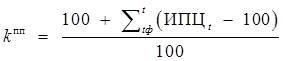 kпп – коэффициент для пересчета цен прошлых периодов к текущему уровню цен;tф – срок формирования ценовой информации, используемой для расчета;t – месяц проведения расчетов начальной (максимальной) цены договора;– индекс потребительских цен на месяц в процентах к предыдущему месяцу, соответствующий месяцу в интервале от tф до t включительно, установленный Федеральной службой государственной статистики (официальный сайт в сети «Интернет» www.gks.ru).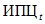 12. В целях определения начальной (максимальной) цены договора методом сопоставимых рыночных цен (анализа рынка) используется не менее трех предложений о цене (источников ценовой информации) на товары, работы, услуги предлагаемых различными производителями, и(или) уполномоченными представителями, и(или) потенциальными поставщиками с учетом особенностей, предусмотренных пунктом 7 настоящего приложения.13. В целях определения однородности совокупности значений выявленных цен, используемых в расчете начальной (максимальной) цены договора в соответствии с настоящим приложением, определяется коэффициент вариации. Коэффициент вариации цены определяется по следующей формуле:V – коэффициент вариации;;цi – цена единицы товара, работы, услуги, указанная в источнике с номером i;<ц> – средняя арифметическая величина цены единицы товара, работы, услуги;n – количество значений, используемых в расчете.Коэффициент вариации может быть рассчитан с помощью стандартных функций табличных редакторов.Совокупность значений, используемых в расчете, при определении начальной (максимальной) цены договора считается неоднородной, 
если коэффициент вариации цены превышает 33%. Если коэффициент вариации превышает 33%, целесообразно провести дополнительные исследования в целях увеличения количества ценовой информации, используемой в расчетах.14. Начальная (максимальная) цена договора методом сопоставимых рыночных цен (анализа рынка) определяется по формуле:, где:НМЦДрын – начальная (максимальная) цена договора, определяемая методом сопоставимых рыночных цен (анализа рынка);v – количество (объем) закупаемого товара (работы, услуги);n – количество значений, используемых в расчете;i – номер источника ценовой информации;цi – цена единицы товара, работы, услуги, представленная в источнике 
с номером i, скорректированная с учетом коэффициентов (индексов), применяемых для пересчета цен товаров, работ, услуг с учетом различий в характеристиках товаров, коммерческих и (или) финансовых условий поставок товаров, выполнения работ, оказания услуг, определяемых в соответствии с пунктом 10 настоящего приложения.15. В случае использования в расчете цены товара, работы, услуги, полученной в ответ на запросы ценовой информации, предусмотренные подпунктами 1–2 пункта 5 настоящего приложения, корректировка условий 
не производится, за исключением случаев, когда используется ценовая информация, полученная менее чем за шесть месяцев до периода определения начальной (максимальной) цены договора. В указанных случаях корректировка осуществляется с применением коэффициента kпп, рассчитываемого в порядке, предусмотренном пунктом 11 настоящего приложения.16. Тарифный метод подлежит применению, если в соответствии 
с законодательством Российской Федерации цены закупаемых товаров, работ, услуг подлежат государственному регулированию. Тарифный метод 
не рекомендуется применять к ценам товаров, работ, услуг, не ниже которых 
в соответствии с законодательством Российской Федерации осуществляются закупки, поставки или продажа таких товаров, работ, услуг.17. Начальная (максимальная) цена договора тарифным методом определяется по формуле: , где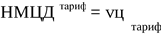 НМЦД тариф – НМЦД, определяемая тарифным методом;v – количество (объем) закупаемого товара (работы, услуги);ц тариф - цена (тариф) единицы товара, работы, услуги, установленная 
в рамках государственного регулирования цен (тарифов).18. Проектно-сметный метод заключается в определении начальной (максимальной) цены договора на строительство, реконструкцию, капитальный ремонт объекта капитального строительства на основании проектной документации в соответствии с нормативными документами заказчика или методиками и нормативами (государственными элементными сметными нормами) строительных работ и специальных строительных работ, утвержденными в соответствии с компетенцией федеральным органом исполнительной власти, осуществляющим функции по выработке государственной политики и нормативно-правовому регулированию в сфере строительства, или исполнительным органом государственной власти Свердловской области, а также на проведение работ по сохранению объектов культурного наследия (памятников истории и культуры) народов Российской Федерации, за исключением научно-методического руководства, технического и авторского надзора, на основании согласованной в порядке, установленном законодательством Российской Федерации, проектной документации на проведение работ по сохранению объектов культурного наследия и в соответствии с реставрационными нормами и правилами, утвержденными федеральным органом исполнительной власти, уполномоченным Правительством Российской Федерации в области государственной охраны объектов культурного наследия.Проектно-сметный метод может применяться при определении 
и обосновании начальной (максимальной) цены договора на текущий ремонт зданий, строений, сооружений, помещений и на выполнение работ 
по благоустройству территорий.Определение начальной (максимальной) цены договора предметом которого является строительство, реконструкция, капитальный ремонт, снос объектов капитального строительства, выполнение работ по сохранению объектов культурного наследия, с использованием проектно-сметного метода осуществляется в порядке, установленном настоящим положением, исходя 
из сметной стоимости строительства, реконструкции, капитального ремонта, сноса объектов капитального строительства, определенной в соответствии со статьей 83 Градостроительного кодекса Российской Федерации.19. Затратный метод применяется в случае невозможности применения иных методов, предусмотренных подпунктами 1–3 пункта 1 настоящего приложения. Затратный метод заключается в определении начальной (максимальной) цены договора как суммы произведенных затрат и обычной для определенной сферы деятельности прибыли. 20. При определении произведенных затрат учитываются обычные 
в подобных случаях прямые и косвенные затраты на производство, 
или приобретение, и (или) реализацию товаров, работ, услуг, затраты 
на транспортировку, хранение, страхование и иные затраты.21. Информация об обычной прибыли, о прямых и косвенных затратах 
для определенной сферы деятельности может быть получена заказчиком исходя из анализа контрактов и договоров, размещенных в ЕИС, других общедоступных источников информации, в том числе информации информационно-ценовых агентств, общедоступных результатов изучения рынка, а также результатов изучения рынка, проведенного по инициативе заказчика.22. Смешанный метод включает в себя методы, предусмотренные подпунктами 1 и 2 пункта 1 настоящего приложения и может применяться исходя из особенностей конкретной закупки. 23. При закупке лекарственных препаратов, включенных в перечень жизненно необходимых и важнейших лекарственных препаратов, заказчик применяет смешанный метод, предусмотренный подпунктом 5 пункта 1 настоящего приложения.24. При проведении закупки жизненного цикла критерий стоимости жизненного цикла товара или созданного в результате выполнения работы объекта включает в себя расходы на закупку товара, установку медицинского оборудования, последующее обслуживание, при необходимости эксплуатации 
в течение срока службы, ремонт и (или) утилизацию поставленного медицинского оборудования.25. Расчет стоимости жизненного цикла товара производится с применением методов определения и обоснования начальной (максимальной) цены договора.26. В случае если при заключении договора объемы поставки товаров, выполнения работ, оказания услуг невозможно определить, вместо начальной (максимальной) цены договора указывается цена единицы товара (сумма цен единиц товаров), цена единицы работы или услуги (сумма цен единиц работы или услуги) и максимальное значение цены договора.27. Цена договора, заключаемого с единственным поставщиком (подрядчиком, исполнителем), и цена договора при осуществлении закупки малого объема определяется и обосновывается с применением методов, предусмотренных пунктом 1 настоящего приложения, и должна соответствовать наименьшему ценовому предложению с учетом положений пункта 12 настоящего приложения (при условии соответствия качественных, функциональных и иных характеристик предложенного товара (работы, услуги) потребностям заказчика и условиям договора).Приложение № 3 к Положению о закупкахтоваров, работ, услуг ГАУЗ СО «Камышловская ЦРБ»ОБЯЗАТЕЛЬНЫЕ УСЛОВИЯ ДОГОВОРА
ОБ ОТВЕТСТВЕННОСТИ СТОРОН1. В случае просрочки исполнения заказчиком обязательств, предусмотренных договором, а также в иных случаях неисполнения 
или ненадлежащего исполнения заказчиком обязательств, предусмотренных договором, поставщик (подрядчик, исполнитель) вправе потребовать уплаты неустоек (штрафов, пеней).2. Пеня начисляется за каждый день просрочки исполнения заказчиком обязательства, предусмотренного договором, начиная со дня, следующего после дня истечения установленного договором срока исполнения обязательства. Такая пеня устанавливается в размере одной трехсотой действующей на дату уплаты пеней ключевой ставки Центрального банка Российской Федерации от не уплаченной в срок суммы. 3. Штрафы начисляются за ненадлежащее исполнение заказчиком обязательств, предусмотренных договором, за исключением просрочки исполнения обязательств, предусмотренных договором.Размер штрафа определяется договором в порядке, установленном настоящим положением, за каждый факт неисполнения заказчиком обязательства в размере:1000 рублей, если цена договора не превышает 3 млн. рублей (включительно);5000 рублей, если цена договора составляет от 3 млн. рублей до 50 млн. рублей (включительно);10000 рублей, если цена договора составляет от 50 млн. рублей до 100 млн. рублей (включительно);100000 рублей, если цена договора превышает 100 млн. рублей.4. В случае просрочки исполнения поставщиком (подрядчиком, исполнителем) обязательств (в том числе гарантийного обязательства), предусмотренных договором, а также в иных случаях неисполнения 
или ненадлежащего исполнения поставщиком (подрядчиком, исполнителем) обязательств, предусмотренных договором, заказчик направляет поставщику (подрядчику, исполнителю) требование об уплате неустоек (штрафов, пеней).5. Пеня начисляется за каждый день просрочки исполнения поставщиком (подрядчиком, исполнителем) обязательства, предусмотренного договором, начиная со дня, следующего после дня истечения установленного договором срока исполнения обязательства, и устанавливается в размере одной трехсотой действующей на дату уплаты пени ключевой ставки Центрального банка Российской Федерации от цены договора (отдельного этапа исполнения договора), уменьшенной на сумму, пропорциональную объему обязательств, предусмотренных договором (соответствующим отдельным этапом исполнения договора) и фактически исполненных поставщиком (подрядчиком, исполнителем), за исключением случаев, если законодательством Российской Федерации установлен иной порядок начисления пени.6. Штрафы начисляются за каждый факт неисполнения или ненадлежащего исполнения поставщиком (подрядчиком, исполнителем) обязательств (в том числе гарантийных обязательств), предусмотренных договором, за исключением просрочки исполнения поставщиком (подрядчиком, исполнителем) обязательств (в том числе гарантийных обязательств), предусмотренных договором. Размер штрафа устанавливается договором в порядке, установленном настоящим положением, за исключением случаев, если законодательством Российской Федерации установлен иной порядок начисления штрафов, и рассчитывается как процент цены договора или в случае, если договором предусмотрены этапы исполнения договора, как процент этапа исполнения договора в размере:10 процентов цены договора (этапа) в случае, если цена договора (этапа) 
не превышает 3 млн. рублей;5 процентов цены договора (этапа) в случае, если цена договора (этапа) составляет от 3 млн. рублей до 50 млн. рублей (включительно);1 процент цены договора (этапа) в случае, если цена договора (этапа) составляет от 50 млн. рублей до 100 млн. рублей (включительно);0,5 процента цены договора (этапа) в случае, если цена договора (этапа) составляет от 100 млн. рублей до 500 млн. рублей (включительно);0,4 процента цены договора (этапа) в случае, если цена договора (этапа) составляет от 500 млн. рублей до 1 млрд. рублей (включительно);0,3 процента цены договора (этапа) в случае, если цена договора (этапа) составляет от 1 млрд. рублей до 2 млрд. рублей (включительно);0,25 процента цены договора (этапа) в случае, если цена договора (этапа) составляет от 2 млрд. рублей до 5 млрд. рублей (включительно);0,2 процента цены договора (этапа) в случае, если цена договора (этапа) составляет от 5 млрд. рублей до 10 млрд. рублей (включительно);0,1 процента цены договора (этапа) в случае, если цена договора (этапа) превышает 10 млрд. рублей.7. В случае заключения договора с участником закупки из числа субъектов малого и среднего предпринимательства по результатам осуществления закупки с особенностями участия, установленными постановлением Правительства Российской Федерации от 11.12.2014 № 1352, в договоре устанавливается штраф в размере 1 процента цены договора (этапа), но не более 5 тыс. рублей и не менее 1 тыс. рублей. В этом случае штрафы начисляются за каждый факт неисполнения или ненадлежащего исполнения поставщиком (подрядчиком, исполнителем) обязательств, предусмотренных договором, за исключением просрочки исполнения обязательств (в том числе гарантийного обязательства), предусмотренных договором. 58. За каждый факт неисполнения или ненадлежащего исполнения поставщиком (подрядчиком, исполнителем) обязательств, предусмотренных договором, заключенным с победителем закупки (или с иным участником закупки в случаях, установленных настоящим положением), предложившим наиболее высокую цену за право заключения договора, размер штрафа рассчитывается 
в порядке, установленном положением, за исключением просрочки исполнения обязательств (в том числе гарантийного обязательства), предусмотренных договором, и устанавливается в следующем порядке:а) в случае, если цена договора не превышает начальную (максимальную) цену договора:10 процентов начальной (максимальной) цены договора, если цена 
не превышает 3 млн. рублей;5 процентов начальной (максимальной) цены договора, если цена договора составляет от 3 млн. рублей до 50 млн. рублей (включительно);1 процент начальной (максимальной) цены договора, если цена договора составляет от 50 млн. рублей до 100 млн. рублей (включительно);б) в случае, если цена договора превышает начальную (максимальную) цену договора:10 процентов цены договора, если цена договора не превышает 3 млн. рублей;5 процентов цены договора, если цена договора составляет от 3 млн. рублей до 50 млн. рублей (включительно);1 процент цены договора, если цена договора составляет от 50 млн. рублей до 100 млн. рублей (включительно).69. За каждый факт неисполнения или ненадлежащего исполнения 
поставщиком (подрядчиком, исполнителем) обязательства, предусмотренного договором, которое не имеет стоимостного выражения, размер штрафа устанавливается в следующем порядке:1000 рублей, если цена договора не превышает 3 млн. рублей;5000 рублей, если цена договора составляет от 3 млн. рублей до 50 млн. рублей (включительно);10000 рублей, если цена договора составляет от 50 млн. рублей до 100 млн. рублей (включительно);100000 рублей, если цена договора превышает 100 млн. рублей.10. Общая сумма начисленных штрафов за неисполнение или ненадлежащее исполнение поставщиком (подрядчиком, исполнителем) обязательств, предусмотренных договором, не может превышать цену договора.11. Общая сумма начисленных штрафов за ненадлежащее исполнение заказчиком обязательств, предусмотренных договором, не может превышать цену договора.12. Поставщик (подрядчик, исполнитель) обязан возместить убытки, причиненные заказчику в ходе исполнения договора, в порядке, предусмотренном законодательством Российской Федерации.13. Поставщик (подрядчик, исполнитель) несет перед заказчиком ответственность за последствия неисполнения или ненадлежащего исполнения обязательств соисполнителем в соответствии с правилами пункта 1 статьи 313 и статьи 403 Гражданского кодекса Российской Федерации.14. За неисполнение условия о привлечении к исполнению договора соисполнителей (субподрядчиков) из числа субъектов малого и среднего предпринимательства поставщик (подрядчик, исполнитель) несет ответственность в виде штрафа. Штраф устанавливается в размере 5 процентов объема привлечения, установленного договором. 15. В случае просрочки исполнения поставщиком (подрядчиком, исполнителем) обязательств, предусмотренных договором, а также в иных случаях неисполнения или ненадлежащего исполнения поставщиком (подрядчиком, исполнителем) обязательств, предусмотренных договором, заказчик после направления требования об уплате сумм неустойки (штрафа, пени) и неполучения ответа поставщика (подрядчика, исполнителя) (или получения ответа о несогласии с предъявленным требованием), вправе:удержать суммы неисполненных поставщиком (подрядчиком, исполнителем) требований об уплате неустоек (штрафов, пени), предъявленных заказчиком, из суммы, подлежащей оплате поставщику (подрядчику, исполнителю); удержать сумму начисленных неустоек (штрафов, пени) из денежных средств, перечисленных поставщиком (подрядчиком, исполнителем) в качестве обеспечения исполнения договора (обеспечения гарантийных обязательств) и находящихся на счете заказчика;предъявить требование об уплате неустойки (штрафов, пени) по банковской (независимой) гарантии гаранту;взыскать неустойку (штраф, пени) в судебном порядке.16. Уплата неустойки (штрафа, пени) не освобождает виновную сторону 
от выполнения принятых на себя обязательств по договору.17. Сторона освобождается от уплаты неустойки (штрафа, пени), 
если докажет, что неисполнение или ненадлежащее исполнение обязательства, предусмотренного договором, произошло вследствие непреодолимой силы или по вине другой стороны.18. Поставщик (подрядчик, исполнитель) возмещает убытки, понесенные заказчиком в связи с возвратом целевых бюджетных средств в бюджеты бюджетной системы Российской Федерации по причине несоблюдения условий их предоставления поставщиком (подрядчиком, исполнителем), вызванного неисполнением или ненадлежащим исполнением обязательств поставщиком (подрядчиком, исполнителем) по договору.19. При заключении договора на поставку, установку медицинского оборудования с обязательством по обеспечению его работоспособности в период жизненного цикла заказчик вправе самостоятельно установить размер пени и штрафа в виде фиксированной суммы или в виде формулы.При заключении договора на поставку, установку медицинского оборудования с обязательством по обеспечению его работоспособности в период жизненного цикла заказчик вправе установить дополнительные условия для начисления штрафов (в том числе при расторжении договора по вине поставщика, подрядчика, исполнителя). Размер штрафа устанавливается договором в виде фиксированной суммы или рассчитывается по формуле.Приложение № 4 к Положению о закупках товаров, работ, услуг ГАУЗ СО «Камышловская ЦРБ»КРИТЕРИИ ОЦЕНКИ И СОПОСТАВЛЕНИЯ ЗАЯВОК (ПРЕДЛОЖЕНИЙ) НА УЧАСТИЕ В КОНКУРСЕ ИЛИ ЗАПРОСЕ ПРЕДЛОЖЕНИЙ И ПОРЯДОК ИХ ПРИМЕНЕНИЯI. Общие положения 1. Понятия, используемые в настоящем приложении, означают следующее:«оценка и сопоставление заявок (предложений)» – действия членов комиссии по осуществлению конкурентной закупки (далее – комиссия) по присвоению 
в случаях, предусмотренных настоящим приложением, баллов заявкам (частям заявок) (предложениям (частям предложений)) (далее – заявка) на основании информации и документов участников закупки;«критерии оценки и сопоставления заявок (предложений) на участие 
в конкурсе или запросе предложений» (далее – критерии оценки) – предусмотренные настоящим приложением критерии оценки, в соответствии 
с которыми осуществляется оценка и сопоставление заявок (предложений) на участие в конкурсе и запросе предложений (далее – оценка заявок) в отношении цены договора, суммы цен единиц товара, работы, услуги, расходов на эксплуатацию и ремонт товаров, использование результатов работ (далее – расходы), качественных, функциональных и экологических характеристик предмета закупки (далее – характеристики предмета закупки), квалификации участников закупки, в том числе наличия у них финансовых ресурсов, оборудования и других материальных ресурсов, принадлежащих им на праве собственности или ином законном основании, опыта работы, связанного с предметом договора, и деловой репутации, специалистов и иных работников определенного уровня квалификации (далее соответственно – квалификация участников закупки, характеристика квалификации участников закупки);«значимость критерия оценки» – вес критерия оценки в процентах 
в совокупности всех критериев оценки, установленных в документации о закупке;«показатель оценки» – вид расхода, вид характеристики предмета закупки и вид характеристики квалификации участников закупки, детализирующие оценку заявок по соответствующему критерию оценки;«значимость показателя оценки» – вес показателя оценки в процентах 
в совокупности всех показателей оценки, детализирующих оценку заявок по соответствующему критерию оценки;«функциональная зависимость» – зависимость между значением показателя оценки и значением количества присваиваемых баллов, при которой одному значению показателя оценки соответствует одно значение количества баллов;«шкала оценки» – значения количества баллов, присваиваемых определенным значениям показателя оценки в случае отсутствия между ними функциональной зависимости, а также в случае, если показатель оценки не определяется количественным значением;«оборудование и другие материальные ресурсы» – объекты основных средств в значении, предусмотренном законодательством Российской Федерации о бухгалтерском учете;«специалисты и иные работники» – работники в значении, предусмотренном трудовым законодательством.2. Для оценки заявок в соответствии с настоящим положением применяются следующие критерии оценки:1) цена договора, сумма цен единиц товара, работы, услуги;2) расходы;3) характеристики предмета закупки;4) квалификация участников закупки.3. При проведении закупки в период жизненного цикла заказчик вправе 
в документации о закупке устанавливать вместо критериев оценки, указанных в подпунктах 1 и 2 пункта 2 настоящего приложения, критерий оценки «стоимость жизненного цикла». При этом к такому критерию оценки применяются положения настоящего приложения, касающиеся применения критерия оценки «цена договора или сумма цен единицы товара, работы, услуги». При проведении закупки на поставку, установку медицинского оборудования, последующее обслуживание, при необходимости эксплуатацию в течение срока службы, ремонт и (или) утилизацию поставленного медицинского оборудования (проведение закупки в период жизненного цикла), заказчик вправе установить дополнительные критерии оценки заявок (в том числе размер компенсации при наступлении валютного риска, поправочный коэффициент к ключевой ставке).4. При проведении конкурсов и запросов предложений в документации 
о закупке указываются используемые критерии оценки, предельные величины значимости каждого критерия, установленного в приложении № 1 к настоящему приложению, с учетом предмета закупки, а также порядок оценки и сопоставления заявок (предложений) на участие в конкурсе и запросе предложений в соответствии с приложением № 2 к настоящему приложению. Не допускается использование заказчиком не предусмотренных настоящим приложением критериев оценки, за исключением случая, установленного пунктом 3 настоящего приложения. Не указанные в документации о закупке критерии и их величины значимости не могут применяться для целей оценки заявок.Количество применяемых критериев оценки должно быть не менее двух, одним из которых должен являться критерий оценки, предусмотренный подпунктом 1 пункта 2 настоящего приложения.Критерии оценки, предусмотренные подпунктами 1 и 2 пункта 2 настоящего приложения, могут не применяться при осуществлении закупок товаров, работ, услуг, в отношении которых в соответствии с законодательством Российской Федерации установлены регулируемые цены (тарифы).5. Критерии оценки могут различаться в зависимости от вида закупки, предельные величины значимости критериев оценки устанавливаются с учетом приложения № 1 к настоящему приложению, при этом соотношение критериев оценки должно быть следующим: 1) предельная величина значимости критериев оценки, предусмотренных подпунктами 1 и 2 пункта 2 настоящего приложения, в совокупности не могут составлять в сумме менее 50 процентов;2) предельная величина значимости критериев оценки, предусмотренных подпунктами 3 и 4 пункта 2 настоящего приложения, а также дополнительных критериев в соответствии с пунктом 3 настоящего приложения в совокупности не могут составлять в сумме более 50 процентов.6. Сумма величин значимости всех используемых критериев оценки составляет сто процентов. Величина значимости критерия, указанного в подпункте 2 пункта 2 настоящего приложения, не должна превышать величину значимости критерия, указанного в подпункте 1 пункта 2 настоящего приложения. 7. Итоговый рейтинг заявки вычисляется как сумма рейтингов по каждому критерию оценки. Победителем признается участник закупки, заявке которого присвоен самый высокий итоговый рейтинг. Заявке такого участника закупки присваивается первый порядковый номер.8. Порядок оценки и сопоставления заявок (предложений) на участие 
в конкурсе и запросе предложений (далее – Порядок оценки заявок) формируется в соответствии с приложением № 2 к настоящему приложению, с учетом следующих требований:раздел I заполняется в части применяемых критериев оценки, показателей оценки, в том числе предусмотренных подпунктом 1 пункта 10 настоящего приложения, показателей оценки, детализирующих применяемый показатель оценки (далее – детализирующий показатель), значимости критериев оценки, значимости показателей оценки, а также в части шкалы оценки или формул, предусмотренных настоящим приложением;в разделе II указываются отдельные положения о применении отдельных критериев оценки и показателей оценки, предусмотренных разделом II, а именно:в графе 2 указываются наименования критерия оценки, показателя оценки, детализирующего показателя, при применении которого в графе 3 устанавливается соответствующее отдельное положение;в графе 3 указываются отдельные положения о применении соответствующих критерия оценки, показателя оценки, а также детализирующего показателя, в том числе положения, предусмотренные пунктами 29 – 32 настоящего приложения.9. В случае оценки по критерию оценки в соответствии с настоящим приложением двух и более видов расходов, характеристик предмета закупки, характеристик квалификации участников закупки:1) применяются показатели оценки;2) в отношении каждого показателя оценки устанавливается значимость показателя оценки. Сумма величин значимости всех применяемых показателей оценки по критерию оценки составляет 100 процентов;3) оценка заявки (части заявки) по критерию оценки определяется путем суммирования среднего количества баллов, присвоенных всеми принимавшими участие в ее рассмотрении и оценке членами комиссии по каждому показателю оценки, умноженного на значимость соответствующего показателя оценки. При этом среднее количество баллов определяется путем суммирования количества баллов, присвоенных каждым членом комиссии, и последующего деления на количество таких членов.10. В случае применения показателей оценки по критериям оценки, предусмотренным подпунктами 3 и 4 пункта 2 настоящего приложения:1) применяются детализирующие показатели;2) в отношении каждого детализирующего показателя устанавливается значимость детализирующего показателя. Сумма величин значимости всех применяемых детализирующих показателей по показателю оценки составляет 100 процентов;3) оценка заявки (части заявки) по показателю оценки определяется путем суммирования среднего количества баллов, присвоенных всеми принимавшими участие в ее рассмотрении и оценке членами комиссии по каждому детализирующему показателю, умноженного на значимость соответствующего детализирующего показателя. При этом среднее количество баллов определяется путем суммирования количества баллов, присвоенных каждым членом комиссии, и последующего деления на количество таких членов.II. Оценка заявок по критерию оценки «цена договора, сумма цен единицы товара, работы, услуги» 11. Значение количества баллов по критерию оценки «цена договора, сумма цен единицы товара, работы, услуги», присваиваемое заявке, которая подлежит оценке по указанному критерию оценки, (БЦi) определяется по одной из следующих формул:1) за исключением случаев, предусмотренных подпунктом 2 настоящего пункта и пунктом 12 настоящего приложения, - по формуле: 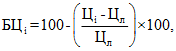 где:Цi – предложение участника закупки о цене договора, или о сумме цен всех договоров, заключаемых по результатам проведения совместного конкурса (в случае проведения совместного конкурса), или о сумме цен единиц товара, работы, услуги, заявка (часть заявки) которого подлежит оценке по критерию оценки «цена договора, сумма цен единиц товара, работы, услуги» (далее – ценовое предложение);Цл – наилучшее ценовое предложение из числа предложенных участниками закупки, заявки (части заявки) которых подлежат оценке по критерию оценки «цена договора, сумма цен единиц товара, работы, услуги»;2) в случае если по результатам применения формулы, предусмотренной подпунктом 1 настоящего пункта, при оценке хотя бы одной заявки получено значение, являющееся отрицательным числом, значение количества баллов по критерию оценки «цена договора, сумма цен единиц товара, работы, услуги» всем заявкам, подлежащим оценке по указанному критерию оценки (БЦi), определяется по формуле: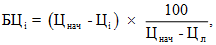 где Цнач – начальная (максимальная) цена договора, или сумма начальных (максимальных) цен каждого договора, заключаемого по результатам проведения совместного конкурса (в случае проведения совместного конкурса), или начальная сумма цен единиц товаров, работ, услуг.12. Если при проведении процедуры подачи предложений о цене договора либо о сумме цен единиц товара, работы, услуги подано ценовое предложение, предусматривающее снижение таких цены договора либо суммы цен ниже нуля, значение количества баллов по критерию оценки «цена договора или сумма цен единиц товара, работы, услуги» (БЦi) определяется в следующем порядке:1) для подлежащей оценке заявки участника закупки, ценовое предложение которого не предусматривает снижение цены договора либо суммы цен ниже нуля, по критерию оценки «цена договора, сумма цен единиц товара, работы, услуги» значение количества баллов по указанному критерию оценки (БЦi) определяется по формуле:;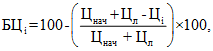 2) для подлежащей оценке заявки участника закупки, ценовое предложение которого предусматривает снижение цены договора либо суммы цен ниже нуля, по критерию оценки «цена договора, сумма цен единиц товара, работы, услуги» значение количества баллов по указанному критерию оценки (БЦi) определяется по формуле: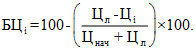 13. Оценка заявок по критерию оценки «цена договора, сумма цен единиц товара, работы, услуги» осуществляется в соответствии со следующими требованиями:1) заявкам, содержащим наилучшее ценовое предложение, а также предложение, равное такому наилучшему ценовому предложению, присваивается 100 баллов;2) значение Цл при применении формулы, предусмотренной подпунктом 1 пункта 12 настоящего приложения, и значения Цл и Цi при применении формулы, предусмотренной подпунктом 2 пункта 12 настоящего приложения, указываются без знака «минус»;3) применение показателей оценки по критерию оценки «цена договора, сумма цен единиц товара, работы, услуги» не допускается.III. Оценка заявок по критериям оценки «расходы»14. Критерий оценки «расходы» может применяться исключительно в целях определения наименьшего значения не предусмотренных условиями договора расходов, которые возникнут у заказчика после приемки закупаемых товаров, работ.15. В случае применения критерия оценки «расходы»:1) применяются исключительно количественные значения;2) размер предложения участника закупки по критерию оценки «расходы» не может быть равным нулю или ниже нуля;3) перечень расходов и единицы их измерения в соответствии 
с Общероссийским классификатором единиц измерения ОК 015-94 (при наличии) устанавливаются в Порядке оценки заявок, предусмотренном приложением к настоящему приложению. 16. Значение количества баллов по критерию оценки «расходы», присваиваемое заявке, которая подлежит оценке по указанному критерию оценки, (БРi) определяется по формуле: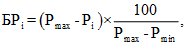 где:Рmax – максимальное значение расходов, содержащееся в заявках (частях заявок), подлежащих оценке по критерию оценки «расходы»;Рi – значение расходов, содержащееся в предложении участника закупки, заявка (часть заявки) которого подлежит оценке по критерию оценки «расходы»;Рmin – минимальное значение расходов, содержащееся в заявках (частях заявок), подлежащих оценке по критерию оценки «расходы».17. Для оценки заявок по каждому показателю оценки критерия оценки «расходы» (в случае применения показателей оценки) применяется формула, предусмотренная пунктом 16 настоящего приложения.IV. Оценка заявок по критерию оценки «характеристики предмета закупки»18. Для оценки заявок по критерию оценки «характеристики предмета закупки» могут применяться один или несколько из следующих показателей оценки:1) качественные характеристики предмета закупки; 2) функциональные характеристики предмета закупки; 3) экологические характеристики предмета закупки.19. Для оценки заявок по показателям оценки, предусмотренным пунктом 18 настоящего приложения, применяются детализирующие показатели, предусматривающие оценку различных характеристик, образующих такие показатели оценки.20. Если характеристика, предусмотренная детализирующим показателем, определяется количественным значением, в Порядке оценки заявок, предусмотренном приложением к настоящему приложению, указываются единица ее измерения в соответствии с Общероссийским классификатором единиц измерения ОК 015-94 (при наличии), предельное минимальное или предельное максимальное значение такой характеристики (в случае необходимости установления таких предельных значений), в рамках которых будет осуществляться оценка заявок.21. Если характеристика, предусмотренная детализирующим показателем, не определяется количественным значением, в Порядке оценки заявок, предусмотренном приложением к настоящему приложению, устанавливается перечень свойств предмета закупки, подлежащих оценке.22. Если значение характеристики предмета закупки, определенной количественным значением, находится в функциональной зависимости от значения количества присваиваемых баллов, значение количества баллов 
по детализирующему показателю, присваиваемых заявке, подлежащей оценке 
по критерию оценки «характеристики предмета закупки» (БХi), рассчитывается по одной из следующих формул:1) в случае, если лучшим является наименьшее значение характеристики предмета закупки, – по формуле: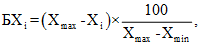 где:Хmax – максимальное значение характеристики предмета закупки, содержащееся в заявках (частях заявок), подлежащих оценке по критерию оценки «характеристики предмета закупки»;Хi – значение характеристики предмета закупки, содержащееся 
в предложении участника закупки, заявка (часть заявки) которого подлежит оценке по критерию оценки «характеристики предмета закупки»;Хmin – минимальное значение характеристики предмета закупки, содержащееся в заявках (частях заявок), подлежащих оценке по критерию оценки «характеристики предмета закупки»;2) в случае, если лучшим является наибольшее значение характеристики предмета закупки, – по формуле: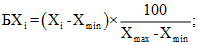 3) в случае, если лучшим является наименьшее значение характеристики предмета закупки и установлено предельное минимальное значение ( ) характеристики предмета закупки, – по формуле: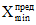 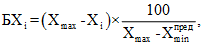 где   – предельное минимальное значение характеристики предмета закупки, установленное заказчиком;4) в случае, если лучшим является наименьшее значение характеристики предмета закупки и установлено предельное максимальное значение ( ) характеристики предмета закупки, – по формуле: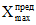 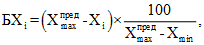 где – предельное максимальное значение характеристики, установленное заказчиком;5) в случае, если лучшим является наименьшее значение характеристики предмета закупки и установлены предельное минимальное значение ( ) характеристики предмета закупки и предельное максимальное значение ( ) характеристики предмета закупки, – по формуле: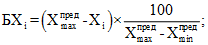 6) в случае, если лучшим является наибольшее значение характеристики предмета закупки и установлено предельное максимальное значение ( ) характеристики предмета закупки, – по формуле: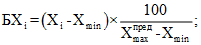 7) в случае, если лучшим является наибольшее значение характеристики предмета закупки и установлено предельное минимальное значение ( ) характеристики предмета закупки, – по формуле: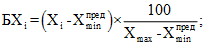 8) в случае, если лучшим является наибольшее значение характеристики предмета закупки и установлены предельное минимальное значение ( ) характеристики предмета закупки и предельное максимальное значение ( ) характеристики предмета закупки, – по формуле: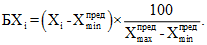 23. Если установлены предусмотренные пунктом 22 настоящего приложения предельное максимальное и (или) предельное минимальное значение характеристики предмета закупки и в предложении участника закупки содержится значение характеристики предмета закупки, которое выше и (или) ниже такого предельного значения соответственно, баллы по детализирующему показателю в соответствии с пунктом 22 настоящего приложения присваиваются в размере, предусмотренном для соответствующего предельного значения характеристики предмета закупки.24. В случае отсутствия функциональной зависимости между значением характеристики предмета закупки, определенной количественным значением, 
и значением количества присваиваемых баллов, а также в случае, если характеристика не определяется количественным значением, значение количества баллов по детализирующему показателю присваивается заявке, подлежащей оценке по критерию оценки «характеристики предмета закупки», по шкале оценки. При этом в Порядке оценки заявок, предусмотренном приложением к настоящему приложению, устанавливаются значения количества баллов, присваиваемые за предлагаемое (предлагаемые) участником закупки количественное значение (значения) характеристики предмета закупки или предлагаемое участником закупки свойство (свойства) предмета закупки.25. Если в случае, указанном в пункте 24 настоящего приложения, предусматривается оценка наличия или отсутствия характеристики предмета закупки, шкала оценки должна предусматривать присвоение:1) 100 баллов заявке (части заявки), содержащей предложение о наличии характеристики предмета закупки, а при отсутствии характеристики предмета закупки – 0 баллов (если лучшим является наличие характеристики предмета закупки);2) 100 баллов заявке (части заявки), содержащей предложение об отсутствии характеристики предмета закупки, а при наличии характеристики – 0 баллов (если лучшим является отсутствие характеристики предмета закупки).V. Оценка заявок по критерию оценки «квалификацияучастников закупки»26. Для оценки заявок по критерию оценки «квалификация участников закупки» могут применяться один или несколько из следующих показателей оценки:1) наличие у участников закупки финансовых ресурсов;2) наличие у участников закупки на праве собственности или ином законном основании оборудования и других материальных ресурсов;3) наличие у участников закупки опыта поставки товара, выполнения работы, оказания услуги, связанного с предметом договора;4) наличие у участников закупки деловой репутации;5) наличие у участников закупки специалистов и иных работников определенного уровня квалификации.27. Для оценки заявок по показателям оценки, предусмотренным пунктом 26 настоящего приложения, применяются детализирующие показатели.28. Оценка заявок по критерию оценки «квалификация участников закупки» осуществляется с учетом требований настоящего раздела в порядке, установленном пунктами 22 – 25 раздела IV настоящего приложения для оценки заявок по критерию оценки «характеристики предмета закупки».29. В случае применения показателя оценки, указанного в подпункте 2 пункта 26 настоящего приложения, в Порядке оценки заявок, предусмотренном приложением к настоящему приложению, устанавливаются:1) перечень оборудования и других материальных ресурсов, оцениваемых по показателю, предусмотренному подпунктом 2 пункта 26 настоящего приложения, и необходимых для поставки товара, выполнения работ, оказания услуг, являющихся предметом закупки;2) перечень следующих документов, подтверждающих наличие оборудования и других материальных ресурсов, предусмотренных перечнем, установленным в соответствии с подпунктом 1 настоящего пункта:инвентарные карточки учета объектов основных средств унифицированной формы ОС-6 (при наличии оборудования и других материальных ресурсов в собственности участника закупки);договоры аренды (лизинга), безвозмездного пользования, субаренды на срок исполнения договора с приложением актов, подтверждающих наличие у участника закупки оборудования и других материальных ресурсов (при отсутствии оборудования и других материальных ресурсов в собственности участника закупки);выписка из Единого государственного реестра недвижимости, подтверждающая право собственности на объект недвижимого имущества, выданная не ранее чем за 90 дней до дня окончания срока подачи заявок (при наличии объекта недвижимого имущества в собственности участника закупки);договор аренды объекта недвижимого имущества на срок исполнения договора, зарегистрированного в установленном порядке (если предусмотрено законодательством), с приложением акта передачи арендованного объекта недвижимого имущества от арендодателя участнику закупки (арендатору) или выписка из Единого государственного реестра недвижимости, подтверждающая право аренды на объект недвижимого имущества и выданная не ранее чем за 90 дней до дня окончания срока подачи заявок (при наличии объекта недвижимого имущества у участника закупки на праве аренды);иные документы, подтверждающие нахождение у участника закупки в течение срока исполнения договора объекта недвижимого имущества на ином законном основании (при наличии объекта недвижимого имущества у участника закупки на ином законном основании);3) к оценке принимаются документы, предусмотренные подпунктом 2 настоящего пункта, в случае их представления в заявке в полном объеме и со всеми приложениями. При проведении открытого конкурса в электронной форме, конкурса с предварительным отбором в электронной форме, запроса предложений в электронной форме такие документы направляются в форме электронных документов или в форме электронных образов бумажных документов. При проведении закрытого конкурса, закрытого конкурса с предварительным отбором, закрытого запроса предложений направляются указанные документы или заверенные участником закупки их копии.30. В случае применения показателя оценки, предусмотренного подпунктом 3 пункта 26 настоящего Положения:1) применяются один или несколько из следующих детализирующих показателей оценки:общая цена исполненных участником закупки договоров;общее количество исполненных участником закупки договоров;наибольшая цена одного из исполненных участником закупки договоров;2) оценка заявок по детализирующим показателям, предусмотренным подпунктом 1 настоящего пункта, осуществляется в порядке, установленном пунктами 22 и 23 настоящего приложения, применение шкалы оценки 
не допускается;3) в Порядке оценки заявок, предусмотренном приложением к настоящему приложению:устанавливается предмет договора (договоров), оцениваемого по каждому детализирующему показателю, сопоставимый с предметом договора, заключаемого по результатам осуществления закупки;устанавливается перечень документов, подтверждающих наличие 
у участника закупки опыта поставки товара, выполнения работы, оказания услуги, связанного с предметом договора, в том числе исполненный договор (договоры), акт (акты) приемки поставленного товара, выполненных работ, оказанных услуг, составленные при исполнении такого договора (договоров);может быть установлено положение о принятии к оценке исключительно исполненного договора (договоров), при исполнении которого поставщиком (подрядчиком, исполнителем) исполнены требования об уплате неустоек (штрафов, пеней) (в случае начисления неустоек);4) последний акт, составленный при исполнении договора 
и предусмотренный абзацем третьим подпункта 3 настоящего пункта, должен быть подписан не ранее чем за 5 лет до даты окончания срока подачи заявок;5) к оценке принимаются исполненные участником закупки с учетом правопреемства (в случае наличия в заявке подтверждающего документа) гражданско-правовые договоры, в том числе заключенные и исполненные 
в соответствии с Федеральным законом № 44-ФЗ и Федеральным законом 
№ 223-ФЗ;6) к оценке принимаются документы, предусмотренные абзацем третьим подпункта 3 настоящего пункта, в случае их представления в заявке в полном объеме и со всеми приложениями, за исключением проектной документации, которая может не прилагаться (если она является приложением к таким документам). При проведении открытого конкурса в электронной форме, конкурса с предварительным отбором в электронной форме, запроса предложений в электронной форме такие документы направляются в форме электронных документов или в форме электронных образов бумажных документов. При проведении закрытого конкурса, закрытого конкурса с предварительным отбором, закрытого запроса предложений направляются указанные документы или заверенные участником закупки их копии.31. Показатель, предусмотренный подпунктом 4 пункта 26 настоящего приложения, может применяться исключительно при осуществлении закупок товаров, работ, услуг, поставщиками (подрядчиками, исполнителями) которых в соответствии с законодательством Российской Федерации могут являться только юридические лица и (или) индивидуальные предприниматели. В случае применения такого показателя оценки:1) осуществляется оценка количественного значения индекса деловой репутации участников закупки в соответствии с национальным стандартом 
в области оценки деловой репутации субъектов предпринимательской деятельности в порядке, установленном пунктом 22 настоящего приложения;2) в Порядке оценки заявок, предусмотренном приложением к настоящему приложению, устанавливаются:документ, предусмотренный соответствующим национальным стандартом в области оценки деловой репутации субъектов предпринимательской деятельности и подтверждающий присвоение участнику закупки значения индекса деловой репутации;связанные с предметом договора виды деятельности в соответствии 
с Общероссийским классификатором видов экономической деятельности, 
в отношении которых участнику закупки присвоен индекс деловой репутации.32. В случае применения показателя оценки, указанного в подпункте 5 пункта 26 настоящего приложения в Порядке оценки заявок, предусмотренном приложением к настоящему приложению, устанавливаются:1) перечень специалистов и иных работников, их квалификация, оцениваемые по показателю, предусмотренному подпунктом 5 пункта 26 настоящего приложения, и необходимые для поставки товара, выполнения работ, оказания услуг, являющихся предметом закупки;2) перечень следующих информации (в том числе данных) и документов, подтверждающих квалификацию участника закупки, наличие специалистов и иных работников, их квалификацию, предусмотренные перечнем, установленным в соответствии с подпунктом 1 настоящего пункта:трудовая книжка или сведения о трудовой деятельности, предусмотренные статьей 66.1 Трудового кодекса Российской Федерации;информация (в том числе данные), результаты применения информационных технологий и документы, подтверждающие квалификацию участника закупки, его специалистов и иных работников, в том числе предусмотренную в соответствии с профессиональными стандартами (если соответствующий профессиональный стандарт обязателен для применения работодателями в соответствии с законодательством Российской Федерации).Приложение № 1 к Критериям оценки и сопоставления заявок (предложений) на участие в конкурсе или запросе предложений и порядок их примененияПредельные величины значимости критериев оценки заявок на участие в закупкеПриложение № 2 к Критериям оценки и сопоставления заявок (предложений) на участие в конкурсе или запросе предложений и порядок их примененияПорядок оценки и сопоставления заявок (предложений) на участие в конкурсе и запросе предложений1 Заказчик самостоятельно определяет необходимость включения в положение о закупке условий, выделенных курсивом.Приложение № 5 к Положению о закупкахтоваров, работ, услуг ГАУЗ СО «Камышловская ЦРБ»ПЕРЕЧЕНЬОСНОВАНИЙ ЗАКУПКИ У ЕДИНСТВЕННОГО ПОСТАВЩИКА(ПОДРЯДЧИКА, ИСПОЛНИТЕЛЯ)Закупка у единственного поставщика (подрядчика, исполнителя) осуществляется заказчиком в случае, если:1) заключается договор на поставку товаров, выполнение работ, оказание услуг, которые относятся к сфере деятельности субъектов естественных монополий в соответствии с Федеральным законом от 17 августа 1995 года № 147-ФЗ «О естественных монополиях»;2) заключается договор на оказание услуг водоснабжения, водоотведения, канализации, теплоснабжения, газоснабжения (за исключением услуг по реализации сжиженного газа), по обращению с твердыми коммунальными отходами и расчеты за них, подключение (присоединение) к сетям инженерно-технического обеспечения по регулируемым в соответствии с законодательством Российской Федерации ценам (тарифам);3) заключается договор поставки и транспортировки газа по газопроводу, договор на выполнение мероприятий по подключению (технологическому присоединению) объектов капитального строительства к сетям газораспределения, договор на доработку, корректировку и обновление исходно-разрешительной документации по строительству газопровода;4) заключается договор энергоснабжения или купли-продажи электрической энергии с гарантирующим поставщиком (подрядчиком, исполнителем) электрической энергии;5) заключается договор на оказание услуг по содержанию и ремонту одного или нескольких нежилых помещений, переданных в безвозмездное пользование или оперативное управление заказчику, услуг по водо-, тепло-, газо- и энергоснабжению, услуг по охране, услуг по вывозу бытовых отходов в случае, если данные услуги оказываются другому лицу или другим лицам, пользующимся нежилыми помещениями, находящимися в здании, в котором расположены помещения, переданные заказчику в безвозмездное пользование или оперативное управление, а также по договору аренды;6) заключается договор на оказание услуг по осуществлению комплекса сантехнических работ по откачке резервуаров (выгребных ям, жироуловителей), по прочистке и промывке сетей канализации, выпусков из здания и устранению засоров, техническому обслуживанию жироуловителей на объекте(ах), находящихся на балансе заказчика;7) заключается договор на оказание услуг по привлечению юридических и физических лиц к проведению государственной экспертизы проектной документации и (или) результатов инженерных изысканий; 8) заключается договор на поставку культурных ценностей, в том числе музейных предметов и музейных коллекций, а также редких и ценных изданий, рукописей, архивных документов, включая копии, имеющих историческое, художественное или иное культурное значение, предназначенных для пополнения государственных музейного, библиотечного, архивного фондов, кино-, фотофонда и иных аналогичных фондов, а также на выполнение работ по реставрации культурных ценностей, в том числе музейных предметов и музейных коллекций, а также редких и ценных изданий, рукописей, архивных документов, включая копии, имеющих историческое, художественное или иное культурное значение, предназначенных для пополнения государственных музейного, библиотечного, архивного фондов, кино-, фотофонда и иных аналогичных фондов;9) заключается договор на оказание услуг по осуществлению авторского контроля за разработкой проектной документации объекта капитального строительства, проведению авторского надзора за строительством, реконструкцией, капитальным ремонтом объекта капитального строительства соответствующими авторами, на проведение технического и авторского надзора за выполнением работ по сохранению объекта культурного наследия (памятников истории и культуры) народов Российской Федерации авторами проектов;10) заключается договор на поставку изделий народных художественных промыслов признанного художественного достоинства, образцы которых зарегистрированы в порядке, установленном уполномоченным Правительством Российской Федерации федеральным органом исполнительной власти;11) заключается договор театром, учреждением, осуществляющим концертную или театральную деятельность, телерадиовещательным учреждением, цирком, музеем, домом культуры, дворцом культуры, домом (центром) народного творчества, домом (центром) ремесел, клубом, образовательным учреждением, зоопарком, планетарием, парком  культуры и отдыха, заповедником, ботаническим садом, национальным парком, природным парком  или  ландшафтным  парком,  санаторно-курортным  учреждением с конкретным  физическим  лицом  на  создание  произведения  литературы или искусства,  либо с  конкретным физическим  лицом  или  конкретным юридическим  лицом,  осуществляющими  концертную  или  театральную деятельность,  в  том  числе  концертным  коллективом  (танцевальным коллективом, хоровым  коллективом,  оркестром,  ансамблем)  на  исполнение произведения,  либо  с физическим  лицом  или  юридическим  лицом  на  изготовление, поставку,  предоставление  во  временное  пользование  и  ремонт  декораций  (в  том числе  для  обеспечения сценических, аудиовизуальных эффектов),  сценической мебели,  сценических  костюмов  (в  том  числе  головных  уборов  и  обуви) и необходимых для создания декораций (в том числе для обеспечения  сценических, аудиовизуальных  эффектов)  и  костюмов  материалов,  а  также театрального (концертного) реквизита, музыкальных инструментов, светового,  звукового, мультимедийного,  проекционного оборудования, в  том  числе  необходимого  для создания произведения искусства или его виртуальной демонстрации, в том числе выставок,  культурно-зрелищных мероприятий, виртуальных объектов, расходных материалов  и запчастей  к  световому, звуковому  и  мультимедийному, проекционному  оборудованию, оборудования для хранения и транспортировки звукового, светового, мультимедийного и проекционного  оборудования, бутафории,  грима,  постижерских  изделий,  театральных  кукол,  необходимых  для создания и (или) исполнения произведений указанными организациями, а также на предоставление во временное пользование сцены;12) заключается договор на оказание услуг по охране и транспортировке музейных предметов и музейных коллекций, упаковке музейных предметов и коллекций или предметов, имеющих историческую, художественную или культурную ценности, при условии, что в договоре/соглашении на проведение выставки направляющей стороной оговорен конкретный исполнитель данных услуг;13) осуществляется закупка государственными библиотеками, организациями, осуществляющими образовательную деятельность, государственными и муниципальными научными организациями услуг по предоставлению права на доступ к информации, содержащейся в документальных, документографических, реферативных, полнотекстовых зарубежных базах данных и специализированных базах данных международных индексов научного цитирования у операторов указанных баз данных, включенных в перечень, утверждаемый Правительством Российской Федерации;14) приобретаются образовательные услуги для обучающихся образовательных организаций Свердловской области в различных мероприятиях, в том числе олимпиадах, чемпионатах, слетах, форумах, конгрессах, съездах, конференциях, фестивалях, конкурсах, демонстрационных экзаменах, независимой оценке квалификации (профессиональных экзаменах), а также сопутствующие услуги по проезду к месту проведения мероприятий и обратно, питания и проживания в период проведения мероприятий, оплате взносов за участие в указанных мероприятия, оплаты товаров и материалов, необходимых для участия в указанных мероприятиях;15) осуществляется закупка произведений литературы и искусства определенных авторов (за исключением случаев приобретения кинопроектов 
в целях проката), в том числе прав на использование нотного материала, прав на публичное исполнение музыкальных произведений, исполнений конкретных исполнителей, фонограмм конкретных изготовителей для нужд заказчика в случае, если единственному лицу принадлежат исключительные права на такие произведения, исполнения, фонограммы;16) заключается договор на приобретение (подписку) печатных 
и электронных изданий (в том числе используемых в них программно-технических средств и средств защиты информации) определенных авторов, услуг по предоставлению доступа к электронным изданиям для обеспечения деятельности заказчика у издателей таких печатных и электронных изданий
в случае, если указанным издателям принадлежат исключительные права 
на использование таких изданий;17) осуществляется закупка товаров, работ, услуг у единственного поставщика (подрядчика, исполнителя), определенного указом или распоряжением Президента Российской Федерации, либо в случаях, установленных поручениями Президента Российской Федерации, у поставщика (подрядчика, исполнителя), определенного постановлением или распоряжением Правительства Российской Федерации;18) заключается договор на поставку товаров, выполнение работ, оказание услуг, связанных с приобретением программных средств, технической поддержкой эксплуатации, доработкой существующего функционала программных средств: платформы для внедрения информационного моделирования, системы по взаимодействию организации по проведению государственной экспертизы проектной документации и (или) результатов инженерных изысканий с удаленными заявителями для рассмотрения информационных моделей, а также специализированной программы, позволяющей автоматизировать процессы в рамках проведения экспертизы проектной документации и (или) результатов инженерных изысканий, подготовленных с применением BIM-технологий;19) заключается договор на оказание услуг, связанных с направлением работника в служебную командировку (в том числе оказывающего преподавательские, экспертные услуги в интересах заказчика), связанных с участием в проведении фестивалей, концертов, представлений и подобных культурных мероприятий (в том числе гастролей) на основании приглашений на посещение указанных мероприятий, а также связанных с участием в официальных физкультурных мероприятиях и спортивных мероприятиях. При этом к таким услугам относятся обеспечение проезда к месту служебной командировки, месту проведения указанных мероприятий и обратно, наем жилого помещения, транспортное обслуживание, обеспечение питания;20) заключается договор на оплату организационных взносов (сборов) за участие в соревнованиях, тренировочных мероприятиях, расходов, связанных с оплатой аренды спортивных объектов, сооружений и оборудования, возникающих при направлении участников соревнований и тренировочных мероприятий в местах проведения данных соревнований и тренировочных мероприятий, оплату питания и проживания участников соревнований и тренировочных мероприятий в местах их проведения;21) заключается договор на оказание услуг, связанных с обеспечением визитов делегаций, представителей иных субъектов Российской Федерации, иностранных государств, участников конкурсов, фестивалей, смотров, церемоний, торжественных приемов, торжественных собраний, митингов-концертов, научных, научно-практических конференций, форумов, конгрессов, съездов, в том числе поездок организованных групп обучающихся (наем жилого (нежилого) помещения, гостиничное, транспортное обслуживание, эксплуатация компьютерного оборудования, оргтехники, звукотехнического оборудования (в том числе для обеспечения синхронного перевода), обеспечение питания, сувенирная продукция, расходы, связанные с приобретением билетов на посещение культурных (зоопарка, театра, кинотеатра, концерта, цирка, музея, выставки), спортивных и иных культурно-массовых мероприятий);22) заключается договор на оказание преподавательских услуг или услуг экспертов, судей, оказываемых физическими лицами;23) заключается договор на оказание услуг по обучению (повышение квалификации, профессиональная переподготовка, стажировка, семинары, конференции, выставки, иные формы дополнительного обучения) работника заказчика по предписаниям, выданным контролирующими и надзорными органами, а также договор на оказание услуг по участию работников заказчика в различных мероприятиях, в том числе форумах, конгрессах, съездах, конференциях;24) заключается договор на оказание услуг по обучению (повышение квалификации, профессиональная переподготовка, стажировка) государственных гражданских и муниципальных служащих;25) заключается договор на оказание услуг по хранению, доставке, выдаче экзаменационных материалов и другой информации, относящейся к информации ограниченного доступа в соответствии с нормативными правовыми актами Российской Федерации, рекомендациями по организации и проведению государственной итоговой аттестации и единого государственного экзамена, нормативными правовыми актами субъекта Российской Федерации и правовыми актами исполнительного органа государственной власти Свердловской области, осуществляющим государственное управление в сфере образования;26) заключается договор на оказание услуг по организации участия в выставках, форумах, семинарах, тренингах, конференциях, совещаниях, конгрессах, съездах, официальных спортивных мероприятиях, в том числе международных, а также услуг по организации и проведению выставок, конкурсов, фестивалей, смотров, церемоний, концертных программ, торжественных приемов, торжественных собраний и праздничных концертов, митингов-концертов, коллегий органов власти, культурных форумов, торжественных мероприятий к государственным праздникам;27) заключается договор на оказание услуг по участию в мероприятии, проводимом для нужд нескольких заказчиков, с поставщиком (подрядчиком, исполнителем), который определен заказчиком, являющимся организатором такого мероприятия;28) заключается договор страхования музейных предметов, относящихся к Музейному фонду Российской Федерации при организации выставок и временной выдаче таких музейных предметов, музыкальных инструментов, относящихся к культурным ценностям, передаваемым артистам для использования в концертной деятельности, в том числе в выездной концертной деятельности;29) заключается договор на поставку товаров, выполнение работ, оказание услуг, необходимых для создания и обновления (реэкспозиции) постоянных экспозиций, временных передвижных, обменных и виртуальных выставок;30) заключается договор аренды недвижимого имущества, в том числе наем жилого помещения (в том числе оплата гостиничного номера) физического лица, оказывающего в интересах заказчика преподавательские, артистические, художественно постановочные услуги, услуги эксперта;31) возникла потребность в работах или услугах, выполнение или оказание которых может осуществляться исключительно исполнительными органами государственной власти в соответствии с их полномочиями или подведомственными им государственными учреждениями, государственными унитарными предприятиями или назначенными им учреждениями (организациями), соответствующие полномочия которых устанавливаются нормативными правовыми актами Российской Федерации, нормативными правовыми актами субъекта Российской Федерации;32) заключается договор на оказание услуг по гарантийному обслуживанию товара, поставленного ранее, в случае, если поставщик или его единственный дилер осуществляет гарантийное обслуживание товара, и наличие иного поставщика (подрядчика, исполнителя) невозможно (по условиям гарантии). Такая закупка осуществляется на сумму, не превышающую 300 000 рублей. При этом годовой объем закупок, которые заказчик вправе осуществить на основании настоящего пункта, не должен превышать два миллиона рублей или не должен превышать десять процентов общего объема финансового обеспечения, утвержденного на соответствующий финансовый год, для осуществления заказчиком закупок, в том числе для оплаты договоров, заключенных до начала указанного финансового года и подлежащих оплате в указанном финансовом году, без учета закупок, предусмотренных пунктами 1 – 4 настоящего приложения;33) заключается договор на поставку товаров, выполнение работ, оказание услуг в случае необходимости оказания медицинской помощи в неотложной или экстренной форме либо вследствие аварии, обстоятельств непреодолимой силы, для предупреждения (при введении режима повышенной готовности функционирования органов управления и сил единой государственной системы предупреждения и ликвидации чрезвычайных ситуаций) и (или) ликвидации чрезвычайной ситуации, для оказания гуманитарной помощи. При этом заказчик вправе осуществить закупку товара, работы, услуги в количестве, объеме, которые необходимы для оказания такой медицинской помощи либо вследствие таких аварии, обстоятельств непреодолимой силы, для предупреждения и (или) ликвидации чрезвычайной ситуации, для оказания гуманитарной помощи, если применение конкурентных способов, требующих затрат времени, нецелесообразно;34) заключается договор на выполнение работ по мобилизационной подготовке;35) возникла необходимость в закупке товаров, работ, услуг для исполнения обязательств по гражданско-правовым договорам, государственным (муниципальным) контрактам, по которым заказчик является подрядчиком (исполнителем). Объем закупаемых товаров не должен превышать объем таких товаров, необходимый для исполнения обязательств по указанным гражданско-правовым договорам, государственным (муниципальным) контрактам, в течение срока, необходимого для осуществления закупки товаров конкурентными способами.  
При этом годовой объем закупаемых товаров, которые заказчик вправе осуществить на основании настоящего пункта, не должен превышать два миллиона рублей или не должен превышать десять процентов общего объема финансового обеспечения, утвержденного на соответствующий финансовый год, для осуществления заказчиком закупок, в том числе для оплаты договоров, заключенных до начала указанного финансового года и подлежащих оплате в указанном финансовом году, без учета закупок, предусмотренных пунктами 1 – 4 настоящего приложения.В рамках исполнения обязательств по гражданско-правовым договорам, государственным (муниципальным) контрактам на выполнение работ, оказание услуг, по которым заказчик является подрядчиком (исполнителем), заказчик вправе привлекать субподрядные организации без использования конкурентных способов закупок и ограничения по цене таких договоров;36) заключается договор управления многоквартирным домом на основании решения общего собрания собственников помещений в многоквартирном доме или открытого конкурса, проводимого органом местного самоуправления в соответствии с жилищным законодательством, управляющей компанией, если помещения в многоквартирном доме находятся в частной, государственной или муниципальной собственности;37) заключается договор банковского обслуживания;38) заключается договор, предметом которого является выдача банковской или независимой гарантии;39) утратил силу (на основании Приказа № 24-ОД от 22.03.2024 года);40) заключается договор на оказание услуг по организации внесения на карты информации о произведенной предоплате стоимости услуг пассажирской перевозки, парковки, иных услуг, реализуемых при помощи сервиса «Электронная карта города Екатеринбурга»;41) заключается договор на оплату членских взносов, организационных сборов, в том числе за вступление заказчика в ассоциации;42) заключается договор об оказании финансовых услуг (соглашение о привлечении краткосрочного финансирования, о привлечении долгосрочного финансирования, о размещении денежных средств в депозиты, об осуществлении сделок с использованием производных финансовых инструментов (соглашение о срочных сделках на финансовых рынках, сделках с использованием производных финансовых инструментов), договор об оказании профессиональными участниками рынка ценных бумаг финансовых услуг;43) заключается агентский договор;44) заключается договор на оказание услуг по оформлению и исполнению договоров подписки (сбору и обработке заказов), экспедирование и магистральная доставка (транспортировка) тиражей журналов и газет, а также размещение подписных индексов журналов в федеральном подписном каталоге информации о журналах;45) заключается договор на оказание услуг нотариусов, адвокатов, представителей в суде;46) утратил силу (на основании Приказа № 24-ОД от 22.03.2024 года);47) заключается договор на поставку товара, выполнение работы, оказание услуги с целью исполнения решения суда, предписаний должностных лиц контрольных органов, а также органов, уполномоченных рассматривать дела об административных правонарушениях, в случае, если проведение конкурентных закупок, нецелесообразно;48) заключается договор на оказание услуг в средствах массовой информации и социальных сетях информационно-коммуникационной сети «Интернет», в том числе услуг рекламы в средствах массовой информации и социальных сетях информационно-коммуникационной сети «Интернет»;49) заключается договор на оказание услуг по изучению общественного мнения, проведению социологических исследований;50) заключается договор на поставку лекарственных препаратов, которые предназначены для назначения пациенту при наличии медицинских показаний (индивидуальная непереносимость, по жизненным показаниям) по решению врачебной комиссии, которое отражается в медицинских документах пациента и журнале врачебной комиссии. Такая закупка осуществляется на сумму, не превышающую два миллиона рублей. При этом объем закупаемых лекарственных препаратов не должен превышать объем таких препаратов, необходимый для указанного пациента в течение срока, необходимого для осуществления закупки лекарственных препаратов конкурентными способами. Кроме того, при осуществлении закупки лекарственных препаратов в соответствии с положениями настоящего пункта предметом одного договора не могут являться лекарственные препараты, предназначенные для назначения двум и более пациентам;51) заключается договор на поставку товаров, выполнение работ, оказание услуг с целью организации и проведения межрегиональных, всероссийских, международных и приравненных к ним иных спортивных мероприятий, связанных с организацией показа, участием в мероприятии технических, судейских, сертификационных и иных комиссий, организации работы  волонтеров, медицинского обеспечения, обеспечения условий  безопасности  в  соответствии с Постановлением Правительства Российской Федерации от 18 апреля 2014 года №353  «Об  утверждении  Правил  обеспечения  безопасности  при  проведении официальных спортивных соревнований»;52) заключается договор по переуступке прав на объекты интеллектуальной собственности у авторов или иных правообладателей, в том числе по договорам об отчуждении исключительных прав, по лицензионному договору, а также в силу создания объекта интеллектуальной собственности на основании договора или выполнения служебных обязанностей;53) заключается договор с учреждением или предприятием уголовно-исполнительной системы на поставку товара, выполнение работ, оказание услуг, производство которых осуществляется данным учреждением или предприятием;54) заключается договор на оказание услуг по транспортировке, хранению и ввозу (вывозу) наркотических средств и психотропных веществ;55) заключается договор на поставку лекарственных средств, изделий медицинского назначения ГАУСО «Фармация» для дальнейшей их реализации (продажи);56) осуществляется закупка услуг (работ) по индивидуальному изготовлению товаров для оказания услуг по стоматологии ортопедической и ортодонтии или товаров для оказания услуг по стоматологии ортопедической и ортодонтии государственными автономными учреждениями здравоохранения Свердловской области;57) повторная закупка, проведенная в соответствии с пунктами 141, 147, 180, 194, 215 настоящего положения, была признана несостоявшейся. Решение о проведении закупки с единственным поставщиком (подрядчиком, исполнителем) в соответствии с настоящим пунктом принимается заказчиком. При этом договор заключается с единственным поставщиком (подрядчиком, исполнителем) на условиях, предусмотренных извещением об осуществлении конкурентной закупки и (или) документацией о закупке повторно несостоявшейся закупки, и по цене, не превышающей начальную (максимальную) цену договора, указанную в извещении об осуществлении конкурентной закупки и (или) документации о закупке повторно несостоявшейся закупки;58) осуществляется возмещение расходов на проведение лабораторных исследований на выявление РНК коронавируса COVID-19, проведенных иными медицинскими организациями по заявкам учреждений здравоохранения, в случае отсутствия в учреждении здравоохранения возможности для проведения указанного вида исследования;59) заключается договор, предусматривающий встречные инвестиционные обязательства, на поставку товара и (или) на оказание услуг с поставщиком (исполнителем) –  участником программы развития, с которым заключено соглашение об оказании мер поддержки по результатам проведения отбора в соответствии с Федеральным законом от 24 июля 2007 года № 209-ФЗ «О развитии малого и среднего предпринимательства в Российской Федерации»;60) заключается договор на приобретение обмундирования, снаряжения, средств физической защиты для использования в целях реализации мероприятий по патриотическому воспитанию, военно-спортивной и допризывной подготовке граждан, проживающих на территории Свердловской области;61) осуществляется закупка радиофармацевтических средств (радиофармпрепаратов).Наименование товаров, работ, услуг, являющихся предметом закупкиНаименование товаров, работ, услуг, являющихся предметом закупкиПредельные величины значимости критериев оценки заявок на участие в закупке Предельные величины значимости критериев оценки заявок на участие в закупке Предельные величины значимости критериев оценки заявок на участие в закупке Наименование товаров, работ, услуг, являющихся предметом закупкиНаименование товаров, работ, услуг, являющихся предметом закупкиМинимальная значимость критерия оценки «цена договора, сумма цен единиц товара, работы, услуги» Максимальная значимость критерия оценки «расходы на эксплуатацию и ремонт товаров, использование результатов работ»Максимальная сумма величин значимости критерия оценки «качественные, функциональные и экологические характеристики предмета закупки» и «квалификация участников закупки, в том числе наличие у них финансовых ресурсов, оборудования и других материальных ресурсов, принадлежащих им на праве собственности или ином законном основании, опыта работы, связанного с предметом договора, и деловой репутации, специалистов и иных работников определенного уровня квалификации» 1. 2.3.I. Критерии и показатели оценки заявок на участие в закупкеI. Критерии и показатели оценки заявок на участие в закупкеI. Критерии и показатели оценки заявок на участие в закупкеI. Критерии и показатели оценки заявок на участие в закупкеI. Критерии и показатели оценки заявок на участие в закупкеI. Критерии и показатели оценки заявок на участие в закупкеI. Критерии и показатели оценки заявок на участие в закупкеI. Критерии и показатели оценки заявок на участие в закупке№ п/пКритерий оценкиЗначимость критерия оценки, процентовПоказатель оценкиЗначимость показателя оценки, процентовПоказатель оценки, детализирующий показатель оценкиЗначимость показателя, детализирующего показатель оценки, процентовФормула оценки или шкала оценки1.Цена договора, сумма цен единиц товара, работы, услуги______I----оценка заявок осуществляется по формулам, предусмотренным пунктами 11 или 12 приложения № 4 к настоящему положению2.Расходы на эксплуатацию и ремонт товаров, использование результатов работ (далее – расходы)_______Iрасход № 1 (___)II______ III--оценка заявок осуществляется по формуле, предусмотренной пунктом 16 приложения № 4 к настоящему положению2.Расходы на эксплуатацию и ремонт товаров, использование результатов работ (далее – расходы)_______Iрасход № 2 (___)II______ III --оценка заявок осуществляется по формуле, предусмотренной пунктом 16 приложения № 4 к настоящему положению3.Качественные, функциональные и экологические характеристики предмета закупки_______Iкачественные характеристики предмета закупки______ IIIхарактеристика № 1 (_____)II______ IV______ V3.Качественные, функциональные и экологические характеристики предмета закупки_______Iкачественные характеристики предмета закупки______ IIIхарактеристика № 2 (_____)II______ IV______ V3.Качественные, функциональные и экологические характеристики предмета закупки_______Iфункциональные характеристики предмета закупки______ IIIхарактеристика № 1 (_____)II______ IV______ V3.Качественные, функциональные и экологические характеристики предмета закупки_______Iфункциональные характеристики предмета закупки______ IIIхарактеристика № 2 (_____)II______ IV______ V3.Качественные, функциональные и экологические характеристики предмета закупки_______Iэкологические характеристики предмета закупки______ IIIхарактеристика № 1 (_____)II______ IV______ V3.Качественные, функциональные и экологические характеристики предмета закупки_______Iэкологические характеристики предмета закупки______ IIIхарактеристика № 2 (_____)II______ IV______ V 4.Квалификация участников закупки, в том числе наличие финансовых ресурсов, оборудования и других материальных ресурсов, принадлежащих им на праве собственности или ином законном основании, опыта работы, связанного с предметом договора, и деловой репутации, специалистов и иных работников определенного уровня квалификации________наличие у участников закупки финансовых ресурсов______ IIIхарактеристика квалификации участников закупки № 1 (_____)II______ IV______ V4.Квалификация участников закупки, в том числе наличие финансовых ресурсов, оборудования и других материальных ресурсов, принадлежащих им на праве собственности или ином законном основании, опыта работы, связанного с предметом договора, и деловой репутации, специалистов и иных работников определенного уровня квалификации________наличие у участников закупки финансовых ресурсов______ IIIхарактеристика квалификации участников закупки № 2 (_____)II______ IV______ V4.Квалификация участников закупки, в том числе наличие финансовых ресурсов, оборудования и других материальных ресурсов, принадлежащих им на праве собственности или ином законном основании, опыта работы, связанного с предметом договора, и деловой репутации, специалистов и иных работников определенного уровня квалификации________наличие у участников закупки оборудования и других материальных ресурсов на праве собственности или ином законном основании______ IIIхарактеристика квалификации участников закупки № 1 (_____)II______ IV______ V4.Квалификация участников закупки, в том числе наличие финансовых ресурсов, оборудования и других материальных ресурсов, принадлежащих им на праве собственности или ином законном основании, опыта работы, связанного с предметом договора, и деловой репутации, специалистов и иных работников определенного уровня квалификации________наличие у участников закупки оборудования и других материальных ресурсов на праве собственности или ином законном основании______ IIIхарактеристика квалификации участников закупки № 2 (_____)II______ IV______ V4.Квалификация участников закупки, в том числе наличие финансовых ресурсов, оборудования и других материальных ресурсов, принадлежащих им на праве собственности или ином законном основании, опыта работы, связанного с предметом договора, и деловой репутации, специалистов и иных работников определенного уровня квалификации________наличие у участников закупки опыта работы, связанного с предметом договора______ IIIхарактеристика квалификации участников закупки № 1 (общая цена исполненных участников закупки договоров (контрактов)) ______ IV______ V4.Квалификация участников закупки, в том числе наличие финансовых ресурсов, оборудования и других материальных ресурсов, принадлежащих им на праве собственности или ином законном основании, опыта работы, связанного с предметом договора, и деловой репутации, специалистов и иных работников определенного уровня квалификации________наличие у участников закупки опыта работы, связанного с предметом договора______ IIIхарактеристика квалификации участников закупки № 2 (общее количество исполненных участником закупки договоров (контрактов)) ______ IV______ V4.Квалификация участников закупки, в том числе наличие финансовых ресурсов, оборудования и других материальных ресурсов, принадлежащих им на праве собственности или ином законном основании, опыта работы, связанного с предметом договора, и деловой репутации, специалистов и иных работников определенного уровня квалификации________наличие у участников закупки опыта работы, связанного с предметом договора______ IIIхарактеристика квалификации участников закупки № 3 (наибольшая цена одного из исполненных участником закупки договоров (контрактов))______ IV______ V4.Квалификация участников закупки, в том числе наличие финансовых ресурсов, оборудования и других материальных ресурсов, принадлежащих им на праве собственности или ином законном основании, опыта работы, связанного с предметом договора, и деловой репутации, специалистов и иных работников определенного уровня квалификации________наличие у участников закупки деловой репутации______ IIIхарактеристика квалификации участников закупки № 1 (значение индекса деловой репутации участника закупки)______ IV______ V4.Квалификация участников закупки, в том числе наличие финансовых ресурсов, оборудования и других материальных ресурсов, принадлежащих им на праве собственности или ином законном основании, опыта работы, связанного с предметом договора, и деловой репутации, специалистов и иных работников определенного уровня квалификации________наличие у участников закупки специалистов и иных работников определенного уровня квалификации______ IIIхарактеристика квалификации участников закупки № 1 (_____)II______ IV______ V4.Квалификация участников закупки, в том числе наличие финансовых ресурсов, оборудования и других материальных ресурсов, принадлежащих им на праве собственности или ином законном основании, опыта работы, связанного с предметом договора, и деловой репутации, специалистов и иных работников определенного уровня квалификации________наличие у участников закупки специалистов и иных работников определенного уровня квалификации______ IIIхарактеристика квалификации участников закупки № 2 (_____)II______ IV______ VIУказывается значимость критерия оценки от суммы величин значимости всех применяемых критериев оценки с учетом предельных величин значимости критериев оценки согласно приложению № 1 к Критериям оценки и сопоставления заявок (предложений) на участие в конкурсе или запросе предложений и порядок их применения.IIУказывается наименование показателя оценки, показателя оценки, детализирующего показатель оценки заявок по соответствующему критерию оценки.IIIУказывается значимость показателя оценки от суммы величин значимости всех применяемых показателей оценки по критерию оценки.IVУказывается значимость показателя оценки, детализирующего показатель оценки, от суммы величин значимости всех применяемых показателей оценки, детализирующих показатель оценки.VУказывается формула, предусмотренная пунктом 22 приложения № 4 к настоящему положению, или устанавливается в соответствии с пунктами 23 и 24 приложения № 4 к настоящему положению шкала оценки.IУказывается значимость критерия оценки от суммы величин значимости всех применяемых критериев оценки с учетом предельных величин значимости критериев оценки согласно приложению № 1 к Критериям оценки и сопоставления заявок (предложений) на участие в конкурсе или запросе предложений и порядок их применения.IIУказывается наименование показателя оценки, показателя оценки, детализирующего показатель оценки заявок по соответствующему критерию оценки.IIIУказывается значимость показателя оценки от суммы величин значимости всех применяемых показателей оценки по критерию оценки.IVУказывается значимость показателя оценки, детализирующего показатель оценки, от суммы величин значимости всех применяемых показателей оценки, детализирующих показатель оценки.VУказывается формула, предусмотренная пунктом 22 приложения № 4 к настоящему положению, или устанавливается в соответствии с пунктами 23 и 24 приложения № 4 к настоящему положению шкала оценки.IУказывается значимость критерия оценки от суммы величин значимости всех применяемых критериев оценки с учетом предельных величин значимости критериев оценки согласно приложению № 1 к Критериям оценки и сопоставления заявок (предложений) на участие в конкурсе или запросе предложений и порядок их применения.IIУказывается наименование показателя оценки, показателя оценки, детализирующего показатель оценки заявок по соответствующему критерию оценки.IIIУказывается значимость показателя оценки от суммы величин значимости всех применяемых показателей оценки по критерию оценки.IVУказывается значимость показателя оценки, детализирующего показатель оценки, от суммы величин значимости всех применяемых показателей оценки, детализирующих показатель оценки.VУказывается формула, предусмотренная пунктом 22 приложения № 4 к настоящему положению, или устанавливается в соответствии с пунктами 23 и 24 приложения № 4 к настоящему положению шкала оценки.IУказывается значимость критерия оценки от суммы величин значимости всех применяемых критериев оценки с учетом предельных величин значимости критериев оценки согласно приложению № 1 к Критериям оценки и сопоставления заявок (предложений) на участие в конкурсе или запросе предложений и порядок их применения.IIУказывается наименование показателя оценки, показателя оценки, детализирующего показатель оценки заявок по соответствующему критерию оценки.IIIУказывается значимость показателя оценки от суммы величин значимости всех применяемых показателей оценки по критерию оценки.IVУказывается значимость показателя оценки, детализирующего показатель оценки, от суммы величин значимости всех применяемых показателей оценки, детализирующих показатель оценки.VУказывается формула, предусмотренная пунктом 22 приложения № 4 к настоящему положению, или устанавливается в соответствии с пунктами 23 и 24 приложения № 4 к настоящему положению шкала оценки.IУказывается значимость критерия оценки от суммы величин значимости всех применяемых критериев оценки с учетом предельных величин значимости критериев оценки согласно приложению № 1 к Критериям оценки и сопоставления заявок (предложений) на участие в конкурсе или запросе предложений и порядок их применения.IIУказывается наименование показателя оценки, показателя оценки, детализирующего показатель оценки заявок по соответствующему критерию оценки.IIIУказывается значимость показателя оценки от суммы величин значимости всех применяемых показателей оценки по критерию оценки.IVУказывается значимость показателя оценки, детализирующего показатель оценки, от суммы величин значимости всех применяемых показателей оценки, детализирующих показатель оценки.VУказывается формула, предусмотренная пунктом 22 приложения № 4 к настоящему положению, или устанавливается в соответствии с пунктами 23 и 24 приложения № 4 к настоящему положению шкала оценки.IУказывается значимость критерия оценки от суммы величин значимости всех применяемых критериев оценки с учетом предельных величин значимости критериев оценки согласно приложению № 1 к Критериям оценки и сопоставления заявок (предложений) на участие в конкурсе или запросе предложений и порядок их применения.IIУказывается наименование показателя оценки, показателя оценки, детализирующего показатель оценки заявок по соответствующему критерию оценки.IIIУказывается значимость показателя оценки от суммы величин значимости всех применяемых показателей оценки по критерию оценки.IVУказывается значимость показателя оценки, детализирующего показатель оценки, от суммы величин значимости всех применяемых показателей оценки, детализирующих показатель оценки.VУказывается формула, предусмотренная пунктом 22 приложения № 4 к настоящему положению, или устанавливается в соответствии с пунктами 23 и 24 приложения № 4 к настоящему положению шкала оценки.IУказывается значимость критерия оценки от суммы величин значимости всех применяемых критериев оценки с учетом предельных величин значимости критериев оценки согласно приложению № 1 к Критериям оценки и сопоставления заявок (предложений) на участие в конкурсе или запросе предложений и порядок их применения.IIУказывается наименование показателя оценки, показателя оценки, детализирующего показатель оценки заявок по соответствующему критерию оценки.IIIУказывается значимость показателя оценки от суммы величин значимости всех применяемых показателей оценки по критерию оценки.IVУказывается значимость показателя оценки, детализирующего показатель оценки, от суммы величин значимости всех применяемых показателей оценки, детализирующих показатель оценки.VУказывается формула, предусмотренная пунктом 22 приложения № 4 к настоящему положению, или устанавливается в соответствии с пунктами 23 и 24 приложения № 4 к настоящему положению шкала оценки.IУказывается значимость критерия оценки от суммы величин значимости всех применяемых критериев оценки с учетом предельных величин значимости критериев оценки согласно приложению № 1 к Критериям оценки и сопоставления заявок (предложений) на участие в конкурсе или запросе предложений и порядок их применения.IIУказывается наименование показателя оценки, показателя оценки, детализирующего показатель оценки заявок по соответствующему критерию оценки.IIIУказывается значимость показателя оценки от суммы величин значимости всех применяемых показателей оценки по критерию оценки.IVУказывается значимость показателя оценки, детализирующего показатель оценки, от суммы величин значимости всех применяемых показателей оценки, детализирующих показатель оценки.VУказывается формула, предусмотренная пунктом 22 приложения № 4 к настоящему положению, или устанавливается в соответствии с пунктами 23 и 24 приложения № 4 к настоящему положению шкала оценки.II. Отдельные положения о применении отдельных критериев оценки, показателей оценки и показателей оценки, детализирующих показатели оценки, предусмотренных разделом II настоящего приложенияII. Отдельные положения о применении отдельных критериев оценки, показателей оценки и показателей оценки, детализирующих показатели оценки, предусмотренных разделом II настоящего приложенияII. Отдельные положения о применении отдельных критериев оценки, показателей оценки и показателей оценки, детализирующих показатели оценки, предусмотренных разделом II настоящего приложения№ п/пНаименование критерия оценки, показателя оценки, показателя оценки, детализирующего показатель оценки, при применении которого устанавливается положение, предусмотренное графой 3Положение о применении критерия оценки, показателя оценки, показателя оценки, детализирующего показателя оценки